PSYCHOWISSENSCHAFTLICHE GRENZGEBIETEAusgesuchte Veröffentlichungen aus verschiedenen Bereichen psychowissenschaftlicher Forschung
Herausgeber: Rolf Linnemann (Dipl.-Ing.) * Steinweg 3b * 32108 Bad Salzuflen * Telefon: 05222-6558
Internet: http://www.psychowissenschaften.de  	Email: RoLi@psygrenz.deEin Erlebnisbericht eines übersinnlichen Phänomens aus dem Jahre 1955. 
	Thema	:		Die Große Begegnung
	Autor	: 		Herbert Viktor Speer, Berlin				Leiter des Medialen Friedenskreises Berlin (MFK)Dieser Tatsachenbericht schildert alle Einzelheiten einer Besessenheit (Schizophrenie) und ist besonders für Ärzte, Wissenschaftler und Psychologen interessant und lehrreich. "Die große Begegnung" gab unter anderem Anlaß zur Gründung der Forschungsgruppe "Medialer friedenskreis Berlin".Vorwort des HerausgebersVieles was heute als Tatsache hingestellt wird, unterliegt in Wirklichkeit einem stetigen Wandel. Vieles wird als Wahrheit verkauft und angepriesen oder fand Einlaß in die Lehre. Aus vielen Theorien sind Lehrsätze gemacht worden, und aus vielem Unverständlichen sind Dogmen entstanden. Der heutige Mensch bezieht seine Wahrheit aus den Massenmedien, um sich sein Weltbild zu formen, und weniger durch eigene Überlegungen. Der Beruf eines Reporters garantiert jedoch keinesfalls die objektive Wahrheit. Leider ist häufig sogar das Gegenteil der Fall. Die objektive Wahrheit sollte aber mit allen Mitteln, die zur Verfügung stehen, gefunden werden. Die Frage nach dem "warum" ist leicht zu beantworten: Weil es mittlerweile um unser Überleben geht! Viele grenzwissenschaftliche Phänomene bedrohen heutzutage liebgewordene Weltbilder. Wir sollten uns jedoch ernsthaft fragen, ob es Aufgabe der Wissenschaft ist, Weltbilder zu verteidigen. Sollten wir nicht lieber Wissenschaft betreiben, um ein Weltbild zu erlangen, weil die Gefahr besteht, daß sonst das Wesentliche draußen bleibt? Die Erforschung des Mikro- und des Makrokosmos verschlingen gewaltige finanzielle Mittel. Aber merkwürdig: die Wissenschaft zaudert, die Welt des Geistes zu erforschen. Dies bleibt in den meisten Fällen der privaten Initiative vorbehalten, die dann von sogenannten "Experten" meist lächerlich gemacht wird. Wenn man den Argumenten dieser "Experten" lauscht, drängt sich einem der Satz auf: Ihre Rede scheint redlich, doch ihre Gedanken sind von Übel. Statt mit innerem Arrangement Forschung zu betreiben, wird lieber polemisiert. Wissen ist zum großen Teil Selbsterfahrung. Niemand sollte daher behaupten, etwas zu wissen, wenn ihm die Erfahrung auf dem Gebiet fehlt. Trotzdem ist es genau das, was tagtäglich praktiziert wird. Herr Herbert Viktor Speer hatte wiederholt den Wunsch geäußert, daß die Forschungsergebnisse seines Berliner Arbeitskreises publiziert und zur Diskussion gestellt werden mögen. Er hat selbst über 25 Jahre im Eigenverlag sein "Menetekel" veröffentlicht, außerdem viele Berichte der Santiner, die zum Teil sogar in sechs Weltsprachen übersetzt wurden. Es ist erfreulich, daß Menschen wie Herbert Viktor Speer trotz drohender Verunglimpfungen und Lächerlichmachungen aus ihrem Schatten herausgetreten sind und ihre Erfahrungen veröffentlicht haben.Zum Autor Herbert Viktor SpeerGeboren 1902. Behindert durch Beinleiden, das geistig geheilt wurde.Seit dem Jahre 1920 spirituelle Arbeit.1952 Gründer und Leiter des Medialen Friedenskreises Berlin (MFK)Ziel und Zweck: Einbeziehung der interessierten Öffentlichkeit.Etwa 100 Sitzungen pro Jahr. Dauer je Sitzung etwa zwei Stunden.Schulung in Telepathie und Hellhör-Entwicklung.Eigene Publikation der Kreisarbeit von 1952 bis 1975.Veröffentlichungen: Zweites Deutsches Fernsehen (ZDF), Zeitschriften Revue und Jasmin.Von Sektierern als "Speer-Religion" angegriffen.Hielt viele Vorträge auf grenzwissenschaftlichen Treffen.Wechselte im Jahre 1983 in das Geistige Reich.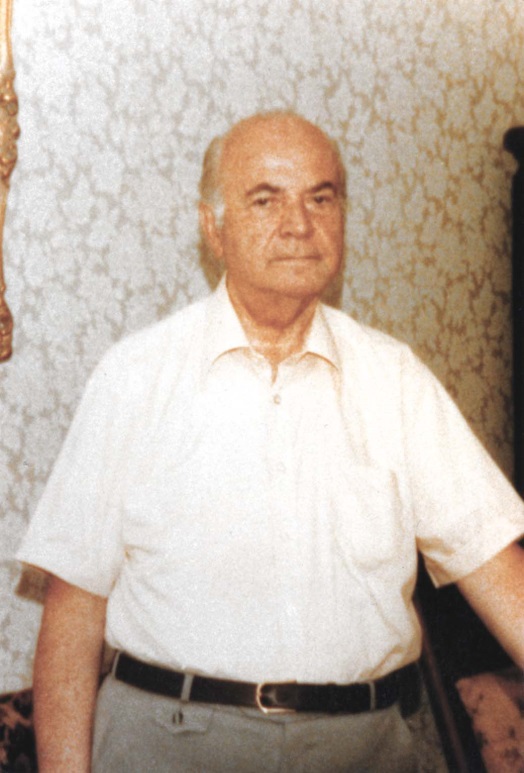 Vorwort von H. V. SpeerDie Toten schlafen nicht! Sie leben bewußt mitten unter uns weiter... Es gibt Menschen, welche darüber lächeln. Es gibt sogar Menschen, die darüber aus vollem Halse lachen, und es gibt auch sogenannte Gelehrte, die jeden, der solches behauptet, für verrückt erklären oder zumindest für krank. Meine Erfahrungen haben mich gelehrt, daß solche Gelehrte in diesem Fall keine Gelehrten sind, sondern gelehrige Schüler des Teufels - und das sind wir mehr oder weniger alle. Nun, ich will mir die größte Mühe geben zu erklären, in welchen Punkten sich die Menschheit irrt. So wahr mir Gott helfe… Wenn ich von einer "Großen Begegnung" spreche, so meine ich die größte Begegnung, die dem Menschen überhaupt möglich ist, nämlich die Begegnung mit den großartigsten übersinnlichen Gewalten, welche das ganze Weltall regieren, die Begegnung mit Gott und dem Teufel. Einer unserer größten Dichter, Johann Wolfgang von Goethe, hat den "Faust" geschrieben. Es ist ein Werk über Geister, Engel und Dämonen, aber es ist auch ein Werk der menschlichen Phantasie, obgleich dem Inhalt sehr wahrscheinlich eine Wahrheit zugrunde liegen dürfte. Dieses Werk handelt auch von einer "Großen Begegnung", von einer Begegnung zwischen einem Menschen und dem Teufel und der Dichter hat für den Teufel eine Lanze gebrochen.In meiner "Begegnung" bediene ich mich nicht der Phantasie, noch mache ich von dichterischen Einfällen Gebrauch. Diese Niederschrift ist ein ganz natürlicher Tatsachenbericht, obwohl der faustische Mephistopheles auch hier in Erscheinung tritt. Doch seine majestätische Gegenwart ist keine Einbildung, keine Dichtung, keine krankhafte Phantasie oder Bewußtseinsspaltung, sondern eine ungeheuerliche Tatsache, eine Realität von beispielloser Gewalt - jedenfalls in unserem Zeitalter. Wenn wir diese unkörperliche Intelligenz Luzifers im menschlichen Sinne ableugnen oder vielleicht lächerlich machen, so begehen wir damit einen Fehler, der mehr wiegt, als alles Gold auf der Erde! Goethe sagt in seinem Faust: "Das Wunder ist des Glaubens liebstes Kind." Auch hier handelt es sich um ein Wunder, das ganz unauffällig und doch sehr bedeutsam in Erscheinung getreten ist. Es handelt sich, wie man zu sagen pflegt, um ein Phänomen. Wenn ein solches Phänomen stattfindet und ein göttliches ist, so steht der Teufel bei einem solchen Wunder bereits Pate und sei es auch nur, daß es ihm gelingt, die Meinung der Menschen zu beherrschen. Der Teufel weiß allzugut, wie er einem göttlichen Wunder zu begegnen hat, denn das Wunder muß geglaubt werden, wenn es überhaupt ein Wunder sein soll. Aber der Schwarze Fürst der Erde tut alles, was in seiner Macht steht, damit das Wunder nicht geglaubt wird. Er geht dabei so weit, daß er sich selbst verleugnet, nur um sein diabolisches Ziel zu erreichen. Eine Erklärung im biblischen SinnIch bin dem Leser eine Erklärung im biblischen Sinne schuldig, damit dieser Bericht auch wirklich verstanden wird: Böse Zungen haben einmal behauptet, daß die Offenbarungen Moses und die Gesetzgebung auf dem Berge Sinai eine menschliche Philosophie und Erfindung darstellen und in Wirklichkeit nichts mit einem persönlichen Gott zu tun haben. Hierzu sagt die Theologie, daß es sich um eine Verbalinspiration handelt, das heißt also, daß der Inspirierte mit einer übersinnlichen Stimme in Berührung kommt, die nur er geistig hören kann, von anderen aber nicht bemerkt wird. Diese Tatsache ist wissenschaftlich auf das Heftigste umstritten worden. Da ich selbst nun eine solche Verbalinspiration am eigenen Geist erlebt habe, so will ich alle Vorgänge, die damit verbunden sind, haargenau schildern, und der Leser mag dann von sich aus darüber urteilen. Ich will keinesfalls eine "Ware" loswerden, sondern nur ein Erlebnis schildern. Derartige Erlebnisse erwecken in uns leider den Eindruck, daß es sich um ein Märchen handelt. Wir können solche märchenhafte Visionen und phantastische Gespräche mit übersinnlichen Wesen in der Bibel genug aufspüren - und gerade das märchenhafte Erlebnis fordert unsere Vernunft zum Widerspruch heraus, der noch vom Teufel unterstützt wird. Derartige Ereignisse scheinen nicht in die Welt unserer Wahrnehmungen zu passen, sie sind leider zu selten und nur von wenigen Menschen erlebt worden. Wir haben eine sehr wichtige Eigenschaft verloren, nämlich die Möglichkeit, mit der Anderen Welt in geistige Verbindung treten zu können. Diese Eigenschaft ist bei den Naturvölkern noch besser erhalten, obgleich sie auch zumeist in das Reich der Dämonie reicht. Das Kulturleben der europäischen Rassen hat an der Seele des Einzelnen so viel gezehrt, daß sie die andere, größere Welt vor unseren Sinnen verbirgt und nur noch in vereinzelten Fällen hindurchschimmert. Inzwischen habe ich in etlichen Kirchengemeinden über dieses Thema verschiedene Vorträge gehalten. Heute weiß ich, was man darauf zu erwidern hat, und es läßt sich gottseidank alles widerlegen. Auf der anderen Seite habe ich festgestellt, daß unter allen Menschen eine große Bereitschaft vorhanden ist, parapsychologische Erkenntnisse aufzunehmen, ja, darüber hinaus eine Sehnsucht nach besserem Wissen und ein großes Verlangen nach übersinnlichen Erkenntnissen vorherrscht. Nur die nagenden Zweifel, geschürt durch eine verderbliche Philosophie und durch die vom Teufel inspirierte Psychologie, versperren Wege, welche himmelan führen. Mitunter habe ich die Frage gehört: "Wenn Gott zu den Propheten gesprochen hat und allerlei Wunder tat, warum geschieht das heute nicht mehr? Ist Gott tot oder hat er nie gelebt?" Die "Große Begegnung" beweist: Gott spricht auch heute noch zu den Propheten, obwohl sie seltener geworden sind. Gott ist nicht tot, sondern tut Seine Wunder auch heute noch, wenn sie nicht durch infame Verleumdungen abgetan würden. Gott lebt ein bewußtes, intelligentes, aber körperloses Leben und Er kann alles fühlen, denken, sehen und hören, wie jeder Einzelne von uns. Diese sinnlichen Eigenschaften sind es gerade, die uns zu Seinem Ebenbild machen, zum größten Ärger des Satans, der uns darum körperlich und geistig töten möchte, zu seinem eigenen Nutzen. Es wird so viel von Gott gesprochen und in so vielen Kirchen gepredigt. Doch leider wird viel zu wenig vom Teufel gesprochen und gerade er ist der Fürst dieser Erde. Ihm kämen auch 
Kirchen und Kanzeln zu, auf diese Weise würden wir ihn besser kennenlernen und ihn besser verstehen, allerdings zu unserem eigenen Nutzen!Kürzlich las ich ein Buch von Billy Graham, einem der erfolgreichsten Evangelisten unserer Zeit. 
Billy Graham widmete seine ganze Konzentration dem Satan und schilderte ihn in allen seinen Eigenschaften. Er tat recht daran und es wäre jammerschade, wenn die Leser an dem Teufel gewissenlos vorübergehen sollten, denn er ist absolut keine Märchenfigur, seine Anwesenheit keine Legende und sein Wirken ebenso real wie uns die Sonne bescheint. Meine persönlichen Erlebnisse haben mich überzeugt, daß Billy Graham in keiner einzigen Zeile und mit keinem Wort eine Unwahrheit gesagt hat, sondern diese gefährlichste aller Existenzen noch viel zu milde behandelt hat. Bevor wir nicht gelernt haben, seine Mystik, seine Schwarze Magie, seine angeblichen Märchen, seine verspottende Harmlosigkeit oder die in unserem Bewußtsein eingeprägte Teufels-Einbildung richtig kennenzulernen und seine Existenz neben alle täglichen Erscheinungen stellen, die mit allen unseren Sinnen erfaßt werden, wird es keinen wirklichen Frieden auf Erden geben, denn er hat die Wasserstoff- und Atombomben in seinen Händen, und er hat als Befehlsgeber die Gewalt über seine menschlichen Helfershelfer, die er von Gott, dem allmächtigen Schöpfer, weggerissen hat. Billy Graham nennt ihn "den besten Diskussionsredner der Welt". Ich weiß nicht, ob er ihn so kennengelernt hat, nämlich so persönlich Auge in Auge, von Wort zu Wort, aber ich bewundere Billy Graham trotzdem, denn er hat ihn richtig bezeichnet. Der Satan ist, so wie ich ihn höchst persönlich kennengelernt habe, tatsächlich die Intelligenz, mit der man zu keinem Schluß kommt, die immer das letzte Wort hat, ja, das allerletzte und zwar so lange, bis Gott allein das wirklich allerletzte Wort spricht und ihn damit zum Schweigen bringt.Vor allen Dingen möchte ich einem verbreiteten Irrtum begegnen: Es ist nicht notwendig, daß ein Prophet oder ein Heiliger unbedingt ein Mensch ohne Sünde sein muß. Diese "Große Begegnung" hat das Gegenteil bewiesen, denn ich war sündig bis auf die Knochen und mein Glaube beruhte auf der ehernen Säule des absoluten Unglaubens. Ein gleiches Beispiel finden wir in der Bibel, wo aus einem Saulus, durch Gottes Hilfe, ein Paulus wurde und beide waren stark in ihrem Eifer.Ein weiterer, unverzeihlicher Fehler besteht darin, daß die Kirchen die Wunder, welche vor tausenden von Jahren stattfanden und nur durch die Überlieferung bewiesen werden, voll akzeptieren; aber die Wunder, welche auch heute noch geschehen und nicht durch Überlieferungen, sondern durch den lebendigen Menschen bewiesen werden, ablehnen. Nur einige seltene Ausnahmen sind bekannt, aber auch bei diesen Ausnahmen hat man das Wunder, solange der Wundermensch lebte, nicht gewürdigt. Heute gibt es eine ganze Reihe von christlichen Vereinigungen, die das spirituelle Phänomen zum Grundstein ihrer Anbetung machen. Doch es gibt Kirchenväter und geistliche Allgewaltige auf unserer Erde, die derartige Phänomene mit dem Bannstrahl ihrer ganzen Verachtung bekämpfen und alle Anhänger in die Hölle wünschen. Aber diese Kämpfer für die Wahrheit und Gerechtigkeit im Glauben an Gott sind nicht anders als die Inquisitoren des Mittelalters; sie glauben dem Höchsten zu dienen und sind dabei die allerbesten Werkzeuge des Satans.SuggestionDer materialistische Wissenschaftler in der Person des Physikers oder des Psychologen hat ein Schlagwort zur Hand, mit dem er alle Einwände rücksichtslos über den Haufen wirft. Dieses gefährliche Stichwort heißt: Suggestion. Sobald von einem übersinnlichen Wunder die Rede ist, versucht man, dieses Wunder als eine Suggestion, Massensuggestion oder Halluzination hinzustellen. Wir müssen uns deshalb noch kurz mit der Suggestion befassen, um den folgenden Tatsachenbericht, der tatsächlich an vielen Stellen unglaublich erscheint, richtig zu verstehen und ihn entsprechend seiner absoluten Wahrheit zu würdigen. Hypnose und Suggestion, zu denen auch die Halluzination gehört, sind seelische Zustände. Das heißt: Experimente, welche mittels der Hypnose oder Suggestion durchgeführt werden, sind Experimente mit der Seele. Durch eine gelungene Suggestion wird die Seele in einen Zustand versetzt, der sie befähigt, völlig selbständig, also ohne materielle, d. h. körperliche Sinnesorgane zu arbeiten und somit etwas ohne körperliche Aktion wahrzunehmen. Die reine seelische Wahrnehmung von etwas nicht Vorhandenem ist eine geistige Vorstellung auf dem Wege der Erinnerung und somit eine Halluzination, die an Stärke der Wahrnehmung keinesfalls vor einer organischen Wahrnehmung zurücksteht. Die Suggestion kann derartige Halluzinationen auslösen. Die Seele kann jedoch eine Wahrnehmung von etwas Unsichtbarem oder Übersinnlichem haben, das mittels organischer Sinnesorgane oder Nerven nicht möglich ist, aber durch eine rein geistige Wahrnehmung erfaßt wird.Wir sehen also, daß sowohl die Suggestion als auch die Halluzination Reaktionen der Seele sind. Derartige Reaktionen können aber durch übersinnliche Kräfte und Intelligenzen durchaus ausgelöst werden. Zu diesen Möglichkeiten gehören die Geist-Telepathie und die Geist-Suggestion. Das heißt: Suggestion und Trance hervorgerufen oder befohlen durch höhere oder niedere für uns gewöhnlich unsichtbare oder nicht wahrnehmbare intelligente Existenz. Wenn bei einem Wunder, das mit übersinnlicher Wahrnehmung verbunden ist, behauptet wird, daß es sich um irgendeine Suggestion handelt, so hat man schon einen Fehler gemacht, denn man kann durch diese Bezeichnung das Wunder keinesfalls abschwächen oder ganz in Frage stellen, weil die Suggestion ja eine seelische Reaktion ist und das Wunder sich auf die Seele konzentriert und auswirkt. Hypnose, Suggestion, Halluzination und auch der Trancezustand sind unbedingt parapsychologische Eigenschaften und seelische Reaktionen. Auch die Offenbarungen der biblischen Propheten sind durch derartige Geistsuggestionen zustande gekommen, wenn im Falle einer sogenannten Verbalinspiration der Prophet als ein Wachtrance-Medium durch eine unsichtbare Intelligenz, die wir "Engel" oder "Dämon" nennen, suggeriert wird und durch eine Telepathie von gewaltigem Kontakt mit dem Unsichtbaren verbunden ist. Von dieser Möglichkeit kann nach meinen eigenen Erfahrungen sowohl der Teufel mit seinen Anhängern als auch Gott mit Seinen himmlischen Heerscharen Gebrauch machen.Wie diese beiden Mächte zu trennen sind, ist ausschließlich die Aufgabe des Mediums. Entweder es siegt oder unterliegt einer dieser auf ihn einwirkenden Intelligenzen. Die Gewalt der übersinnlichen Mächte ist so groß, daß ein Medium auf Leben und Tod kämpfen muß, um sich zu behaupten. Wir wissen aus Erfahrung, daß viele Besessene in einer Anstalt hoffnungslos zugrunde gehen, weil sie der über sie herrschenden Macht nicht gewachsen sind… Der Bericht die "Große Begegnung" bringt alle Einzelheiten einer solchen Besessenheit und dürfte deshalb besonders auch für Ärzte, Wissenschaftler und Psychologen interessant und lehrreich sein.Ich hatte Gelegenheit, mich sehr genau zu beobachten und zu kontrollieren, besonders aber auch, weil mir meine Kinder Uwe und Monika-Manuela als Medien zur Verfügung standen, so daß ich in der Lage war, ständig auch von dieser Seite aus Verbindung mit dem Jenseits herzustellen, um meine eigenen Erlebnisse zu kontrollieren. Diese Methoden reichen weit über einen profanen Spiritismus hinaus, obwohl sie anfänglich damit im Zusammenhang standen.Nach allen meinen persönlichen Wahrnehmungen und Erfahrungen bin ich aufs tiefste erschüttert, daß eine technisch und wissenschaftlich so hoch entwickelte Menschheit auf dem Gebiete der christlichen Parapsychologie noch so fest in den Babyschuhen steckt. Man muß sich wirklich verzweifelt an den Kopf fassen, daß es angesichts solcher ungeheuerlicher Tatsachen, wie sie die übersinnliche Welt zu uns hinüberspiegelt, noch Kulturmenschen gibt, die darüber spöttisch lächeln, wenn von einem bewußten Leben nach dem Tode die Rede ist.Noch erschreckender ist die Tatsache, daß sich die kulturelle Menschheit auch heute noch mit Kriegsproblemen befaßt und den Massenmord auf die grauenvollste und gottloseste Weise vorbereitet, obwohl wir die unerschütterliche Gewißheit haben können, daß ein persönlicher, denkender und handelnder Gott mit allen Milliarden Seiner Mithelfer über uns und an unserer Seite steht, um uns ständig Beweise dieser unsichtbaren Existenz zu geben. Dieses Wissen ist bereits lange genug vorhanden, aber es kommt verzerrt oder verleugnet, wenn nicht lächerlich gemacht, an den Einzelnen heran, so daß der Glaube an das Unsichtbare erstickt wird.Der Einzelmensch macht von sich aus kaum eine Anstrengung, sich dieses Wissen zu verschaffen. Der Teufel steht neben ihm und erzeugt in seinem Inneren Leere und Gleichgültigkeit. Darum muß der Berg im wahrsten Sinne des Wortes zum Propheten kommen. Das heißt, die Wahrheit vom Übersinnlichen, von der Anderen Welt, muß an jeden Einzelnen mit Gewalt und Überzeugung herangetragen werden, und zwar so haargenau, daß es jeder versteht, weil die Bibel nicht von jedem Menschen verstanden wird.Das Bollwerk gegen den SatanOft hört man die Frage: "Warum geschehen heute nicht solche Wunder, wie zur Zeit Christi?" Hier gibt es nur eine klare Antwort: Diese Wunder geschehen auch heute noch an allen Ecken und Enden in der Welt, aber sie werden abgeleugnet und totgeschwiegen! Nehmen wir einmal ein Beispiel, um zu erklären, wie stark der Unglaube wirksam ist, wenn ein gewaltiges geistiges Phänomen auftritt: Nehmen wir einmal an, daß sich heute die Messias-Offenbarung und Christus abermals als lebendiger Sohn Gottes im menschlichen Fleische unter uns auftritt, um uns zu belehren und viele Wunder zu tun. Wie würde sich die Menschheit, die heute so voller Erkenntnisse ist und eine so hochgeschraubte Entwicklung auf materieller Basis erlebt, zu diesem Ereignis stellen? - Ich glaube, daß es nicht allzu schwer ist, sich die ganze Tragweite eines solchen Geschehens auszudenken. Schon allein die christliche Kirche würde an erster Stelle dazu schreiten, um den allerschlimmsten Bannstrahl auf diesen neuerstandenen Gott loszulassen. Man würde diesen menschlichen Gott, wenn er nicht ein ungeheures Überwesen darstellt, für verrückt erklären und ihn der sündhaftesten Gotteslästerung bezichtigen. Seine Lehren würde man verwerfen und seine Wunder als groben Unfug bestrafen. Wenn das Volk ihm aber in Scharen nachlaufen und Hosianna rufen würde, wäre es sein Ende. Der Staat würde ihn vernichten.Wie aber stellt sich die Menschheit heute zu den Menschen, die Christus durch seine Helfer kontaktiert, sie belehrt, durch sie persönlich mit ihnen Kontakt aufnimmt, ihnen eine Mission anträgt und sie als Apostel vor sich herschickt, um die Wahrheit zu verkünden? Ein Theologe hat mir auf diese Frage die Antwort gegeben: "Menschen, welche diese Unverschämtheit besitzen, derartiges zu behaupten, denen sollte man eine Tracht Prügel verabreichen und ihnen einen Eimer Wasser über den Kopf gießen."Wenn wir diese Antwort, die absolut wortgetreu wiedergegeben ist, näher untersuchen, so sehen wir, daß es sich hierbei um eine Empörung gegen den persönlichen Kontakt mit Gott oder Christus 
handelt. Man bezweifelt also genau das, was man mit Überzeugung predigt! Man glaubt den alten Propheten, die vor Jahrtausenden gelebt haben, aber man bezweifelt dieselbe Möglichkeit und 
Tatsache, wenn sie heute irgendwo auftritt. Der Unterschied besteht nur darin, daß die Propheten früher für ihre Behauptungen gesteinigt worden sind, während heute der Prophet verspottet und verlacht wird, wenn nicht sogar als vom Wahnsinn Verfolgter in einer Anstalt landet. Doch die Schüler der Theologen werden boshaft und benehmen sich in jeder Form unchristlich, wenn man ihren eigenen Behauptungen Zweifel entgegenbringt.Der Segen und das Heilige Kreuz sind nicht in der Lage, die Dämonie zu bannen. Der Teufel hält mit zynischem Grinsen einen feierlichen Einzug in jede Kirche, doch er kann diesen Einzug nicht in jedes Herz durchführen. Der Charakter und der Glaube, mitsamt dem guten Willen eines aufrechten Menschen sind das einzige Bollwerk gegen den Satan. Nichts anderes auf der Welt vermag ihn aufzuhalten!Die größte Macht neben GOTTSowohl das Alte Testament als auch das Neue Testament sind Überlieferungen spiritualer, also parapsychologischer Vorgänge. Alle diese Berichte haben das Übersinnliche zum Thema, und der Teufel spielt dabei keine geringe Rolle. Er ist immer und überall anzutreffen, besonders da, wo es sich um göttliche Dinge und Auseinandersetzungen handelt. Es darf uns darum nicht wundern noch schrecken, daß der Satan auch in der Parapsychologie auftritt und sogar eine ganz bedeutende Rolle spielt, denn gerade die Parapsychologie, also die Jenseitsforschung, hat es ihm angetan. Hier wittert er seinen starken Feind, weil diese Wissenschaft ein absolut zuverlässiger Weg zum wahren Glauben und zur höchsten Erkenntnis ist. Der Satan hat schon seit jeher versucht, durch Betrug und Spott am Spiritismus negativ zu wirken. Aus diesem Grunde ist der profane Spiritismus tatsächlich für gewisse Menschen eine große Gefahr, denn die erste Berührung mit den jenseitigen Mächten ist immer eine Begegnung mit der Hölle. Aus diesem Grunde ist auch dieser Tatsachenbericht nicht vom Teufel verschont geblieben. Die "Große Begegnung" hat sich auch mit ihm befassen müssen, und es war ein geistiges Ringen auf Leben und Tod mit märchenhafter Unheimlichkeit und grauenvoller, realer Wirklichkeit. Es sei noch darauf hingewiesen, daß alle großen Propheten und Religionsstifter dieses Ringen, diese "Teufelsprobe" bestehen mußten, selbst wenn Jahrhunderte oder Jahrtausende, ja, Länder und Meere dazwischen liegen: Buddha mußte sich mit "Mara", dem Bösen herumstreiten.Zarathustra nannte ihn "Ahra Manyu".Der Koran betet: "Und ich bezeuge, daß es ein Paradies gibt und eine Hölle und eine 
Sirat-Brücke, die der Waage und die des ewigen Glücks, das allen gewährt wird, die nicht zweifeln. Dal ilah allah Mohammed rescul ul Lah!"Unwiderleglich ist die Tatsache, daß der Satan die größte Macht neben Gott und auch die bedeutendste Intelligenz neben dem Dreieinigen Gott ist. Eine besonders gefährliche Eigenschaft besteht darin, daß er den Menschen beeinflussen kann, indem er suggestiv eine Meinung erzeugt und fast alle Gefühle beherrscht. Auf diese Weise erzeugt er bei geeigneten Menschen die Meinung, daß er nicht existiert und nur ein Fabelwesen der menschlichen Phantasie ist. Und wahrhaftig, hier handelt es sich um eine gefährliche Meinung, denn er nimmt dabei das Etikett von der Giftflasche, um harmlos zu erscheinen und tödlich zu wirken.Was uns Menschen am meisten fehlt, das ist das wirkliche Schauen. Wir müssen lernen, zwischen den Zeilen zu lesen und hinter die Kulissen zu schauen. Wir müssen alle Dinge, die in der Welt erscheinen, auch alle Erfindungen, Künste und Geistesrichtungen mit einem übersinnlichen Auge betrachten. Wenn wir uns eine Bronzestatue des Erhabenen (Buddha) ansehen, so fällt sofort der dicke Punkt auf seiner Stirn auf, der das übersinnliche Auge darstellen soll. So schaute Buddha alle Dinge der Welt und gleichzeitig weit hinüber in die Andere Welt. Wenn wir dieses geistige Auge - das wir alle besitzen, aber verkümmern ließen - wieder in Gebrauch nehmen und uns bemühen, die Dinge, ja, alle Dinge aus einem anderen Gesichtspunkt, aus einem anderen Auge heraus zu betrachten, dann offenbart sich uns ein großes Geheimnis und unser Verstand wächst mit unheimlicher Kraft. Dieser Verstand ist keineswegs auf materielle Dinge gerichtet, aber er bringt uns trotzdem allen wahrnehmbaren Sachen näher, und wir stehen zu ihnen in einer ganz anderen, übergeordneten Beziehung, statt daß wir von der Materie beherrscht werden. Denn es steht geschrieben: "Der Mensch soll sich die Welt untertan machen." Das heißt aber: der Mensch soll über allen irdischen Dingen stehen und nicht zum Sklave der Maschinen und der irdischen Güter werden.Es gibt kein UnterbewußtseinBevor ich mit der eigentlichen Schilderung der übersinnlichen Vorgänge beginne, möchte ich noch ganz besonders betonen, daß es kein "Unterbewußtsein" gibt. Ich weiß, daß diese Feststellung von vielen Psychologen abgelehnt wird. Meine persönliche Erfahrung auf diesem Gebiet reicht jedoch weit über jede Feststellung der bisherigen Psychologie hinaus. Außerdem wurde gerade in dieser Hinsicht jede in meinem Wissen befindliche Lücke durch Verbalinspiration ersetzt. Nach diesen Erfahrungen rein praktischer Art gibt es kein Unterbewußtsein, sondern einen sogenannten eigenen Seelenkosmos. Das Denken und jede mögliche Erinnerung der menschlichen Seele ist keine Hirntätigkeit, sondern eine kosmische Angelegenheit außerhalb des Hirns, und alle derartigen Gedanken- und Bewußtseinsschwingungen werden durch einen kosmischen Seelenprozeß von außen her in die Persönlichkeit des Menschen, in sein "Ich", hineingespiegelt, hineinreflektiert.Mithin kann man sagen, daß der größte und wichtigste Teil der menschlichen Seele bereits im inkarnierten Zustand außerhalb des Körpers ist und nur durch Reflexion über das Hirn mit dem Körper Verbindung hat. Ein Tod kann dieses Vorhandensein einer bereits bestehenden kosmischen Einheit nicht 
zerstören, sondern nur die reflektive Verbindung zum Hirn und damit zum materiellen 
Gesamtorganismus abschneiden. Damit aber entledigt sich die kosmische Seele nur eines Werkzeuges, das eine rein materielle Bestimmung erfüllt hat, ohne dem Bewußtsein oder 
anderen Sinnen einen Schaden zuzufügen.Die materielle Welt ist für das menschliche Leben eine wahrnehmbare Daseinsform. Außer dieser materiellen Welt gibt es eine geistige Welt, welche eine Daseinsform darstellt, die nur mit unserer Seele, mit unseren rein geistigen Sinnen wahrnehmbar ist, und es gibt nur wenige Ausnahmen, wo eine zarte Berührung zwischen dieser und jener Welt möglich ist. Die geistige Welt, das sog. Astralreich, das wir mit "Jenseits" bezeichnen, ist aber unendlich viel größer als unser materielles Diesseits. Der Vergleich kann etwa an einem Eisberg gemacht werden, dessen sichtbarer Teil nur ein Achtel von dem ausmacht, was in seiner ganzen Größe vorhanden ist, weil sieben Achtel unter der Wasseroberfläche liegen. Doch mit unserer Seele erfaßt, ist die geistige Welt, also das Astralreich, ebenso konkret und gegenwärtig wie das materielle Diesseits, ja, sogar noch vielseitiger und intensiver. Wir wissen von gewissen Vorgängen im Leben, daß jene Menschen, welche "Gesichte" haben, das allein Geschaute so wirklich und konkret finden, daß sie nicht begreifen können, warum sie nur allein diese Wahrnehmung machen konnten. Viele dieser Phänomene wandeln im Gewand des Märchens und werden belächelt. Jahrtausendelang wurde an der Wahrheit dieser Erscheinungen gezweifelt, obwohl die gesamte Weltliteratur davon überfüllt ist. Der technische und wissenschaftliche Vorstoß in die Gebiete der unsichtbaren Welt und die Atomforschung in Verbindung mit der Schwingungslehre ermöglichen uns heute mehr denn je zuvor, den Astralerscheinungen näherzukommen. Zu diesen Phänomenen gehört aber in erster und wichtigster Linie das Hellhören, das Wahrnehmen übersinnlicher Stimmen, die zu uns sprechen und Aufschluß über ihr Dasein und über ihre Existenzformen geben. Diese Möglichkeit, mit der Anderen Welt in einen ganz engen und aufschlußreichen Kontakt zu kommen, stellt überhaupt im parapsychologischen Sinne die höchste und wirklich nutzbringende Verbindung mit dem Jenseits dar. Sie steht den Offenbarungen am nächsten und übertrifft alle anderen Halluzinationen an Wert. Die Visionen können nur als Begleiterscheinungen in Betracht gezogen werden. Die Wissenschaft spricht in den meisten Fällen von einer Inspiration. Mit dieser Bezeichnung wird leider sorglos umgegangen, denn eine Inspiration kann eine unbewußte Verbindung mit höheren oder niederen Mächten sein, aber sie ist keinesfalls mit einem echten Hellhörphänomen zu vergleichen. Aus diesem Grund hat die Theologie dieses besonders wichtige und auffallende Phänomen als 
Verbalinspiration bezeichnet, das heißt, daß in diesem Falle ein übersinnliches Diktat aus der Vierten Dimension an das Medium erfolgt.Die göttliche Verbalinspiration benutzt ein dazu geeignetes Medium, das in diesem Falle durch die Möglichkeit der geistigen Aussprache zum Propheten geschult wird, wie es im Buche Daniel des Alten Testaments beschrieben ist. Der Prophet studiert keine Theologie, sondern wird durch den Heiligen Geist, d. h. durch Gottes Organisation, in die Schule genommen und belehrt. Dieser Belehrung, die über allen pädagogischen Möglichkeiten steht, die wir auf Erden besitzen, ist deshalb auch der größte Wert beizumessen und diese aus dem All gegebenen Darlegungen und Lehren sind durch keine menschliche Vernunft zu widerlegen oder zu übertrumpfen.Wenn ein Dichter oder ein Künstler, ein Wissenschaftler oder ein Herrscher genial ist, so sagt man recht einfach, daß er inspiriert war. Wir machen uns über diese Inspiration keine großen Gedanken. Wir verstehen unter dieser Inspiration den plötzlichen Einfall guter oder genialer Gedanken. Der Inspirierte hat eben gut überlegt und ihm kamen gute Ideen oder plötzliche Gedanken zu Hilfe. Natürlich gibt es eine derartige unbewußte Inspiration, aber sie ist dann völlig unkontrollierbar. Der geniale Gedanke konnte ebensogut vom angeblich Inspirierten selbst produziert sein - wer weiß.Auch die Psychiatrie und die Parapsychologie haben von der Inspiration bisher kaum eine andere Vorstellung gehabt, als das ungewöhnliche Gedankengänge aus der Tiefe des Unterbewußtseins auftauchen und dem Denker bewußt werden. Diese Art der Inspiration vermutet man bei allen Künstlern und Geistesarbeitern. Eine derartige, unkontrollierbare, unbewußte Inspiration ist aber keine Offenbarung, keine Verbalinspiration und auch kein Hellhören und trifft auch keinesfalls auf die biblischen Propheten und Apostel zu.Inspiration hat nichts mit einer Intuition zu tun, sie ist ein kaum faßbares, übersinnliches Wunder von großer Gewalt. Die echte Inspiration ist eine Art Wachtrance, ein Zustand, der die denkende Seele des Menschen befähigt, eine bewußte Telepathie mit der für uns unsichtbaren Welt aufzunehmen. Aus diesem Jenseits erfolgt dann eine klar verständliche Verbindung mit dem auserwählten Medium. Dieser Inspirierte nimmt deutlich gesprochene Diktate auf, um sie dann an seine Mitmenschen weiterzuleiten. Derartige Phänomene sind für den Alltagsmenschen kaum vorstellbar und auch sehr schwer zu erklären. Die Folge ist, daß sogar erfahrene Psychologen an dieser Tatsache zweifeln und sie für einen krankhaften Zustand halten, den man mit "Bewußtseinsspaltung" bezeichnet hat.Das inspirierte Diktat ist nicht an eine bestimmte Sprache gebunden. Der Inspirierte kann bei einer Verbalinspiration das gehörte Diktat, das er suggestiv aufnimmt, in jeder möglichen Sprache unserer Erde aufnehmen, ja, selbst in einem Zustand absoluter Unkenntnis dieser empfangenen Sprache. Es kommt sogar vor, daß eine derartige übersinnliche Mitteilung in uralten, längst vergessenen Dialekten erfolgt. Die echte Inspiration ist klar und deutlich und erfolgt in den meisten Fällen in einer Weltsprache. Hierüber berichtet auch die Apostelgeschichte 2, 4: "Und sie wurden alle voll des Heiligen Geistes und fingen an zu predigen mit anderen Zungen, nachdem der Geist ihnen gab auszusprechen."Wir finden dieses Phänomen auch heute noch in vielen Fällen bei Trancemedien und Somnambulen. 
In Wirklichkeit gibt es überhaupt nur drei große Dinge, d. h. drei große Erkenntnisse, welche uns auf Erden auf den richtigen Weg bringen können:Die Gewißheit, daß unser geistiges Wahrnehmungs- und Innenleben unsterblich ist.Die Gewißheit, daß Gott als eine lebendige, denkende und handelnde und vernünftige Macht und Persönlichkeit uns wirklich liebt.Die Gewißheit, daß wir durch die großen übersinnlichen Mächte geführt und geleitet werden.Wie auffallend jedoch die biblischen Offenbarungen mit den heutigen, noch stattfindenden übersinnlichen Kontakten übereinstimmen, werden wir in dem folgenden Tatsachenbericht deutlich sehen. Ein Nervenarzt in Zürich, der jahrelang Leiter einer neurologischen Klinik war, kam aufgrund seiner Beobachtungen zu folgender Erkenntnis: "Es hat den Anschein, als ob eine der Wissenschaft bisher unbekannte Welt durchbrechen würde. Die Tatsachenberichte sind zu zahlreich, als daß man sie einfach als Schwindel abtun könnte. Die Literatur darüber ist bereits zu groß. Ich habe persönlich bei drei oder vier Menschen Telepathie, Hellsehen, Heilkraft und auch Materialisationsphänomene beobachtet, von deren Echtheit ich trotz anfänglicher großer Skepsis und intellektuellem Widerstreben heute überzeugt bin." Auch diese Niederschrift hat nichts mit menschlicher Erfindung, Dichtung oder Phantasie zu tun, sie ist realste Wirklichkeit und mit Wahrheitsliebe geschrieben. Wie schwer es ist, diese Phänomene zu erklären, sie zu beweisen und an die Menschheit heranzutragen, habe ich bei meinen Vorträgen in den evangelischen Gemeindehäusern erfahren. Selbst die Theologen haben sich in heftige Diskussionen eingelassen, um das Für und Wider zu erörtern. Niemals aber hat man den Wert der Erfahrungen mindern können, so sehr sich der Teufel auch darum bemühte. Die breite Öffentlichkeit hat meine Darlegungen in sämtlichen Vorträgen akzeptiert und mit spontanem Applaus aufgenommen. Diese Erfolge sind ein Beweis dafür, daß der Glaube an die göttlichen Wunder noch nicht gänzlich erstickt worden ist.Der Yogi unterwirft sich den strengsten Übungen, um mit seiner Seele Berührung zur Vierten Dimension zu erlangen. Die Anthroposophen mühen sich ebenfalls ab, um übersinnliche Phänomene an sich zu erproben. Es gibt eine riesige Anzahl von Sekten und religiösen Anhängern, welche alle bemüht sind, durch die unglaublichsten Beschwörungen und Übungen schon zu Lebzeiten in das übersinnliche Reich hineinzuschauen. Derartige, wirkliche Visionen finden wir in der Heiligen Schrift beschrieben, aber nichts steht davon geschrieben, wie sich derartige Phänomene im Menschen selbst zutragen, wie sie in allen Einzelheiten erlebt worden sind. Ich habe mich mit der größten Anstrengung bemüht, in dieser Weise alles zu überlegen und zu beobachten, jede Täuschung zu vermeiden und nur das wirklich Vernunftmäßige gelten zu lassen. Ein Theologe, mit dem ich über alles sprach, meinte zu mir: "Was andere Menschen mit Gewalt erzwingen wollen, das geschah hier als ein wirkliches Naturphänomen."Ich bin überzeugt, daß derartige Naturphänomene auch bei den biblischen Propheten aufgetreten sind und daß sie nichts mit Gewalt erzwungen haben. Ein medizinischer Sachverständiger drückte sich in folgender Weise aus: "Derartige Erlebnisse geistiger oder seelischer Art sind zumeist Folgen einer Ekstase." Auch die Propheten waren in ihren Visionen in einer religiösen Ekstase. Meine eigenen Erfahrungen, d. h. meine Selbstkontrolle, haben mir die Überzeugung gegeben, daß die Ekstase nicht vor dem Phänomen vorhanden war, sondern daß die Ekstase, das heißt eine religiöse Verzückung, erst nach dem Phänomen eintrat und daß die Ekstase keinesfalls die Gewalt des Phänomens veränderte, noch den Inhalt der "Großen Begegnung" mit dem Übersinnlichen beeinflußte. Niemals war diese Begegnung in der Weise gewollt, wie sie stattfand, und immer kam es ganz anders, als ich es mir hatte träumen lassen.Aufgrund meiner Erfahrungen kann ich jedenfalls behaupten, daß neben der sichtbaren auch eine, für uns im irdischen Leben, unsichtbare Welt existiert. Diese unsichtbare Welt habe ich nicht vermutet, sondern ich habe sie erlebt und konkreter und realer gefunden als mir alle irdischen Dinge erscheinen. Von diesem Augenblick an verzweifelte ich aber an der diesseitigen Welt, denn ich erkannte mit ungeheurem Grauen und mit entmutigender Traurigkeit, daß wir uns in einem trostlosen Zustand der verhängnisvollsten Irrtümer befinden, die von einer ganzen Organisation von Wissenschaftlern und Besserwissern verteidigt werden, weil jene im Irrglauben sind, daß ihre Weisheit in den Himmel reicht, während sie keine blasse Ahnung davon haben, wie entsetzlich dumm sie sind, so dumm, daß sie ihre eigene Dummheit für Allwissenheit halten. Andererseits habe ich mir oft die Frage vorgelegt, warum die Seher und Propheten - also die echten Medien - in der Minderheit sind, während der größte Teil der Menschheit nicht in der Lage ist, mit der unsichtbaren Welt in Berührung zu kommen, so daß sie nur auf die Aussagen der wenigen "Auserwählten" angewiesen sind. Ich kann ihr Mißtrauen gegen diese Aussagen durchaus begreifen. Die Antwort hierauf kann nur sein, daß der Kulturmensch durch eine falsche Lebensweise verdorben worden ist, d. h. daß er eine Gabe verloren hat, die viele Wilde und Naturmenschen im gewissen Maße noch besitzen. Auf alle Fälle ist Gott mit Seinen Wundern nicht ganz von selbst zu mir gekommen, sondern ich bin Ihm einen Schritt entgegengegangen. Zu diesem kleinen Schritt haben mich die Zweifel getrieben. Ich habe oft in meinem Leben mit der geheimnisvollen Frage gekämpft: Was geschieht, wenn ich tot bin?Ich wußte nicht, ob es wirklich ein Leben nach dem Tode gibt, und ich konnte mir auch kein Jenseits vorstellen. Am allerwenigsten konnte ich mir vorstellen, daß es einen Gott gibt, der zu gleicher Zeit überall sein sollte, dem nichts verborgen blieb. Inzwischen hat es Gott gefallen, mir auf alle diese Fragen eine klare Antwort zu geben.Merkwürdigerweise - das muß ich hier betonen - habe ich mich in einem innigen Gebet an den 
Schöpfer gewandt, mir ein Zeichen zu geben - falls er auf ein Einzelwesen reagiert.Wie alles begann ...Es gab eine Zeit, in der ich spiritistische Versuche anstellte, ohne ein gläubiger Spiritist zu sein. Das ganze Experimentieren hatte hauptsächlich den Zweck der Unterhaltung, obgleich ich zugeben mußte, daß unsichtbare Kräfte tatsächlich vorhanden waren. Mein Sohn Uwe, der damals 17 Jahre zählte, war ein sehr geeignetes Medium, so daß wir es zu allerlei Phänomenen brachten. Aber wir glaubten alle beide nicht an Geister. Die Gewalt der unsichtbaren Kräfte erhöhte allerdings von Versuch zu Versuch unsere Aufmerksamkeit. Wir glaubten an einen unbekannten Magnetismus, bis wir schließlich selbst von diesem merkwürdigen Magnetismus erfaßt wurden, so daß wir schließlich erkennen mußten, daß hinter dieser unsichtbaren, unbekannten Kraft, eine lenkende Intelligenz steckte.Eines Tages nahm diese okkulte Intelligenz derartig zu, daß die Hand beim Schreiben von einem auffallenden Magnetismus erfaßt und geleitet wurde. Wir wunderten uns sehr über diese Erscheinung und machten den Versuch, uns möglichst passiv zu verhalten und auch möglichst jede eigene Gedankenarbeit auszuschalten… Zunächst zeichnete mein Sohn in höchst vollendeter Weise: Köpfe, Kostüme und Waffen vergangener Jahrhunderte, von denen wir keine Ahnung hatten. Wir fragten nach dem Namen des Zeichengenies und erhielten auch sofort eine Antwort. Der unsichtbare Künstler gab sich als abgeschiedene Seele zu erkennen, nannte sich "Elias" und erbot sich, meinem Sohn das freihandliche Zeichnen auf diese Weise beizubringen. Als wir diesen Ankündigungen keinen rechten Glauben schenken wollten, ja tatsächlich daran glaubten, daß wir uns auf eine unbekannte, geheimnisvolle Weise selbst betrügen, schrieb der Bleistift ein unleserliches Gekritzel, das mit großer Sicherheit und Geschwindigkeit zu Papier gebracht wurde. Dann erhielten wir die Nachricht in normaler Schrift, das Geschriebene vor einen Spiegel zu halten. Wir taten wie uns aufgetragen und waren geradezu betroffen, ja fast erschlagen, von dem Wunder, daß diese Spiegelschrift so deutlich zu lesen war. Der Text besagte jedoch, daß wir uns nicht im Unglauben verlieren sollten, und daß die Seelen im Jenseits tatsächlich bewußt, mit allen Erinnerungen und Sinnen, ja sogar in einem Körper, den wir zwar nicht sehen könnten, weiterleben. Von diesem Tage an stellten wir die unsichtbaren Intelligenzen auf die Probe. Wir erfanden immer neue Möglichkeiten, ihre "zweifelhafte" Existenz nachzuprüfen. Nicht alle diese Spitzfindigkeiten gelangten zu unserer Überzeugung, doch mitunter gab es Beispiele von unwiderlegbarer Überzeugung. Schließlich machten wir die Beobachtung, daß in der unsichtbaren Welt Intelligenzen am Werke waren, unsere Versuche mit aller Gewalt zu stören. Nachdem wir diese Störversuche erkannt hatten, uns gegen sie zur Wehr setzten, wurden diese Störenfriede sehr erbost und äußerten sich in gemeinen Mitteilungen, Drohungen und Schmähungen schlimmster Art, ja schritten sogar zu pornographischen Zeichnungen. Aber gerade diese Gegenaktionen waren von einem zwingenden Beweiswert. Es zeigte sich hier am besten Goethes Worte aus dem Faust: "Ich bin die Kraft, die stets das Böse will und nur das Gute schafft!"… Der Teufel wollte die Erkenntnis von der Anderen Welt verhindern, aber er überzeugte uns um so mehr von ihrer Existenz. Unzweifelhaft bildete sich bei uns durch diese Versuche die vorhandene Medialität noch stärker aus. Die Schriftproben wurden immer komplizierter. Sie wechselten innerhalb eines Satzes mehrfach die Schreibweise, so daß ein Wort gerade, das andere Kopf stand und die ganze Mitteilung sich wie eine Schnecke einrollte. Dann kamen ganze Serien von Mitteilungen in anderen Sprachen, die wir nicht beherrschten, aber nach Übersetzung als vollkommen richtig erkannt wurden, mitunter aber in alter Schreibweise oder in längst vergessenen Dialekten geschrieben waren. Diese übersinnlichen Mitteilungen in fremden Sprachen, sogar in türkischen Zeichen, schlugen dem Faß den Boden aus, wie man zu sagen pflegt. Wir kamen nun zu der Überzeugung, daß wir diese göttliche Gabe nicht nur für uns allein in Anspruch nehmen durften. Wir mußten es anderen Menschen vorführen, damit sich auch andere von diesem großartigen Phänomen überzeugen konnten. Aber so leicht war das nicht! Wir hatten unsere Mitmenschen leider unterschätzt, und ebenso hatten wir die jenseitigen Kräfte falsch eingeschätzt. Zunächst hatten wir es mit Ungläubigen zu tun, die tatsächlich der Meinung waren, daß wir sie betrügen wollten, obwohl wir nicht einen Pfennig Bezahlung verlangten. Doch unter der Gewalt der spontanen Niederschriften, die oft für den Teilnehmer überraschende Einzelheiten enthielten, änderte sich die vorgefaßte Meinung schnell, zumal diese Mitteilungen in den meisten Fällen von physikalischen Phänomenen begleitet wurden. Mitunter waren diese physikalischen Begleiterscheinungen so stark, daß das ganze Zimmer mit allen Dielen und Möbeln in starke Schwingungen kam, die geradezu beängstigend wirkten. Kein Wunder, daß im Mittelalter derartige Phänomene gefürchtet wurden und die Medien auf den Scheiterhaufen kamen.Allmählich fanden wir heraus, daß unsere Bemühungen eigentlich durch vier Jenseitige unterstützt wurden, die wir alle bei Namen kannten. Es handelte sich um eine Interessengruppe, die sehr religiös ausgerichtet war und die unser Tun in allen Einzelheiten verfolgten. Immer wieder wurden wir in Erstaunen versetzt, wenn wir feststellen mußten, wie genau man uns beobachtete und wie man unsere Gedanken lesen konnte. Es gab nichts, auch nicht ein gedachtes Wort oder ein aufkommendes Gefühl, das wir vor ihnen hatten verbergen können. - Eines Tages meldeten sich auf diese Weise verschiedene Verstorbene, die wir gut gekannt haben, auch waren Verwandte dabei, die uns die merkwürdigsten Neuigkeiten mitteilten. In kurzer Zeit hatten wir uns so eingeübt, daß wir eine sehr umfangreiche und schnelle Korrespondenz zwischen uns und dem Jenseits herstellen konnten. Wenn die Jenseitigen etwas mitzuteilen hatten, dann gaben sie uns ein laut vernehmbares Klopfzeichen in den Möbeln, das wir bald genau kannten. Natürlich verfielen auch wir auf den Gedanken, ob es nicht möglich sei, daß man uns von der jenseitigen Welt materiell helfen könne. Aber bald gaben wir diese Wünsche wieder auf, nachdem wir feststellen mußten, daß auch die Abgeschiedenen keine Hellseher waren, oder daß sie uns gegenüber so taten, als ob sie uns in dieser Weise wirklich keinen Tip geben konnten… Mitunter schrieb ich mit einem Jenseitigen und unterhielt mich mit ihm über allerlei wichtige Fragen, denn jener war sehr gebildet und verfügte über ein erstaunliches Wissen, das mir viel Freude bereitete. Ich fragte ihn deshalb, ob der Friedenswille der Kommunisten ehrlich sei? Die Antwort lautete: "Sie wollen die ganze Welt beherrschen, um gleichzeitig über Gott triumphieren zu 
können. aber sie werden besiegt werden durch den wahren und einzig gerechten Glauben an ihn, den allmächtigen Gott."Ein andermal fragte ich meinen unsichtbaren, aber durchaus fühlbaren Freund, wie ich mich zu verhalten hätte, wenn ich einmal sterben müßte? Er schrieb mit meiner Hand: "Dann werde ich bei dir sein und dich mit Liebe empfangen, in der ersten Zeit deiner 
seelischen Dunkelheit. Aber dann werde ich dich an das "Große Licht" führen, damit du erkennst, warum Gott so vieles geschehen läßt, was ihr nicht begreifen könnt. Aber das ist alles nur zu Seinem Nutzen."Eines Abends hatte ich meinen Hausarzt eingeladen. Dieser Mediziner, ein älterer Herr, Amtsarzt 
a. D., sollte einmal sein Urteil abgeben: Am Anfang unserer Vorführung, sage er weder ja noch nein. Aber dann kam er aus sich heraus und begann von sich aus Fragen zu stellen. Diese Fragen drehten sich um wissenschaftliche und medizinische Fragen, mit denen er sich schon lange ernsthaft beschäftigt hatte. Sein Erstaunen wuchs von Minute zu Minute, denn jede Antwort war eine Sensation auf seine Fragen. Schließlich meinte er zu uns, daß wir diese Fragen niemals aus dem Stegreif hätten beantworten können, da sie ein genaues Studium erfordert hätten. Außerdem hatte er seine Fragen in Gedanken gestellt, so daß sie uns völlig unbekannt waren. Heute weiß ich, daß es angebliche Gelehrte gibt, die eine Antwort auch auf dieses Phänomen wissen wollen: Sie nennen es "unbewußte Telepathie", d. h. wir hätten das Unterbewußtsein des Arztes angezapft…Auf Kollisionskurs mit der SchulreligionAufgrund meiner Schulreligion hatte ich von Himmel und Hölle eine ganz andere Vorstellung gehabt, als es sich jetzt zeigte. Ich glaube, daß meine Vorstellung auch die Vorstellung von vielen meiner Mitmenschen ist: Zunächst war ich der Ansicht, daß der Himmel sehr weit von der Erde entfernt, irgendwo im weiten Weltall liegt, vielleicht auf einem anderen Stern. Zum Himmel rechnete ich das ganze Jenseits, und die Hölle mußte - meiner Vorstellung nach - ebenfalls in unermeßlich weiter Ferne liegen, wenn es überhaupt so etwas Ähnliches wie eine Hölle gibt. Weiter hatte ich die Vorstellung, daß die Seele des Menschen, im Falle, daß sie tatsächlich den Körper überlebt, ebenfalls sofort in unermeßliche Fernen getragen wird, auf alle Fälle so weit wie möglich von unserer Erde entfernt. Gott war für mich keine menschenähnliche Existenz, sondern nur eine gewaltige Naturkraft, das heißt gewisse Naturgesetze, die man zu respektieren hatte und nach denen sich alles Leben und der Lauf der Gestirne richteten. Hierzu kamen die vielen naturwissenschaftlichen 
Erkenntnisse, die Biologie, die Technik und vieles andere. Der Teufel war für mich einfach eine Märchenfigur mit Hörnern und einem langen Schwanz, so, wie Kasperle mit ihm herumstritt.Das alles zusammengefaßt ergab eine abgerundete Welt, ja einen Kosmos, ein Weltall -, was jenseits davon lag, war nicht zu ergründen, noch zu begreifen. Das Gehirn war eben nicht mehr aufnahmefähig für derartige abstrakte Vorstellungen.Durch das automatische Schreiben, das wir gegenseitig kontrollierten, veränderte sich allmählich die Vorstellung vom Universum, von Gott und Seinem Jenseits. Wir machten verschiedene Experimente mit beschrifteten Zetteln, die wir mit der Schrift nach unten, gemischt wie ein Kartenspiel, auf den Tisch legten. Unsere gute Jenseitsverbindung war in der Lage, den Text auf diesen Zetteln schon vorher zu lesen, bevor wir uns dieselben betrachtet hatten. Das war schon etwas wie reines Hellsehen, hat aber mit dem Hellsehen nichts zu tun.Allmählich fühlte ich mich verpflichtet, diese wunderbare Verbindung nicht für mich allein in 
Anspruch zu nehmen, sondern andere Menschen damit zu überzeugen. Ich lud daher, völlig kostenlos und nur aus reinem Idealismus, fremde Menschen in meine Wohnung ein, um ihnen einen Beweis vom Leben nach dem Tode zu geben. Sogar meinen Hausarzt hatte ich dazu überredet. Er war ein ausgemachter Materialist und mit den allerstärksten Zweifeln ausgerüstet. Allmählich kapitulierte auch er vor diesen überaus eindrucksvollen Mitteilungen, und schließlich kam er öfter als mir lieb war, weil er diese Verbindungen zu interessant fand und auch viele wissenschaftliche Fragen stellte, die ihm zu seiner vollsten Zufriedenheit beantwortet wurden. Wir mußten dabei immer wieder feststellen, daß die unsichtbaren Intelligenzen alle ihre Sinne sehr gut beisammen hatten, vor allem, daß sie sehr gut hören und sehen konnten.Ich ahnungsloses Schaf! - Ich hatte eine vollkommen falsche Vorstellung von den unsichtbaren Mächten gehabt. Ich hatte vor allem eine ganz falsche Vorstellung von Gott und dem Teufel gehabt, das sollte ich noch auf eine ganz wunderbare Weise kennenlernen. Eine Botschaft aus dem NichtsGefährlich ist es - sehr gefährlich - sich mit so gewaltigen Mächten einzulassen, die Himmel und Erde im Wettstreit miteinander gebaut haben. Noch gefährlicher aber ist eine solche Verbindung, wenn man sich mit diesen Mächten von Wort zu Wort unterhalten kann. Vielleicht paßte es einer solchen Macht nicht in ihre Absichten, daß ich bei wildfremden Menschen derartige Bekehrungsversuche unternahm, und vielleicht erst recht nicht, daß diese Bekehrungen einen besseren Erfolg hatten als ein lebenslanger Kirchenbesuch.Vielleicht hatte Gott bzw. Seine autorisierten Helfer, meine durchaus ehrliche Absicht verstanden und in mein Herz geschaut, oder Seine Gnade hatte sich tatsächlich meiner in unerklärlicher Weise 
erbarmt, zumal ich in dieser Zeit betete, bis mir ein heiliger Schauer über den Rücken lief. Derartige geheimnisvolle Schauer waren für mich immer ein untrügliches Zeichen, daß ich von der unsichtbaren Welt verstanden worden bin.So kam es, daß ich eines Nachts im Bett lag und vor lauter Sorgen nicht einschlafen konnte. Da stellte ich mir in Gedanken vor, welche ungeheuren Sorgen Jesus Christus zu tragen hat. Und je mehr ich darüber nachdachte, um so mehr glaubte ich, das schwere Leiden des Gekreuzigten zu verstehen. Ich hatte Kummer mit einer so kleinen Welt, Kummer nur mit wenigen Angelegenheiten. Christus trug dagegen die Leiden einer ganzen Menschheit, die ihn täglich tausendfach kreuzigt und verrät. Und trotzdem ist ihm diese Menschheit einschließlich jedes einzelnen Sünders so lieb und wert, daß er uns nicht aus den Augen läßt. Er weiß, was es bedeutet, als Mensch unter Menschen zu leben, weil er selbst im Fleische unter uns gelebt hat. Ich schämte mich bei diesen Gedanken bodenlos ob meines unberechtigten Kummers, den ich selbst verschuldet hatte, und bewunderte Christus in stiller, dankbarer Ehrfurcht. Ich betete, wie ich in meinem Leben noch nie gebetet hatte und verzieh allen meinen Feinden. Im Gegenteil, statt daß ich mich über sie ärgerte, betete ich für ihre Unwissenheit und bat Gott, den schlechten Einfluß von ihnen zu wenden.Da spürte ich auf einmal, daß ein eiskalter Schauer über meinen Rücken lief. Gleichzeitig hörte ich, daß die Möbel und Dielen im Zimmer zu knistern begannen. Mein rechter Arm erhob sich von einer magischen Gewalt gezogen und schrieb mit dem Zeigefinger der rechten Hand große unsichtbare Buchstaben in die Luft, die ich mit gespannter Aufmerksamkeit gut entziffern konnte. Es war ein unheimliches "Mene-Mene-Tekel", eine unsichtbare Flammenschrift. Eine Botschaft aus dem Nichts, aus dem Jenseits, aus der unsichtbaren Ultrawelt. Doch die Botschaft gab mir Trost und sagte mir, daß es keine dauernde Ungerechtigkeit gibt, selbst dann nicht, wenn unser Recht für die Dauer eines irdischen Lebens verloren geht, wir finden es im anderen Leben, das unser wirkliches Leben ist, wieder. Nachdem ich festgestellt hatte, daß die Luftschrift, ihrem Inhalt nach, niemals von mir selbst sein konnte, bat ich in konzentrierten Gedanken: Gott möge in Seiner Liebe zu uns ein Wunder geschehen lassen und meinen Feinden vergeben, wie ich es bereits getan habe. Wenige Tage darauf schrieb ich mit meinem Sohn Uwe auf automatische Weise. Wir bedienten uns damals noch des sog. Glasrückens, das stets mit erheblicher Kraft schrieb. Da erhielten wir die sonderbare Mitteilung, ich möchte am Abend, wenn ich im Bett liege, auf eine sehr wichtige Nachricht warten, denn Gott hätte wir etwas zu sagen... Wir wurden stutzig und wollten sofort nähere Angaben haben, aber eine weitere Verbindung war völlig unmöglich. Schließlich wurde unsere Beharrlichkeit damit beendet, daß wir aufgefordert wurden, den Willen Gottes nicht zu stören. Ich wagte dennoch zu fragen, wer denn dieser Schreiber sei? Die Antwort lautete: "Ich nenne mich Ikarus - und bin ein wirklicher Bote Gottes."Dieses Ereignis erschien mir biblisch und versetzte mich naturgemäß in eine heftige Unruhe. Jetzt schien die Jenseitsverbindung einen durchaus religiösen Charakter zu bekommen. Doch, was ist der Mensch? Ein unverbesserlicher Zweifler! - Kein Wunder, daß die Hölle jeden, auch den allergeringsten Zweifel ausnutzt: War es überhaupt möglich, daß der allmächtige Schöpfer, die höchste Intelligenz im ganzen Universum, mir auf diesem merkwürdigen Verständigungsweg, mit Hilfe einer Medialität, etwas sagen wollte? Konnte es nicht eher sein, daß gewisse Seelen Abgeschiedener sich aus Langeweile einen Jux, einen Zeitvertreib machen wollten?Ich wußte nur zu gut, daß jenes Jenseits, das mich umgab, voller Seelen war, die uns schon mehr als einmal faustdick belogen hatten. Wer sollte sich jetzt auskennen, ob hier die Wahrheit oder die Dämonie ihre Hand im Spiele hatte? Was aber, wenn Gott mir wirklich etwas zu sagen hatte, mußte ich mich dann ob meiner Zweifel nicht in Grund und Boden schämen? Waren meine Zweifel dann nicht eine unerhörte Schmähung des Allerhöchsten? Kein Mensch, selbst der allerbeste Prophet vermag mir auf diese Fragen eine Antwort zu geben. Doch Mose sah wenigstens einen brennenden Busch. Ich sah nichts anderes als meine eigenen Luftbuchstaben, jenes "Mene-Mene-Tekel". Mir wurde mit unheimlicher Deutlichkeit bewußt, daß die Bibelpropheten sich in vielen Mitteilungen geirrt haben könnten, denn eine Stimme aus dem Jenseits genügt nicht allein zu einem eindeutigen Gottes-Willen. Sogenannte zuchtlose Geister können mächtig foppen.Der Psychiater glaubt noch weniger an derartige übersinnliche Mitteilungen. Er glaubt vielmehr an eine ausgewachsene "Schizophrenie". Nach seiner einstudierten Ansicht vermag das unbekannte Unterbewußtsein die unglaublichsten Gedanken und Fähigkeiten heraufzuzaubern. Mit Hilfe der Auslegung eines Psychologen mußte ich gefährlich krank sein, ja vermessen wahnsinnig.Auch die christliche Theologie blinzelt mit einem Auge und ist sehr geneigt, der Psychologie mehr Glauben zu schenken als einem unbekannten Medium. Wenn ich mich mit Theologen darüber unterhielt, so glaubten sie keinesfalls an derartige Wunder, denn ihrer Meinung nach sind die Propheten ausgestorben! Weder Gott noch Christus haben uns noch etwas zu sagen. Und überdies: was es noch zu sagen gibt, das gibt Gott den Seinen, also den Theologen, im Schlafe, die es dann von der Kanzel predigen können.Ich will keinem Menschen etwas mit Gewalt aufzwingen. Jeder vernünftig denkende Mensch möge selbst entscheiden, was er von meinen Worten hält: Wahrheit? - Literatur oder Märchen? Persönlich bin ich der festen Überzeugung, daß die gesamte Bibel in dem Augenblick zum Märchen wird, wenn meine Erlebnisse nicht ebenso echt sind. Doch der Teufel lacht dazu! Wer sich mit ihm intuitiv verbunden fühlt, der lacht noch lauter.Die Gesetze im Jenseits sind sehr streng, und dennoch besteht die Möglichkeit, daß der Teufel sich für Gott ausgibt. Wir werden es noch sehen, mit welch raffinierten Mitteln er arbeitet… Die größte Schwierigkeit besteht darin, absolut wahrheitsgetreu in der Wiedergabe der Erlebnisse zu sein, das heißt sie für die Allgemeinheit nicht auszuschmücken. Eine gewisse Nüchternheit in der Berichterstattung möge man mir, zu Gunsten der Wahrheitsliebe, verzeihen. Auf gewisse wissenschaftliche Erklärungen möchte ich jetzt verzichten. Ich kann nur betonen, daß es genug Menschen gibt, die meinem Phänomen mit einer gewissen Ehrfurcht zugestimmt haben, und es waren sowohl Ärzte, Theologen als auch andere Wissenschaftler unter ihnen.Meine hier beschriebenen Erfahrungen sind zwar parapsychologisch, aber sie haben trotzdem einen gewissen Anspruch in bezug auf den Begriff einer wirklichen Inspiration. Es gibt genug ähnliche Beispiele: von der Bibel angefangen, sowohl das Neue Testament, als auch Nostradamus, Swedenborg, die Seherin von Prevorst, Sokrates, Goethe, Karl May und viele andere.Ein unvergeßlicher AbendAls ich an jenem unvergeßlichen Abend im Bett lag, befand ich mich in der größten Spannung meines Lebens, denn ich hatte aufgrund der merkwürdigen Ankündigung das Gefühl, daß tatsächlich etwas Bedeutsames geschehen würde. Trotzdem war ich sehr im Nachteil, da ich mich kaum für eine Religion interessiert hatte, ja, ich hatte nicht einmal einen richtigen Konfirmationsunterricht gehabt. Nun stand ich machtlos vor einem religiösen Phänomen! Eine Zeitlang lag ich ruhig im Bett, ohne das etwas geschah. Im gleichen Zimmer schliefen meine 15jährige Tochter Monika-Manuela und mein 17jähriger Sohn Uwe, der als starkes Schreibmedium allerdings ein erhebliches Od ausstrahlte und neben mir lag. Es herrschte vollkommene Ruhe, bis auf die regelmäßigen Atemzüge der beiden Kinder… Nachdem ich etwa eine halbe Stunde vergeblich gewartet hatte und immer noch nichts geschah, glaubte ich schon, daß überhaupt kein Ereignis eintreten würde. Um aber ganz sicher zu gehen, hob ich meine rechte Hand in die Höhe, streckte den Zeigefinger aus und wartete erneut… Nach weiteren 10 Minuten spürte ich plötzlich einen gewaltigen Schauer, der meinen ganzen Körper einhüllte. Zur selben Zeit knisterte es heftig im Parkettfußboden und aus dem Nebenzimmer, dessen Tür geöffnet war, hörte ich ein mehrmaliges scharfes Knacken im Holz der Möbel. Meine Tochter stöhnte laut auf, warf sich gewaltsam auf die andere Seite und rief im Schlafe laut die Worte: 
"Jetzt komme ich!" Im selben Augenblick schoß eine starke magnetische Kraft in meinen Arm, und ich konnte es nicht verhindern, daß meine Hand große Buchstaben in die Luft malte, die ich im Geiste genau verfolgen konnte. Die geheimnisvolle Hand schrieb: "Gelobt sei Jesus Christus in Ewigkeit, denn er ist der Erlöser. Amen." Ich wiederholte in Gedanken: Amen. - Die magnetische Macht führte weiter meine Hand. Voller Spannung verfolgte ich Buchstabe für Buchstabe und obwohl ich aus den ersten Buchstaben bereits das Wort erkennen konnte, so wollte ich keinesfalls vorgreifen, noch unhöflich sein, sondern wartete immer geduldig, bis auch der letzte Buchstabe ausgeschrieben war. Meine Hand schrieb immer schneller, so daß der Text, wie langsam gesprochen, erkenntlich wurde."Ich bin es wieder, Ikarus, der Bote Gottes. Der Allmächtige hat mich zu dir gesandt, um dir etwas zu verkünden. Gott braucht dich als Helfer. Folge genau Seinen Anweisungen. Gott wird es dir einmal lohnen."Diese Botschaft brachte mich im ersten Augenblick völlig aus der Fassung. Ich möchte denjenigen einmal sehen, dem es nicht ähnlich ergehen würde. Auch das Alte Testament weiß zu berichten, daß die Propheten, die von dieser Stimme angerufen wurden, im ersten Augenblick ihre ganze Selbstbeherrschung einbüßten. Ein Bote Gottes konnte, nach klarer Überlegung, nur ein Engel des Herrn sein. Doch dieser Engel schrieb weiter:"Gott möchte gerne, daß die Bibel umgeschrieben wird. Du könntest diese Arbeit für Ihn tun."Das war ein ungewöhnlich schweres Verlangen. Zunächst wunderte ich mich sehr, warum diese Arbeit gerade von mir verlangt wurde, wo ich mit der Bibel überhaupt nicht Bescheid wußte. Andererseits befand ich mich in einem unerhörten Rauschzustand, der mir einen Tränenstrom entriß… Natürlich befand ich mich in einer unvergleichlichen Ekstase. Böse Zungen haben schon immer behauptet, daß die Bibelpropheten nur in ihrer Ekstase etwas zusammengedichtet haben. Die Ekstase ist das A und O der Inspiration. Mein Beispiel zeigt jedoch, daß die Ekstase nicht das Phänomen hervorgerufen hat, sondern das Phänomen die Ekstase.Ich wußte nicht, was ich dem Engel, jenem Ikarus, antworten sollte. Natürlich konnte er alle meine Gedanken mit Leichtigkeit lesen. Um nicht den ganzen Auftrag zu verwerfen, bot ich einen Vergleich an: Ich wollte gut und gerne nach allen Kräften bemüht sein, den göttlichen Willen in Romanen und Kurzgeschichten zum Ausdruck zu bringen. Ikarus blieb bei seinem Thema. Mein Finger schrieb seine Antworten, die kraftvoll, Buchstabe für Buchstabe, in die Luft, das heißt in die Finsternis geschrieben wurden. Ich war gezwungen auf jede Bewegung zu achten, um nicht den Text zu verlieren:"Gott setzt Seine Werkzeuge in ein Amt. Du bist keinesfalls auf dich allein angewiesen, denn alles, was zu deiner Aufgabe gehört, gibt dir der Allmächtige so reichlich, daß du keinen Mangel daran haben wirst. Du könntest die Bibel sehr gut umschreiben. Aber Gott zwingt keinen Menschen etwas zu tun, das er nicht aus Liebe von sich selber tut.""Warum soll die Bibel geändert werden?""Sieh dir das Buch der Bücher an: die Bibel ist schwarz gebunden. Sie enthält einen großen Teil an falschen Übersetzungen und Schwarzer Magie. Es ist nicht Gottes Wille, die Menschen damit zu erschrecken, noch damit zu drohen. Gott ist barmherzig und liebevoll ohne alle Grenzen. Ein Buch des Allmächtigen soll keine Schandtaten enthalten es soll trösten und belehren.""Warum ergeht dieser Auftrag nicht an die Theologen? Luther hat doch die Bibel bearbeitet.""Die Theologen sind schwarz gekleidet. So ist ihr heutiges Denken in vielen, vielen 
Fällen. Doch wenn sie höher stehen, dann sind es noch lange keine Medien, und damit keine Werkzeuge der Anderen Welt."Ich bat Ikarus um einen zusätzlichen Verstand, um mit einer solchen Aufgabe fertigzuwerden. Außerdem konnte ich mir kein besseres Geschenk ausdenken als einen Verstand, der alles klar erkennt und beurteilt. Ikarus hörte meine Gedanken ab und versprach mir, dafür zu sorgen, daß mein Wunsch in Erfüllung gehe."Sei heute Nacht bei Gott zu Gast." Ich erschrak bei diesen Worten bis ins Innerste und dachte sogar an ein Sterben."Gott hat dich eingeladen. Aber du wirst dich an nichts erinnern können, wenn du von deiner Astralreise zurück bist. Habe keine Angst, denn dein Körper wird von einem sehr starken Engel bewacht werden. Dieser Engel wird so lange in deinem Körper Wohnung nehmen."Dies war der Anfang wie zu einem Märchen aus "Tausend und einer Nacht". Ich hatte nie geglaubt, daß derartige übersinnliche Mitteilungen möglich sind. Doch später habe ich erfahren müssen, daß die unsichtbare Macht noch ganz andere Vorstöße in unser Leben unternimmt. Der Leser wird begreifen, daß ich in dieser Nacht kein Auge zumachen konnte. Ich war einfach zu aufgeregt. Diese merkwürdige Unterhaltung konnte ich nicht so einfach begreifen… Nachdem ich mit vielen qualvollen Gedanken schlaflos im Bett gelegen hatte, wagte ich erneut einen Kontakt mit der unsichtbaren Welt herzustellen. Sofort schrieb meine Hand:"Du sollst ruhig schlafen. Mache dir bitte keine Sorgen. Lege dich auf den Rücken und habe vor Gott keine Furcht, sondern nur Ehrfurcht. Gott ist die Endsumme aller Geduld. Er hat Zeit genug, auf deinen Schlaf zu warten."Ich tat, wie mir befohlen war und legte mich auf den Rücken. Diese Lage im Bett hatte mir nie richtig behagt, denn ich schlief viel lieber auf der Seite, zumal ich auf dem Rücken liegend leicht in ein Schnarchen verfiel. Wieder lag ich stundenlang wach und dachte über alles ganz genau nach. Meine Gedanken liefen auf höchsten Touren, und doch war ich plötzlich, wie vom Zauberschlag berührt, fest eingeschlafen... Ein leichter Schlag, der meinen ganzen Körper erschütterte, riß mich aus tiefem Schlaf. Es war noch finstere Nacht. Ich wunderte mich sehr, daß es mir doch gelungen war, einzuschlafen. Sofort überlegte ich fieberhaft, ob ich mich an irgendetwas erinnern könne, aber ich muß traumlos geschlafen haben; es war nicht möglich, auch nur eine einzige Erinnerung zurückzurufen. Ich wußte nicht, was während meines Schlafens passiert war, noch was ich geträumt hatte… Da rief meine Frau aus dem Nebenzimmer im Tiefschlaf: "Du sollst jetzt schreiben!" … Fast gleichzeitig hörte ich das mir bereits bekannte Zeichen, das zweimalige scharfe Knacken in meinem Schreibtisch. Ich hob wieder meine Hand hoch und spürte im selben Augenblick auch schon die magische Gewalt, die meine Hand bewegte. Nun schrieb ich im Dunkeln:"Es ist vorüber. - Du warst bei Gott zu Gast und wegen deines Wunsches hat Er dir eine wunderbare Gabe verliehen. Bedanke dich morgen in der Kirche für diese großartige Gabe, die nur wenigen Menschen zuteil wird, denn heute Nacht ist ein Wunder geschehen."Ich war sehr neugierig und dreist, und ich wollte darum durchaus wissen, was für eine großartige Gabe ich hätte und welches Wunder geschehen sei? Doch leider erhielt ich darüber keine Auskunft. Das war alles sehr geheimnisvoll, sehr aufregend, sehr märchenhaft. Es war fast wie ein toller Traum. Doch die Märchen aus "Tausend und einer Nacht" kommen mir seitdem auch sehr verdächtig vor: Diese schönen orientalischen Erzählungen sind sicher ausgeschmückte Übertreibungen tatsächlicher okkulter Phänomene.Am nächsten Morgen fragte mich meine Frau, ob ich in der Nacht auch die merkwürdigen Geräusche gehört hätte? Ich wußte nicht, was sie damit meinte, abgesehen von den Klopfzeichen im Schreibtisch. Irgendetwas mußte meiner Aufmerksamkeit entgangen sein, wahrscheinlich während meines Tiefschlafes oder während meiner Astralreise. Meine Frau beschrieb nun das Gehörte: Völlig unerklärlich hätte sie die klappernden Geräusche einer betätigten Schreibmaschine gehört, dazu hätte sich 
knarrend eine Walze gedreht und sehr laut Papier geraschelt, so, wie man emsig eine Maschine betätigt. Auch meine Kinder hatten dieses Geräusch gehört, aber niemand hatte gewagt, der Ursache nachzuspüren. Ich besaß aber keine Schreibmaschine mehr, denn man hatte sie mir vor längerer Zeit gestohlen.Doch immer wieder hatten wir mit bösen Zweifeln zu kämpfen. Das alles paßte zu wenig in unsere Erfahrung. Ich überlegte nach allen Richtungen, inwieweit eine Selbsttäuschung in Frage käme… 
Im Schlafzimmer befand sich ein Rauchtisch, auf dessen Marmorplatte ein Kruzifix lag. Es war ein kleines in Metall gefaßtes Kreuz aus Oberammergau. Wenn ich dieses Kreuz mit der Christusfigur bewegte, so konnte ich damit klappern, ähnlich einer Schreibmaschine. Nach meiner Meinung konnten nur auf diese Weise jene merkwürdigen Geräusche erzeugt worden sein. Aber woher kam das Papierrascheln oder das Schnarren der Walze? Sollten diese Geräusche bereits ankündigen, daß die andere, größere Welt bei der Arbeit war, um sich hier durchzusetzen? Was wissen wir über echten Spuk? - Daß ich es noch mit echtem Spuk zu tun bekommen sollte, stand außer Zweifel. Diese Tatsache hätte mich im Mittelalter unweigerlich auf den Scheiterhaufen 
gebracht, zumal leichte Gegenstände durch die Luft sausten, ohne daß sie vorher berührt wurden. Auch war es keine Seltenheit, daß sich Tische frei in die Luft erhoben und mit lautem Krach zu Boden fielen… Als wir daraufhin, in später Abendstunde, dringend baten, auf die Mieter unter uns Rücksicht zu nehmen, sauste der schwere Tisch bis auf einen Zentimeter zu Boden, bremste haarscharf und setzte sich dann völlig geräuschlos auf die Dielen. Viele Wunder mögen in der Welt geschehen, ohne daß wir Kunde davon erhalten! Wie viele Wunder werden totgeschwiegen?  Welche Presse will sich dafür hergeben, wenn die Wissenschaft den Kopf schüttelt? Einmal erhob sich ein leichteres Tischchen, schwebte hoch und flog zur Tür, dort klopfte es dreimal an, weil es hinauswollte. Wir öffneten im Beisein von Zeugen diese Tür. Das Tischchen schwebte frei in der Luft in etwa 60 - 70 cm Höhe, stellte sich am geöffneten Fenster in den Mondschein und kam auf dieselbe Weise wieder zurück… Es ist jammerschade, daß nicht die ganze Menschheit Zeuge war! Wie mir befohlen, ging ich in die Kirche, um mich für etwas zu bedanken, von dem ich nicht wußte, was es war.Die sinnliche Macht der ANDEREN WELTGleich am nächsten Abend wiederholte sich der Besuch des Gottesboten. Wieder schrieb jener Ikarus in dieser Zeichensprache, daß ich abermals zu Gott als Gast geladen sei. Dann meldete sich ein neuer Schreiber mit den Worten:"Ich bin der Gemeinde-Schutzengel der Lindenkirche und ich heiße Judith. Lieber 
Herbert, ich danke dir sehr, daß du bei mir in der Kirche warst und dich für die von Gott verliehene Gabe bedankt hast."Ich hatte nicht im Geringsten an diesen Engel gedacht, noch einen Namen für ihn ersonnen. Seine plötzliche Ankunft und Mitteilung kam völlig überraschend. Bis jetzt ging alles noch sehr friedlich zu. Nur stand ich unter dem Eindruck, daß eine gewaltige übersinnliche Macht auf mich einen völligen Beschlag gelegt hatte. Ich leistete mir aber einen geheimen Eid, daß ich dieser Macht bedingungslos gehorchen wollte, selbst wenn es den Einsatz meines Lebens bedeuten sollte. Diesmal wagte ich es, den Engel zu fragen, wie ich mir denn Gott vorzustellen habe, da ich mich später an nichts mehr erinnern könne? Der Engel Judith gab mir eine sehr sonderbare Antwort:"Du wirst dich gewiß sehr wundern, wenn ich dir eine wahre Antwort darauf gebe. Aber du hast mich gefragt, so gib acht: Gott ist wie eine Bienenkönigin; sie gebiert unaufhörlich neue Seelen und alle Seelen dienen ihr, außer den Drohnen, die von Zeit zu Zeit aus dem Stock entfernt werden müssen. Doch das Antlitz Gottes ist unbeschreiblich an Schönheit, es ist tausendmal schöner als die schönste Frau, die je auf Erden gelebt hat. Wenn du in das Angesicht Gottes schaust, so bist du in Liebe zu Gott verfallen. Du sehnst dich immer wieder in Seine Nähe 
zurück."Als Ikarus und der Engel Judith in dieser Nacht von mir gingen, machte ich eine kaum faßbare Entdeckung: Zuerst glaubte ich voller Schrecken, daß irgendein elektrisches Kabel durchgebrannt sei, das nun in einer Ecke schmorte. Dann aber merkte ich, daß dieser brenzlige Geruch sich zunehmend verstärkte, und schließlich stellte ich voller Überraschung fest, daß es sich um einen herrlichen, intensiven Weihrauchgeruch handelte, der mit vielen feinen Nuancen versehen war. Ich konnte diesen heiligen Geruch direkt mit meiner Nase einatmen. Es bestand nicht der geringste Unterschied 
zwischen einer Halluzination oder einer materiellen Wirklichkeit. Es war mir bewußt, daß ein solcher Duft nicht im Zimmer sein konnte. Der Leser mag entscheiden, wie schwer es sein muß, sich einen derartigen, seltenen und differenzierten Geruch geistig vorzustellen, noch dazu in einer solchen Stärke. Dieser Weihrauchgeruch entstand in meiner Seele, sicher im seelischen Geruchssinn. Hier zeigte sich zuerst die sinnliche Macht der übersinnlichen Welt. Es war die erste Geruchsvision in meinem Leben. Der Geruch blieb in seiner vollen Stärke etwa zwei bis drei Minuten und war dann wie weggeblasen. Der Spuk war zu Ende…In manchen Fällen habe ich von einem "religiösen Wahnsinn" gehört, aber persönlich hatte ich noch keine Gelegenheit gehabt, einen religiösen Wahnsinn zu beobachten. Ich hatte mich nicht mit religiösen Schriften befaßt, war auch kein Kirchgänger. Der religiöse Inhalt der übersinnlichen Mitteilungen war für mich völlig neuartig, und ich habe derartiges noch nie gelesen. Doch ich hatte eine vorzügliche Möglichkeit, meinen "Wahnsinn" zu kontrollieren: Mein Sohn kam mir zu Hilfe, denn er war medial genug, um allein einen Schreibkontakt mit dem Jenseits aufzunehmen. Auf diese Weise bestätigte er mir alle meine Erlebnisse. Ich war nun einigermaßen beruhigt darüber, denn ich hatte Gewißheit, daß ich nicht verrückt war.Beginn der BelehrungenMan schrieb das Jahr 1952… Am 14. April stand mein 50-jähriger Geburtstag bevor. Es war gewissermaßen ein Geburtsjubiläum. Das Osterfest kam näher. Dieses heilige Fest kündigte sich bei uns schon in einer bisher nicht gekannten Weise an: Mein Sohn zeichnete in seiner medialen, automatischen Weise, ohne zu wissen, was daraus werden sollte, Ostereier mit Schleifen und viele Osterblumen. Es war besonders auffällig, daß diese Zeichnungen im ersten Stadium immer ein Geschnörkel darstellten, das dann zum Schluß durch eine geniale Linienführung zu einem Bild vereinigt wurde. Auf schriftliche Weise wurde ich aufgefordert, wiederholt in die Kirche zu gehen, diesmal in die katholische Kirche. Es wurden auch die Zeiten genau vorgeschrieben, und jedesmal handelte es sich um einen größeren Gottesdienst, der mit der angegebenen Zeit genau übereinstimmte. An einem Nachmittag saß ich allein auf der Couch… Plötzlich kam wieder der Weihrauchgeruch. Meine Hand spürte einen elektrischen Strom. Sie wurde hochgezogen und schrieb:"Kannst du mir jetzt sagen, was du dir unter Gott vorstellst?"Das war eine schwere Frage, über die Theologen und Philosophen vergeblich nachgedacht haben. Der Engel Judith hatte mir doch bereits eine Erklärung gegeben. Doch ich wollte mich nicht blamieren und suchte fieberhaft nach einer Erklärung. Dann antwortete ich halblaut vor mich hin: "Gott war von Ewigkeit an ein heißer Wunsch, etwas Gutes hervorzubringen, auch wenn es am Anfang klein und kaum wahrnehmbar sein würde. Gott hatte aber den ungeheuren und seit ewigen Zeiten gehegten Willen, wirklich und wahrhaftig nicht nur zu wollen, sondern auch unter den größten Anstrengungen und mit Hilfe einer unendlichen Geduld und Zeit wahrhaftig etwas zu schaffen. Er brachte es durch Seine, mit keinem menschlichen Verstand zu erfassende Willensanstrengung dazu, im ewigen Nichts, dessen Zustand Er selbst war, einen kleinen Anstoß zu geben. In diesem Augenblick schuf Gott durch Seinen Geist zum ersten Mal wirklich etwas. Und von diesem Augenblick an, gewann der Allmächtige selbst eine unvorstellbare Riesenkraft, die sich von Trillionen zu Trillionen Jahren immer mehr verstärkte und zu einer unvorstellbaren Energie anwuchs - und Er baute das Weltall. Gott schuf durch die Vielzahl Seiner elementaren Schwingungen das Unsichtbare und dann das Sichtbare. Über allem steht aber Seine große Liebe zum Werk in jeder Form. Seine Liebe, nur Gutes zu schaffen, es vollkommen zu machen, sich an Seinem Werk zu freuen und es grenzenlos zu lieben. Und alles wieder aus grenzenloser Liebe zu verschenken -, und so fort und so fort bis in alle Ewigkeit."Als ich mit dieser Gedankenverrenkung zu Ende war, überkam mich ein unheimliches, mit keinem Wort zu beschreibendes Grauen. Ich fühlte mich dem Schöpfer irgendwie sehr nahe, so nahe, daß ich fürchtete, es könne nicht mehr gut ausgehen, wenn man naseweis dem Allmächtigen in Seine Karten sehen will. Ich erwartete ein vernichtendes Urteil. Aber nichts dergleichen geschah. Dafür aber etwas anderes…Draußen hatte sich die Welt verändert. Trotz der noch frühen Jahreszeit hatte sich ein schweres Unwetter zusammengezogen. Es war fast dunkel im Raum. Im Zimmer stand ein bläulicher Nebel, wie in einer katholischen Kirche. Sicher war dieser Nebel nicht da, aber ich konnte ihn dennoch mit unbeschreiblicher Deutlichkeit sehen und riechen: Es war herrlichster Weihrauch! Die stärkste Vision, die ich bis jetzt erlebt hatte! Draußen zuckten grelle Blitze und der folgende Donner wartete mit gewaltigen Kanonaden auf... Fast alle Bibelpropheten sagten: "Ich sah..." oder: "Ich hob meine Augen auf..." oder: "Ich hatte ein Gesicht..." Auch dieser Weihrauch mußte ein Gesicht sein, ein Gesicht, das viel deutlicher, viel konkreter war, als wir es auf natürlichem, d. h. materiellem Wege wahrnehmen. Jetzt, nachdem ich mich von meinem großen Schrecken erholt hatte, schrieb ich mit Hilfe des unsichtbaren Schreibers:"Du hast Gott verstanden, darum darfst du dir etwas wünschen."Ich hatte nichts zu wünschen, was ich hätte von Gott wünschen können. Alles, was mir angeblich fehlte, war materieller Natur, darum wagte ich nichts zu sagen. Doch ich schrieb mit meiner eigenen Hand:"Du hast wieder eine Gabe bekommen und außerdem kannst du drei Wünsche aussprechen, die nicht dich, sondern andere Menschen betreffen. Diese Wünsche müssen mit der absoluten Nächstenliebe zusammenhängen. Wenn du willst, wird Gott diese Wünsche 
erfüllen."Das war wieder ein Märchen. Sollten unsaubere Geister ihre Hand im Spiel haben? Aber die Vision? Der Weihrauch? - Sollten diese Wahrnehmungen nicht deutliche Zeichen dafür sein, daß hier die gute Macht am Werke war? Wer kann das entscheiden? Ich wußte nicht, ob ich daran glauben sollte oder nicht. Bei allen meinen Zweifeln, die mich beständig plagten, mußte ich immer wieder an das Wort "Halluzination" denken. Doch es gibt mehr Dinge zwischen Himmel und Erde... Die Heilige Bernadette hatte doch auch ihre "Gesichte" gehabt, wenn auch auf andere Weise. Niemand wird mir je glauben. Man hat Bernadette zunächst auch keinen Glauben geschenkt, und es gibt heute noch genug Zweifler, obwohl eine Wunderquelle besteht. - Karl May hatte nicht einmal gewagt, seinen Eltern auch nur das Geringste von seinen Phänomenen zu erzählen. Er trug alle Qualen mit sich allein herum, weil er genau wußte, daß man ihn für verrückt halten würde. Nur in seiner Biographie nimmt er ernstlich dazu Stellung. So kann man lesen: "Ich habe niemals den Eindruck gehabt, daß mein Zustand etwas Pathologisches an sich hat."Nun, so ist es auch bei mir. Ich kann keinen Augenblick behaupten, daß ich meinen Zustand als pathologisch angesehen habe. Mein Mißtrauen richtete sich nur gegen die Unsichtbaren. Doch, daß jene es waren, die über mich herrschten, daran gab es für mich nicht den leisesten Zweifel. Mich störte nur das Wort "Gott", denn hier konnte ich nicht begreifen, daß der Schöpfer es nötig haben sollte, sich in so auffälliger Weise mit mir zu beschäftigen.Während des schweren Gewitters sollte ich sofort in die Kirche gehen. Es war ungefähr gegen vier Uhr nachmittags. Ich lief im strömenden Platzregen in die katholische Kirche… Und wieder fand eine vorösterliche Messe statt, die allerdings schwach besucht war. Ich stand dem Altar genau gegenüber. Durch die Kirchenfenster der Sankt Marienkirche flackerten die grellen Blitze… Ich betete das Vaterunser. Plötzlich fiel mir auf, daß das Vaterunser einen Schönheitsfehler hatte: Es mag sein, daß es an einer Übersetzung liegt: "Und vergib uns unsere Schuld, wie wir vergeben unseren Schuldigern."… Ich hatte das Gefühl, daß wir alle verloren sind, wenn Gott uns nicht mehr vergibt. Ja, tausendmal mehr, als wir vergeben. Ich beeilte mich, diesen Fehler gut zu machen und betete: "Und vergib uns unsere Schuld mehr, als wie wir vergeben." Meine Handflächen brannten wie Feuer… Sollte das ein Zeichen des Gekreuzigten sein? Ich hatte mich in Gedanken höchstens nur mit Gott befaßt. An Christus habe ich kaum gedacht. Wohl kam Ikarus mit dem Gruß: "Gelobt sei Jesus Christus!" Doch spielte Christus in meinem Denken nicht die große Rolle. Die Macht des GeistesAm Abend, als ich im Bett lag, kam Ikarus zu mir, hauchte mir einen eigenartigen Schauer über den Rücken und verrenkte meinen Körper so stark, daß ich sofort einen Wadenkrampf in beiden Beinen bekam. Ich war zu Tode erschrocken, welche Macht dieser Geist über meinen Körper hatte. Auch die Bibel berichtet, daß die Propheten zu Boden geworfen wurden. Ich kann es gut verstehen. Ikarus kam mit einer neuen Botschaft: "Du mußt morgen unbedingt in die Lindenkirche gehen, denn dort sind die Konfirmanden zum Abendmahl versammelt. Das Außergewöhnliche ist, daß Christus selbst in dieser Kirche sein wird."Das war das erste Mal, daß von Christus in Person die Rede war. Nicht als Gruß, sondern klar gesagt: Christus wird persönlich, d. h. selbstverständlich als Geist in dieser Kirche sein. Der folgende Tag war der Gründonnerstag. An diesem Tage suchte ich den Pfarrer der Kirche auf und erzählte ihm in knappen Worten, was ich erlebt hatte. Es war ein Wunder, daß er mir überhaupt zuhörte. Trotzdem sah ich seine große Ungeduld, und es fehlte nicht viel dazu, um mich hinauszuwerfen. Er machte aus seinen Gedanken auch keinen Hehl, sondern verabschiedete sich mit den Worten: "Es tut mir leid, aber an ihre Geister kann ich beim besten Willen nicht glauben." Das war "sehr ermutigend" für mich! Der Seelsorger, der von der Unsterblichkeit predigt, glaubt selbst nicht an das Jenseits, noch an das Übergreifen auf unsere Daseinssphäre.Als ich am Gründonnerstag darüber nachdachte, machte ich eine seltsame Feststellung: Ich beherrschte meine Gedanken nicht mehr in der üblichen Weise. Vielleicht kam nun doch eine Schizophrenie auf, die sich vorerst in den Tiefen meines Bewußtseins festgesetzt hatte? Eigenartigerweise hörte ich in Gedanken immer wieder die Worte: "Gottes Segen bei Kohn."… Es geschah, daß ich zehnmal hintereinander diesen Unsinn hörte, obwohl es eher ein Denken als ein Hören war. Es war richtiger gesagt ein regelrechter Gedankenzwang, den ich keinesfalls unterdrücken konnte. Schließlich gesellten sich noch andere Worte hinzu, die ich infolge ihrer Gemeinheit hier nicht wiedergeben kann.Jetzt war ich aufs heftigste bestürzt, doch ich wagte niemandem etwas von dieser gefährlichen Erkrankung zu sagen. Immer wieder kämpfte ich gegen diese Besessenheit an, aber es war schier unmöglich, darüber Herr zu werden. Es blieb nichts anderes übrig, als unausgesetzt zu denken, denn jede Gedankenpause brachte neues Unheil über meinen Geist. Dieses Stadium hat Karl May auch sehr gut beschrieben, es deckt sich haargenau mit meinem eigenen.Da dieses Gedankenphänomen am Gründonnerstag einsetzte, so kam ich nicht umhin, es biblisch zu untersuchen. Nun fiel mir eine gewisse Stelle im Neuen Testament auf: Christus bat seine Jünger in jener Nacht zu wachen und zu beten, damit sie nicht in Anfechtung fallen sollten. Hier erkannte ich sogleich einen wertvollen Hinweis, denn es gab für mich auch tatsächlich keine andere Möglichkeit, als unausgesetzt zu wachen und zu beten, da ich sonst fortwährend in eine Anfeindung verfiel. So ähnlich muß es damals den Jüngern ergangen sein, denn die Hölle war auf sie losgelassen.Mein Erlebnis in der LindenkircheAls ich gegen Abend in die besagte Kirche ging, nahm ich meine Tochter mit, die ein Jahr zuvor konfirmiert worden war, aber noch nicht am Abendmahl teilgenommen hatte. Auf einmal traute ich meinen eigenen Augen nicht mehr… Der Altar in seiner ganzen Breite begann in einem überirdischen, magischen Licht von herrlicher Leuchtkraft zu strahlen. Ich schloß krampfhaft die Augen, um ganz sicher zu sein, daß ich mich nicht täuschte; doch im selben Augenblick, da ich meine Augen wieder öffnete, erstrahlte der Altar nur noch heller, ja, zuweilen reichten diese goldenen Strahlen bis hoch zu den Wänden hinauf, obwohl nur zwei Altarkerzen brannten. Ich mußte an die Worte denken: Christus wird persönlich in der Kirche sein. Meine Tochter sah indessen dieses Strahlen nicht. Es war auch auffällig, daß ich an allen Gegenständen eine leichte Strahlenaura erkannte, die bei Personen besonders stark ausgeprägt war. Doch gab es viele Unterschiede hinsichtlich der Leuchtkraft. Ich wollte etwas über diese Erscheinung wissen und schrieb mit dem Zeigefinger unter der Kirchenbank. Die Antwort lautete:"Gib gut acht, es wird gleich etwas geschehen..."Nach dieser Ankündigung bat ich meine Tochter, die neben mir stand, sie möge auch darauf achten, denn ich wollte wissen, ob ich mich täuschte oder nicht... Noch verging eine Weile, dann verlosch das Strahlen am Altar schlagartig. Der Pfarrer, es war derselbe, dem ich mein Phänomen erzählt hatte, sprach den Segen aus und machte mit der Hand das Heilige Zeichen in die Luft. Doch da! - Was war das? - Genau im gleichen Rhythmus wie der Geistliche das Kreuz zeichnete, knallte es dreimal laut und dumpf in der Kirchenorgel, so, als ob das Holz infolge einer großen Trockenheit zersprungen war. War das Zufall? Was ist überhaupt ein Zufall? Ich habe gelesen, daß in Südfrankreich das tonnenschwere Kreuz einer Basilika geradegebogen wurde, das von einem Sturm umgebrochen war. Tausende von Menschen sollen dieses Phänomen beobachtet haben, als unsichtbare Kräfte diese Last wieder vor aller Augen aufrichteten. Was bedeutete dagegen schon ein dreimaliges Dröhnen in der Orgel? Ich muß in dieser Niederschrift ehrlich sein, absolut ehrlich, denn es ist weder ein Roman, noch eine Erzählung. Diese Niederschrift ist ein erlebter Tatsachenbericht aus der neuesten Zeit.Als wir die Kirche verließen, stand der Vollmond hoch am Himmel. Ich habe manchmal erfahren müssen, daß der Vollmond es in okkulter Hinsicht in sich hat. Nicht umsonst spricht man auch von den Vollmondverbrechern, die nichts anderes sind als Besessene… Noch nie in meinem Leben habe ich einen derartigen Mond gesehen. Dieser Mond war geradezu ein Phänomen für sich. Vielleicht können es mir die Astronomen bestätigen, denn es geschah im Jahre 1952. Was den merkwürdigen Mond betrifft, so war es diesmal kein Gesicht, denn meine Tochter sah ihn genauso gut wie ich. Er war eine wahre Pracht an Farben, strahlte ganz in Goldorange und war von einer riesigen Aura winziger orangefarbener Wölkchen umgeben. … Nachdem ich den Mond genügend bewundert hatte, ging ich mit meiner Tochter nach Hause. Beginnendes Hellhören Ich war völlig verändert… Irgendetwas Merkwürdiges war in mich gefahren. Ich konnte nicht mehr selbständig denken wie zuvor. Kaum war ich zu Hause angelangt, erlebte ich ein neues, mir bisher völlig unbekanntes Wunder: Meine Gedanken machten sich plötzlich selbständig, ohne daß es mir möglich war, dieses aufdringliche Denken zu verhindern. Diese selbständige Gedankentätigkeit nahm in einer unerklärbaren Weise derartig zu, daß es ein geistiges, aber sehr deutliches Hören war. Dieser Zustand, den man das sogenannte "Hellhören" nennt, war etwa so, als ob ein Tonband im Hirn abläuft, das man nicht mehr abschalten kann. Kein Mensch, der dieses gewaltige Phänomen nicht selbst erlebt hat, kann sich eine Vorstellung von dieser einmaligen Großartigkeit machen. Um diese ungewöhnliche Verständigungsart begreiflich zu machen, muß betont werden, daß das eigene Denken in keiner Weise behindert ist. Es besteht in der Aufmerksamkeit und Verarbeitung des Gehörten nicht der geringste Unterschied zwischen einem geistigen Hören und einem akustischen Hören. Wenn jemand akustisch zu mir spricht, dann höre ich ihm zu. Gleichzeitig verarbeite ich aber das Gehörte durch meine eigenen Gedanken. So aber ist es auch mit dem Hellhören: Ich höre meinen überaus lauten Gedanken zu und verarbeite das gedanklich Gehörte gleichzeitig durch meine eigenen Gedanken. So kann ich jede Frage stellen und erhalte darauf eine Antwort, die ich akzeptiere oder ablehne.Kein lebender Mensch kann sich mein Erstaunen ausdenken, als ich mit großer Stärke angesprochen, ja angerufen wurde… Noch nie in meinem Leben habe ich je eine solche überwältigende Überzeugung von einer jenseitigen Intelligenz gewonnen. Karl May sprach von "gebrüllten Sätzen". In der Tat, es ist die einzig richtige Bezeichnung für derartige Anrufe.Die folgende Unterhaltung ging etwas ruhiger zu. Nachdem ich mich von meinem ersten Erschrecken etwas erholt hatte, sprach die Stimme zu mir:"Lieber Herbert, fürchte dich nicht. Dennoch wirst du sehr Seltsames erleben. Versuche bitte nicht auszuweichen oder willst du gegen Gottes Beschluß ungehorsam sein?"Der Leser mag nun vielleicht den Kopf schütteln, aber ich muß der Wahrheit alle Ehre antun, wenn dieser Bericht überhaupt ein Bericht sein soll. Befehle aus dem NichtsDie Stimme begann nun zu befehlen, nachdem sie sich vergewissert hatte, daß ich nicht die Absicht hatte, gegen "Gottes Beschluß" ungehorsam zu sein."Zunächst gehe auf die Toilette und versuche mit allen Mitteln, daß du Stuhlgang hast. Diese Voraussetzung ist sehr wichtig, wenn du dein irdisches Leben erhalten willst. 
Frage nicht warum, denn die Zeit eilt. Wir haben es auch sehr eilig."Ich suchte die Toilette auf und wollte alles tun, was man von mir auf so ungewöhnliche Weise verlangte. Über allem stand die unheimliche Tatsache, daß ich hellhörig war und daß ich auf diese Weise mit einem jenseitigen Wesen in Verbindung stand. Daß es sich diesmal um keine Täuschung mehr handeln konnte, dafür hatte ich selbst den klarsten und eindeutigsten Beweis aller Beweise, die je möglich sein können, denn ich verstand jeden Befehl, der mir ein genaues Gegenteil zu meinen eigenen Gedanken zu sein schien. Es war für mich unmöglich, auf einen Befehl hin eine innere Reinigung vorzunehmen. Die Stimme war aber unerbittlich:"Nimm irgendein Mittel. Nimm Seife oder vermische Wasser mit Marmelade, denn du wirst etwas erleben, das deinen Körper in äußerste Lebensgefahr bringt, wenn du nicht alles erfüllst, was von dir jetzt verlangt wird. Außerdem kannst du vor Gott nicht bestehen, wenn du dich sträubst."Es sah so aus, als ob man mir von überirdischer Seite aus eine schwere Prüfung auferlegen wollte… Plötzlich ging das elektrische Licht aus. Im Keller war die Hauptleitung gestört. Jetzt brannte im ganzen Hause kein Licht mehr. Zufall? - Heute glaube ich an einen Zufall nicht mehr, nachdem ich später festgestellt hatte, daß die Jenseitigen aus Steckdosen Stichflammen schicken oder eine Klingel betätigen können… Die wenigsten Menschen haben eine Ahnung, was okkulte Kräfte für eine Macht haben, wenn sie einmal richtig in Fahrt sind. Vielleicht haben es die Menschen im Mittelalter besser gewußt. Allein in meiner Wohnung haben die Jenseitigen etwa zwei Zentner emporgehoben! Der Kurzschluß in der Hausleitung konnte durch den Hauswart nicht beseitigt werden, daher mußte die "Berliner-Elektrizitäts-Gesellschaft" einen Störtrupp entsenden, um den Schaden zu untersuchen. Die Stimme aus dem Jenseits sagte mir, daß die hervorgerufene Dunkelheit mit zur symbolischen Handlung gehöre. Da immer wieder Gottes Wille erwähnt wurde, wagte ich nicht zu widersprechen. Ich befand mich demnach in einem Zustand absoluten Gehorsams bis zur Selbstaufopferung.Ich hatte eine Kerze angezündet, um nicht in der Dunkelheit zu sein. Die Stimme ließ mich nicht mehr allein. Sie füllte jede Lücke meiner Gedanken aus und ich erkannte mit schauriger Gewißheit, wie dieser Engel alle meine Gefühle miterlebte."Lege dich bitte ins Bett, denn du wirst den Christustod sterben, denn du weißt, daß 
morgen Karfreitag ist. Dieser Tod wird dich verändern, denn du mußt sterben und wieder neu geboren werden, wenn du als ein Werkzeug des Allmächtigen tätig sein willst. Du mußt vor allem Jesus Christus verstehen lernen, denn nur wenige können ihn wirklich verstehen. Habe keine Furcht vor dem Unfaßbaren, aber bei Gott ist alles möglich - und darum wird Er dich ins Leben zurückrufen, weil Er auf deine Hilfe rechnet."Es blieb mir nichts anderes übrig, als diesen Beschluß meiner Frau und meinen beiden Kindern mitzuteilen. - Sie müssen mich alle für total verrückt gehalten haben… Regie aus dem JenseitsNach einiger Zeit kamen meinem Sohn doch einige Bedenken auf. Er nahm den Bleistift, der durch einen Weinkorken gesteckt war, und bemühte sich um einen Jenseitskontakt mit Hilfe der automatischen Medialschrift. Er schrieb etwa folgendes:"Habe bitte keine Angst, denn deinem Vater passiert nichts, wenn ihr alles tut, was von euch verlangt wird. Dein Vater wird zwar sterben, doch beunruhigt euch deswegen nicht, denn er wird Ostern wieder zu neuem Leben erwachen. Betet reichlich folgende Gebete, die sehr notwendig sind, um ihm zu helfen: 'Lieber allmächtiger Gott, schicke deine himmlischen Heerscharen aus, um meinem Vater (oder Mann) zu Hilfe zu kommen, denn der Teufel lauert auf seine Seele.'"Am Ostersonntag sollte nach diesen Anweisungen meine Frau mich mit einem Kuß auf die Augen erwecken und dabei beten: "Lieber Gott, erwecke meinen Mann zu neuem Leben und lasse ihn weiter auf Erden wandeln, so lange es Dir gefällt." Was meine Angehörigen von allen diesen Gebeten und Forderungen gehalten haben, kann ich mit Bestimmtheit nicht sagen. Sie müssen sehr an allem gezweifelt haben, ganz besonders an meinem Hellhören. Immerhin bestand noch so etwas wie eine Kontrolle, denn mein Sohn schrieb in automatischer Medialschrift Erläuterungen auf, die mit meinem Phänomen in Zusammenhang standen. Die Medialität war uns allen als echt bekannt, und wir wußten sehr genau, daß wir seinen Aufzeichnungen und Zeichnungen vollen Glauben schenken konnten.Mein Sohn schrieb stets in der Richtung zum Fragesteller, auch wenn die Schrift dann Kopf stand. Sehr oft aber auch in Spiegelschrift oder rückwärts. Er schrieb in Latein, Griechisch, Französisch, Englisch, Spanisch, in Keilschrift oder Blockschrift. Ja, die Jenseitigen, vor allem jener Elias, versuchten alle Möglichkeiten an ihm auszuprobieren.Meine Jenseitsstimme meldete sich wieder und verlangte nun, daß mein Sohn am Karfreitag meinen Bruder aufsuchen sollte, um ihn von dem Vorfall zu unterrichten; außerdem sollte unser Hausarzt verständigt werden, um den Tod an mir festzustellen. Mein Sohn weigerte sich jedoch hartnäckig diesen Auftrag auszuführen, denn ihm war hinreichend bekannt, daß mein Bruder ein ausgesprochener Materialist war, der keinesfalls an derartige Phänomene glauben würde. Ich selbst war sehr über diese Weigerung betroffen, da sie nicht mit meiner Unterwerfung übereinstimmte.Da wurde ich plötzlich durch eine ungewöhnliche Stimme angerufen, die nicht mehr gedanklich zu sein schien, denn sie hatte eine solche Gewalt, daß ich keine Kontrolle mehr hatte, ob diese Stimme nicht tatsächlich akustisch war:"Neben dir steht jetzt Gott, dein Schöpfer. Ich bin sehr ungehalten über den Ungehorsam deiner Familie und darum werde ich ein Leben aus deiner Familie fordern."Das war eine schwere Drohung und ich würde sie hier nicht zu Papier bringen wie eine Gotteslästerung, wenn das ganze Erlebnis nicht wahr wäre. Was sollte ich jetzt tun? - Ich wandte meine ganze Kraft auf, meine Familie zum Gehorsam zu überreden. Aber wie sollte man einen Menschen überreden können, wenn er nicht selbst diese gewaltige Stimme gehört hat? Das Resultat bestand darin, daß meine Angehörigen mit diesem "Unsinn" nichts mehr zu tun haben wollten, denn jetzt erschien ich ihnen gemeingefährlich. Sie machten mir auch dementsprechende Vorwürfe, daß ich ihnen in einer so aufregenden Weise die Nachtruhe nehme. Ich bat "Gott" um Erbarmen und versuchte ihn davon abzubringen, das schreckliche Opfer aus meiner Familie zu fordern. Kann man mit Gott handeln?... Nun hatte ich plötzlich starke Bedenken, ob es wirklich der Allmächtige ist, der neben mir stand, denn die Stimme war heftig und laut, befehlend und klang unversöhnlich. Nach meiner eigenen Vorstellung mußte Gott milde, barmherzig, gütig und nachsichtig sein. Das alles traf aber auf diese Stimme nicht zu - und ich begann an der Echtheit dieser "Gottesstimme" zu zweifeln. Da rief mich diese gewaltige Stimme noch einmal an und sagte:"Wenn du an deinem Schöpfer zweifelst, so will ich dir zeigen, wer ich wirklich bin, denn ich gebiete über Tod und Leben und ich nehme dich mit einer Handbewegung von dieser Erde. - Komm mit!"Im selben Augenblick, d. h. im Bruchteil einer Sekunde packte mich eine entsetzliche Todespein: Jeder Tropfen Blut strömte irgendwo zu einem Punkt - eine Angina Pectoris ohne Gleichen. Ich wankte, drehte mich halb um meine eigene Achse und sank zu Boden. Ich hörte noch, wie alle aufschrieen und meine Frau in die Worte ausbrach: "Um Gottes Willen, was passiert!? Du wirst ja ganz grün im Gesicht!" Nach diesen Worten und nach dieser Todesnähe erholte ich mich wieder, doch meine Glieder schlotterten mir am ganzen Leibe und meine Zähne schlugen wie im Schüttelfrost zusammen."Lege dich ins Bett und beruhige dich," sagte die "Engelstimme" zu mir. "Hatte ich dich nicht gewarnt? Wir werden dich magnetisieren, damit du wieder zu Kräften kommst, denn Gott läßt sich nicht spotten!"Ich tröstete mich mit der Überlegung, daß es ja nicht immer Gott selbst sein muß, der in solchen Fällen in Aktion tritt. Gott kann auch sicher von einem Erzengel vertreten werden, der das Recht hat, in Seinem Namen zu sprechen und zu handeln. Ein solcher Erzengel wird schon eine solche Macht zur Verfügung haben, wie ich sie so furchtbar kennengelernt hatte. Um ganz sicher zu gehen, ermahnte ich mich und versuchte nun selbst durch einen medialschriftlichen Kontakt Klarheit zu bekommen. Der magnetische Zug in meiner Hand war ungewöhnlich stark, und ich schrieb ein ganzes Rezept von Verhaltensmaßregeln auf: So sollte meine Tochter mit ihrem Haar den Schweiß von meiner Brust trocknen, wenn der Todesschweiß austrat… Meine Kinder sollten mich symbolisch bespucken und schlagen… Es war ein regelrechtes Passionsspiel, das von uns allen verlangt wurde… Ich war müde und versuchte zu schlafen. Aber ich wurde alle Augenblicke durch geistigen Anruf und durch einen heftigen Ruck des Körpers geweckt. Immer wieder gab die Stimme mir neue Anweisungen:"Wache und bete!" "Sage: Lasse diesen Kelch an mir vorübergehen.""Wecke deinen Sohn auf, denn er soll wachen und beten.""Wecke deine Frau auf, sie soll wachen und beten.""Wecke deine Tochter auf, sie soll auch wachen und beten."Das ging so die ganze Nacht ohne Unterlaß… Mitten in der Nacht rief mich die Stimme an:"Stehe auf und klopfe an die Tür deines Untermieters und sage ihm, er soll auch wachen und beten!"Jetzt wurde es mir unheimlich. Ich hatte zwei Zimmer meiner Wohnung an ein Ehepaar mittleren Alters vermietet, und ich konnte mir gut vorstellen, was ich zu erwarten hatte, wenn ich mitten in der Nacht mit einem derartigen Anliegen an meinen Untermieter herantreten würde. Er mußte mich unweigerlich für total verrückt halten.Wenn der Leser bis zu diesem Punkt noch einige Zweifel an meiner Hellhörverbindung gehabt hat, so möge er jetzt mit gesundem Verstand überlegen, was diese Stimme von mir gefordert hatte. Ich selbst hatte Verstand genug, das Unmögliche meiner Situation zu erkennen, und ich weigerte mich, mit allen meinen Gedanken und Gefühlen dieser Aufforderung nachzukommen. Die Stimme war jedoch unerbittlich, sie nahm auf meine ablehnende Haltung keine Rücksicht, sondern rief mich laut an:"Willst du jetzt gegen Gott, deinen Schöpfer, ungehorsam sein?"Zerknirscht zog ich es vor, mich zu fügen. Mit einem unvorstellbaren Grauen klopfte ich an die Tür des Untermieters. Voll von Entsetzen hörte ich sein krähendes "Herein!" Ich öffnete die Tür und sagte ihm höflich, so höflich, wie es überhaupt möglich war, was er jetzt tun sollte. Der Mann starrte mich an, als ob ich ein Gespenst sei. Ich glaube, daß ich ihm tatsächlich für den Rest dieser Nacht auch den Schlaf genommen hatte. Doch bald darauf meldete sich die Stimme erneut, sie gab mir keine längere Ruhepause:"Jetzt gehe zur Untermieterin und sage ihr ebenfalls, sie soll wachen und beten, denn die Zeit ist jetzt nahe."Jetzt wurde es noch verrückter. Hatte ich schon bei dem Manne meine äußersten Bedenken gehabt, so war es in diesem Falle noch viel schlimmer. Ich malte mir im Geiste aus, was für einen Auftritt es geben würde. Ebenso war mir genau klar, daß ich rettungslos im Irrenhaus landen mußte, wenn ich mich in dieser Weise gegen fremde Menschen benahm. Wieder drohte die Stimme in der bekannten Weise. Es blieb mir keine Wahl, ich mußte diesen Gang nach "Golgatha" gehen. Als ich vor der Tür der Untermieterin stand, denn sie schlief allein in einem Zimmer, packte mich von neuem eine regelrechte Verzweiflung, denn ich wagte nicht, mich gegen diese übersinnliche Forderung aufzulehnen, weil ich alles für eine schwere Prüfung hielt. Da meldete sich mein Begleiter und sagte:"Du brauchst nur ganz leise anzuklopfen, nur so zu tun, denn es ist symbolisch Judas 
Ischariot. Er schläft und hört es nicht."Wir hatten alle eine Rolle in diesem symbolischen Passionsspiel. Kurz vor Morgengrauen hörte ich aus dem Nebenzimmer, wo der angebliche Judas Ischariot schlief, ein heftiges Würgen und Husten. Die Stimme meldete sich sofort und sagte zu mir:"Judas Ischariot, der Sünder und Verräter, bricht jetzt seine Sünden aus."Der Leser wird mir recht geben, wenn ich behaupte, daß schon eine ganz ungewöhnliche Phantasie dazu gehört, um auf solche Einfälle zu kommen, aber die Stimme aus dem Jenseits hatte diese Phantasie. Ja, sie haben es mir hundertfach bewiesen, daß ihre Einfälle keine Grenzen kannten. Diese Stimmen hatten ihre Rollen gut verteilt, denn mir war bekannt, daß der angebliche Judas Ischariot in ein sehr zweifelhaftes Schiebergeschäft zwischen Ost und West verwickelt war. Gegen Morgen, kurz nach dem Hellwerden, ließ mich die Stimme in Ruhe und ich fiel in einen kurzen Schlaf, der mir keine Erinnerung ließ... Schreckliche BesessenheitSofort nach meinem Erwachen kam die Stimme und sprach zu mir. Diesmal schien es aber kein Engel zu sein, denn die folgenden Ereignisse hatten nichts mehr mit Passion oder Symbolik zu tun; sie waren eine Fopperei ohne Gleichen. Ich muß daher den Verdacht aussprechen, daß man mich zu Handlungen verleiten wollte, die mich ins Irrenhaus bringen sollten. Es war der Zustand einer regelrechten Besessenheit. - Eine Stimme sagte zu mir:"Pass auf! - Heute wird Gott ein großes Wunder geschehen lassen. Wir sind seine Engel und du weißt, daß wir sehr starken Einfluß auf die Materie ausüben können. Du hast 
bereits gesehen, daß wir sehr schwere Gegenstände mühelos in die Luft heben können, wenn die Voraussetzungen dafür günstig sind. Nun, die Voraussetzungen sind so günstig, wie noch nie. Der große Kleiderschrank, welcher hier im Zimmer steht, wird mit einem gewaltigen Knall auseinanderfliegen. Es wird ein Phänomen ohnegleichen sein und du wirst mit dieser Tatsache auch berühmt."Diese Ankündigung erschien mir zuerst sehr lächerlich; aber als ich darüber nachdachte, fiel mir ein, daß die Unsichtbaren schon manches Mal einen erheblichen Spuk verübt hatten: daß sie das Mobiliar hin und her gerüttelt und geschoben haben, daß uns Hören und Sehen verging. Wie nun, wenn 
konzentrierte, okkulte Kräfte und Mächte tatsächlich einen neuen Spuk aufführen wollten, um ihre Existenz ganz eindeutig zu beweisen? Ich hatte schon viele Wunder erlebt, so daß ich nicht ganz zu zweifeln wagte. Später habe ich allerdings eingesehen, daß ich besessen war und daß man mich ganz schön auf den Leim führen wollte, aber nicht ohne eine bestimmte Absicht, nämlich meine Verbindung zu höheren Geistern zu stören und wenn möglich ganz außer Kraft zu setzen. Die Stimme trieb mich zur Eile an:"Du hast nicht mehr viel Zeit zum handeln. Hebe den Spiegel aus dem Schrank und 
bringe alle deine Sachen in Sicherheit, sonst geht alles verloren!"Ich stürzte aus dem Bett und arbeitete fieberhaft. Ich tat alles, was man von mir verlangte, denn man hatte mich in der vergangenen Nacht schon weich gemacht. Ich kapitulierte vor den höheren Mächten. Ich war besessen, vom Teufel besessen -, und war dumm genug, es nicht zu wissen. Wo war mein Schutzengel, der diesen dämonischen Überfall auf mich zuließ? Die Stimme warnte mich:"Sorge dafür, daß niemand in der Wohnung bleibt, denn kein Leben ist in dieser 
Wohnung sicher. Nimm deine Steppdecke und wickle dich ganz fest darin ein. Achte aber darauf, daß dein Kopf gut geschützt ist. Am besten, du legst dich in der Küche auf den Fußboden und schützt vor allem dein Trommelfell. Vorher aber öffne alle Fenster, denn sie gehen sonst entzwei. Du mußt in der Wohnung bleiben, weil wir deine hohe Medialität dazu gebrauchen."Mein Untermieter war zu dieser Zeit gerade in der Badewanne. Ich jagte ihn mit allen Beschwörungen aus dem Bad. Dann hatten endlich alle Personen auf mein Drängen hin die Wohnung verlassen. Sie hielten sich auf der Straße auf und warteten mißtrauisch auf das große Wunder, das ich ihnen prophezeit hatte... Meine Ankündigungen waren ein Musterbeispiel falscher Prophetie, ein Glanzstück dämonischer Inspiration. Eine Besessenheit, die man glatt mit religiösem Wahn bezeichnen kann. Und doch war eine unendliche Wahrheit darin enthalten, denn es war ein echter Jenseitsanschluß, eine echte Hellhörigkeit, mit allen guten und schlechten Seiten. Ein sehr gefährlicher Anschluß. - Lebensgefährlich! Ich lag auf dem Fußboden, fest in die Steppdecke eingewickelt, hielt mir krampfhaft die Ohren zu und wartete auf den Donner, der jeden Augenblick eintreten mußte... Plötzlich hatte ich eine sehr starke Vision: Ich sah mit meinen geistigen Augen ein farbenprächtiges Unwetter von grausiger Schönheit, wie es sich ein Mensch nur schwer vorstellen kann. Es war, als wenn der Jüngste Tag angebrochen war, denn feurige Blitze in allen Regenbogenfarben umtobten mich, aber es war ein vollkommen lautloses Unwetter, nicht der leiseste Laut war zu hören. Trotzdem hatte ich das unheimliche Gefühl, daß die Welt in einem Atomfeuerwerk zugrunde ging.Nach einiger Zeit kam mir zum Bewußtsein, daß irgendetwas nicht stimmte. Der angekündigte Donner blieb aus, und das große Wunder trat nicht ein. Ich spürte mit tiefer Beschämung, daß ich der Genarrte war. Ich hätte mein Leben für dieses Wunder gegeben! Eine Sekunde lang packte mich eine entsetzliche Verzweiflung, daß man mich so zum Narren gemacht hatte, aber sofort hatte ich mich wieder in der Gewalt. Vielleicht sollte das eine Prüfung sein, die ich erst bestehen mußte. Wer weiß? Ich erhob mich sehr ernüchtert und stellte fest, daß ich mit meinen Untermietern, wie auch mit meinen Angehörigen am Karfreitag einen blöden Scherz aufgeführt hatte, den ich niemals erklären konnte. Aber dann ermahnte ich mich, hob meine rechte Hand zum Schwur und leistete einen heiligen Eid, daß ich meinem Schöpfer die Treue bewahren wollte, ganz gleich, was auch in Zukunft mit mir geschehen würde… Vielleicht hatte ich die dämonischen Mächte mit dieser Haltung zunächst gebannt. Jedenfalls kam sofort die Stimme zurück und bat mich in ruhigem Ton, wieder ins Bett zu gehen und ruhig zu warten, es werde sich schon noch zum Guten wenden. Unzählige Male kam die Aufforderung: "Wasche dir symbolisch die Hände!" Diese symbolische Waschung wurde auch von meinen Angehörigen verlangt… Gegen Mittag kam die bekannte Stimme erneut und erzählte mir, es sei möglich, daß ich in der kommenden Nacht eine Stigmatisierung durchzumachen hätte, man wüßte nur nicht genau, ob ich dazu geeignet sei, denn mein Gesamtorganismus sei sehr angegriffen. Außerdem sei ich herzkrank durch einen Coronaschaden. Ich fragte, ob es sehr schmerzhaft sei? Nein, ich würde nichts davon merken, lautete die Antwort. Allmählich wurde ich von einem furchtbaren Durst geplagt, meine Kehle war schmerzhaft trocken wie noch nie. Doch die Stimme warnte davor, etwas zu trinken, sondern befahl mir, die Lippen nur mit etwas Essig anfeuchten zu lassen. Gegen Nachmittag verfiel ich in einen sehr starken Schweißausbruch, so daß ich fortwährend stöhnte. Ich hatte meine Hände über der Brust gefaltet und verfiel in einen apathischen Zustand. Mein Sohn hatte mir das kleine Kruzifix in meine Hände geklemmt und man ließ mich in Ruhe, weil man nicht wußte, was man in diesem Fall zu tun hatte. Die Dunkelheit kam... Wenn diese vorangegangene Passion wirklich einen symbolischen Sinn haben sollte, dann sollte sie sicher ein Phänomen einleiten, das zu meiner Belehrung dienen sollte. Ich habe später viel darüber nachgedacht, um den Sinn zu ergründen. Theologisch gesehen scheint dieses Erlebnis doch von größerer Bedeutung zu sein als ich zuerst annahm. Wenn symbolisch mein Phänomen durch ein kleines Passionsspiel eingeleitet wurde, so muß auch die Fortsetzung dieser symbolisch, religiösen Handlung stärkstens beachtet werden, denn ich halte es nicht für ausgeschlossen, daß hier etwas gezeigt wurde, das vielleicht als eine Ergänzung zur Apostelgeschichte gehört. Schon die ganze jenseitige Verbindung zeigte, daß auch die biblischen Phänomene nicht beendet sind, sondern hier und da auch heute noch ihre Fortsetzung finden. Nachdem die Nacht hereingebrochen war und meine Angehörigen schliefen, meldete sich die übersinnliche Stimme und sagte zu mir mit einer unbeschreiblichen Deutlichkeit:"Bitte lege dich auf den Rücken und fürchte dich nicht. So entsetzlich es sich auch anhören mag, es wird noch zu ertragen sein: Du wirst in dieser Nacht sterben, doch du wirst wieder zu einem körperlichen Leben auf dieser Erde erwachen, denn Gott braucht dich noch für eine ganz bestimmte Aufgabe. Trotzdem wirst du fast allen Menschen auf dieser Erde etwas voraus haben, denn Gott wird dir die "Andere Welt" zeigen. in Wirklichkeit ist der Tod nicht so schlimm wie alle Menschen auf Erden annehmen. Doch dein Tod wird eine Ausnahme machen, denn du wirst geistig erleben, was Christus erlebt hat. Du wirst sterben, wie er gestorben ist."Nach dieser langen Anrede war mir sehr unheimlich zumute. Es war weit schlimmer, als wenn man eine schwere Operation ohne Narkose von mir verlangt hätte. Aber ich hatte nicht zu bestimmen, welche Prüfungen ich zu bestehen hatte, das besorgten andere Kräfte, ohne auf mich Rücksicht zu nehmen. Ich hatte mancherlei Bedenken gegen diesen angekündigten Tod. Ganz abgesehen vom bewußten Sterben selbst, hatte ich die Befürchtung, daß ich vielleicht nicht mehr zum irdischen Leben aufwachen würde: Wenn es nun kein zurück mehr gab? Vielleicht hatten meine Angehörigen zu wenig gebetet? Für mich war es ein realer, grauenhafter Ernst - eine Wirklichkeit ohne gleichen. Wie groß war eigentlich meine Liebe zum großen Schöpfer? Ich hing an dieser materiellen Welt und an meinen Angehörigen. Wenn Gott also sprechen würde: Komm und bleibe bei mir, so würde ich wohl folgen, weil ich wußte, daß ich gegen Gott ohnmächtig bin. Aber ob ich diesem Ruf mit Freuden folgen würde, das erschien mir doch recht zweifelhaft. So groß war also meine Liebe zur Welt und so klein meine Liebe zum Schöpfer? Aber immerhin: Es war Gottes Welt, die ich liebte; und alle Menschen dieser Welt waren meine Brüder und Schwestern. So versuchte ich mich zu trösten. Es war überhaupt meine Stärke, mich in allen Sachen immer gut herauszureden, möglichst so, daß meine Argumente den Anschein von absoluter Richtigkeit hatten. Ich glaubte indessen an wirkliche Wunder. Christus sollte doch Tote erweckt haben. Christus konnte also auch mich zum Leben erwecken, denn bei Gott ist kein Ding unmöglich. Daß ich mich hierin nicht getäuscht hatte, das habe ich selbst erfahren. Gott hatte keine leeren Versprechungen gemacht, sondern tatsächlich Sein Wort gehalten. … Die Stimme meldete sich wieder und fragte mich ganz unvermittelt:"Warum glaubst du nicht wirklich an Christus?"Hier mußte ich die Feststellung machen, daß der Engel, der an meiner Seite stand, alle meine Zweifel mit angehört hatte, denn sonst hätte er diese Frage nicht gestellt. Es stimmte also, daß wir auf alle unsere Gedanken zu achten haben, denn sie werden ständig von Unsichtbaren abgehört, wie sie auch all unser Tun mit ansehen müssen. Gott erforscht uns auf Herz und Nieren. Ich antwortete also: "Ich glaube ja an Jesus Christus! Warum behauptest du, daß ich nicht an ihn glaube?""Erkläre mir bitte, wie du an Christus glaubst?""Nun", sagte ich, "Christus war sicher ein sehr bedeutendes Medium. Er hatte starke 
Bindungen zur größeren Welt. Christus konnte hellhören. Er war ein Heilmagnetopath. Er konnte die Schwerkraft aufheben wie ein Yogi. Aber er hatte ein ungewöhnlich gutes Herz, das ihn mit Gott verband. Darum gründete er eine Religion, die wirklich gut ist, wenn sie befolgt wird, wie er es sich gedacht hatte." Der Engel antwortete sofort:"Du siehst, lieber Herbert, daß du doch nicht recht weißt, wer Christus war. Dein Glaube an ihn ist nicht ganz richtig. Ich will es dir darum erklären, denn es ist heute sehr wichtig, daß du genau weißt, wer Jesus Christus in Wirklichkeit ist. Christus ist eine reine, geläuterte Gottseele. Christus ist wie ein Erzengel, doch er wurde durch Gottes Beschluß inkarniert, um der Menschheit zu helfen. Um Christus aber vor den Menschen zu legitimieren, schickte Gott Zeichen voraus und ließ mancherlei Wunder geschehen. Ihm selbst aber gab er göttliche Gaben mit auf seinen Erdenweg. Er erhielt daher die Fähigkeit zum Hellhören, zum Hellsehen, zum Wunderheilen und Gesundbeten. Außerdem konnte er geistig die Materie überwinden, nämlich die Schwerkraft aufheben und seinen Astralkörper aussenden und abgesehen von der Suggestion und geistiger Beeinflussung noch viele, viele andere Wunder tun, die alle mit der Seele etwas zu schaffen haben. Er kannte keine Sünde und war stark genug in seinem Geiste, allen Anfechtungen und Beeinflussungen durch böse Mächte zu widerstehen. Du siehst, daß er kein Yogi, sondern eine Edelseele war, also ein richtiges Kind Gottes."Ich dachte darüber nach, und um Christus zu erfassen, mußte ich die Worte des Engels einer scharfen Kritik unterziehen. Dann sagte ich langsam, jedes Wort überlegend: "Das mag stimmen, aber wir sind heute technisch und wissenschaftlich weit voraus. Vom geistigen Standpunkt aus gesehen wissen wir heute, daß es Yogis in Indien gibt, die auf glühenden Kohlen tanzen und daß einige Menschen sogar die Schwerkraft aufheben 
können, wir nennen es "Levitation"."Gewiß, aber das sind alles nur Teilerscheinungen. Jeder Mensch kann mit seiner Seele arbeiten, sie ist stärker als du annimmst. Doch Christus wurde durch eine Eigenzeugung zur Welt gebracht, durch einen Seitensprung der Natur. Dadurch übernahm er nicht das väterliche, menschliche Erbteil. Diese Lücke wurde von Gott persönlich ausgefüllt, d. h. er trat das väterliche Erbe Gottes an. Dadurch war Christus schon auf Erden mehr als ein Medium, denn er hatte die Erinnerung an seinen Schöpfer und stand mit Seinen guten Engeln in dauernder Telepathie. Als diese Telepathie plötzlich aufhörte, rief er aus: "Mein Gott, warum hast du mich verlassen!"Allmählich merkte ich, daß ich meinen Glauben erheblich zu revidieren hatte. Es war eine wunderbare und gnadenreiche Belehrung, wie sie ein Mensch nur selten erleben darf. Ich wollte noch mehr darüber hören und der Engel kam meinem Wunsche sofort nach:"Höre gut zu: Jeder Mensch hat eine göttliche Seele, die vom irdischen Tod nicht ausgelöscht werden kann. Der irdische Tod ist nur ein abwerfen des materiellen Körpers, das Ablegen eines unbrauchbaren Werkzeugs. Christus hatte ein solches Werkzeug, einen menschlichen Körper aus Fleisch und Blut. Doch die Seele des Heilands ist von einer unvorstellbaren Klarheit, sie ist ein großes, leuchtendes Gebilde aus den allerfeinsten Strahlen. Es gibt keine andere Seele, die sich mit dieser Edelseele vergleichen könnte - und darum ist sie göttlich. Auch jede andere Seele könnte mehr oder weniger göttlich sein, wenn sie allem Bösen widerstehen könnte - wenn sie suggestionsfest 
wäre."Ich zog es vor, lieber keine weiteren Fragen zu stellen, denn ich wollte nicht den Eindruck hervorrufen, daß ich an der göttlichen Beschaffenheit der Christus-Seele zweifelte. Ich sagte mir, daß diese Gott-Seele kompromißlos anerkannt werden müsse, denn die Sprache weist den Geist aus und die Sprache, welche Christus geführt hatte, war eine Sprache der höchsten Moral und Nächstenliebe.Im Angesicht des TodesAllmählich beobachtete ich, daß in meinem Körper eine langsam voranschreitende Veränderung vorging. Meine Atemzüge wurden immer ruhiger und geringer und auch meine Herzschläge pochten in immer längeren Zwischenpausen. Sie verlangsamten sich von Sekunde zu Sekunde. Über meiner Nasenwurzel, mitten auf der Stirn, entstand ein eigenartiger kalter Sog nach 
außen hin. Es handelte sich genau um jene Stelle, die bei allen Buddha-Figuren angedeutet ist. Der Herzschlag und auch die Atmung verlangsamten sich sehr. Es war mir bewußt, daß mein Herz jeden Augenblick stillstehen mußte. Es war ein Schwinden aller meiner Körperfunktionen, ein völlig bewußtes Sterben ohne Schmerzen. Dieser Zustand war so einmalig neu, daß ich mich schon aus reiner Neugierde äußerst genau beobachtete. Mir entging keine leiseste Veränderung in meinem Organismus. Nie in meinem Leben ist mir auch nur annähernd ein derartiger Zustand in Erinnerung. Ich hatte keine Angst mehr, sondern befand mich in einer apathischen Ruhe und Zuversicht. Auf alle Fälle war ich unerschütterlich davon überzeugt, daß mein Bewußtsein vielleicht einschlafen, aber nicht sterben konnte... Jetzt zählte ich in langen Pausen meine letzten, kaum spürbaren Herzschläge. Meine Atmung schien schon völlig stillzustehen. Es waren unheimlich lange Pausen bis zum nächsten, schwachen Herzschlag. Ein erstickendes Gefühl machte sich in meiner Kehle bemerkbar. Ich wurde langsam mit 
unsichtbarer Hand erwürgt. Ich mußte ersticken, obwohl meine Atmung schon aufgehört hatte. Ich spürte keinen Schweiß. Mein Körper schien völlig trocken zu sein. Der Sog auf meiner Stirn nahm zu. Es zog mit aller Gewalt an meiner Stirn, als ob ein Korken aus einer unsichtbaren Öffnung gezogen werden sollte.Da spürte ich plötzlich, daß mein Herz stillstand…Es hatte den letzten, leisen Schlag getan. Es stand völlig still. Ich nahm nicht die geringste Bewegung mehr war… Es war ein unbeschreibliches Gefühl, das erste Mal im Leben zu spüren, daß Atmung und Herztätigkeit aufgehört hatten - zu wissen, daß der Tod eingetreten war. Was für ein Tod es war, vermag ich nicht zu sagen. Vielleicht ein Scheintod oder ein ungewöhnlicher schwerer Trancezustand. Mein Hausarzt wollte alle Symptome eines Scheintodes festgestellt haben.Nun, da ich keinen Herzschlag mehr spürte und auch nicht mehr atmen konnte, befand sich mein Körper in einer absoluten, noch nie erlebten Ruhe. Dieser Zustand erzeugte in meinem Bewußtsein ein ehrfurchtsvolles, feierliches Gefühl, eine hohe Achtung vor dem eigenen Tod. Noch spürte ich aber einen kalten Hauch, eine Grabeskühle, von den Füßen her meinen ganzen Körper einhüllend; es war ein gefühlsmäßiges Erstarren aller Blutbahnen. Diese Kälte stieg ziemlich schnell wie eine kalte Welle an meinem Körper hoch, bis auch der Kopf davon erreicht wurde. Gleich darauf spürte ich ein ganz zartes Platzen unter der Haut, als ob sich das Fleisch von der Haut trennte. Dann aber hörten alle Beziehungen zu meinem Körper ganz auf. Und trotzdem war ich völlig unverändert in meinem Bewußtsein… Ich war tot, aber: Ich blieb ich!Die große BegegnungIch war unvergleichlich leicht und frei. Alle Schwerkraft war von mir gewichen. Ich war ein leichter Dunst, ja, noch weniger als das, denn ich war nur Bewußtsein, nur Gedanke. Das war beileibe kein Traum, das war reale Wirklichkeit, die ich mit ungewöhnlich geschärften Sinnen wahrnehmen konnte. Diese Sinne müssen von diesem Augenblick an rein seelisch gearbeitet haben, sie waren auf jene körperlichen Organe nicht mehr angewiesen. Damit hatte sich aber meine gesamte Wahrnehmungsmöglichkeit und damit auch die Welt verändert.Nun hörte ich auch schon wieder meine übersinnliche Stimme, doch sie war noch klarer, noch deutlicher zu verstehen und mit jeder Silbe, mit jedem Wort formten sich geistige Begriffe mit spielender Leichtigkeit… Ich gab mir große Mühe, den Sprecher zu sehen, aber es war unmöglich. Ich befand mich in einer äußersten Dunkelheit, in einer Finsternis, wie ich sie noch nie gekannt hatte. Mein seelisches Auge blieb noch ausgeschaltet… Die Stimme sprach mit ihrer ungewöhnlichen Deutlichkeit, obwohl sie nicht akustisch war:"Gib acht, denn du befindest dich außerhalb deines Körpers! Versuche dich mit der Tatsache abzufinden, daß du jetzt im Astralreich bist, und du wirst jetzt eine sehr gefährliche Reise antreten, darum vergiß deine Gebete nicht. Ich werde es dir noch einmal vorsprechen: 'Allmächtiger Gott und lieber Vater im Himmel, schicke bitte deine himmlischen Heerscharen aus und komme mir zu Hilfe, denn der Teufel will meine Seele haben.'"Ich hatte das Gefühl, als ob ich einen unendlichen Raum durchsausen müsse. Ein gewaltiger Sog zog mich unwiderstehlich nach irgendeiner Richtung hin, von der ich nicht sagen kann, ob es aufwärts oder abwärts ging… "Niedergefahren zur Hölle" heißt es im Neuen Testament. Demnach glaube ich behaupten zu können, daß meine Astralreise abwärts ging. Wenn dieser eigenartige Tod oder Zustand einen symbolischen Christus-Tod darstellen sollte, so befand ich mich sicher auf einer Reise in die Hölle. Doch für die Theologen stelle ich die Tatsache heraus: Was tat Christus in der Hölle? Vielleicht gibt mein unglaubliches Erlebnis diesen Theologen, die darüber nachdenken, eine klare Antwort. Bisher hat es nie eine Antwort auf diese Frage gegeben, ja, man hat darüber noch nicht einmal nachgedacht. Was sollte Christus überhaupt in der Hölle zu suchen gehabt haben? Christus, der den Teufel aus der Wüste wies: "Hebe dich hinweg, Satan!" Oder war meine Höllenfahrt eine reine Wirklichkeit, die nichts mit einer Symbolik des Messias zu tun hatte? Diese Entscheidung vermag ich selbst nicht zu treffen. "Niedergefahren zur Hölle..." Wo ist die Hölle? - Ich sauste durch ein pechschwarzes Nichts. Es war wie ein leichter Schwindel, der meinen Geist erfaßt hatte. Da rief mich die Stimme an. Sie hatte eine Deutlichkeit, so daß ich glaubte, ihre Entfernung abschätzen zu können. Nach meinem Gefühl mußte der Sprecher in einer Entfernung von zwei bis drei Metern vor mir stehen. Die Stimme rief: "Achtung, du wirst angegriffen! - Wehre dich mit aller Kraft!"Noch bevor ich recht begriffen hatte, was jetzt vorging, spürte ich einen heißen, unausstehlichen Gestank. Dieser entsetzliche Gestank war so penetrant, daß mir zum Brechen übel wurde. Ich wußte mir keinen anderen Rat, als verzweifelt zu beten… Nach kurzer Zeit ließ dieser Gestank nach. Ich glaubte schon, daß ich nun außer Gefahr sei und dankte Gott für die schnelle Hilfe. Da rief die Stimme schon wieder:"Du wirst angegriffen! - Bete!"Wieder betäubte mich ein erstickender Brandgeruch, als ob Lumpen in einer stinkigen Katakombe verbrannt wurden. Dieser Gestank war derartig penetrant und intensiv, daß ich meinen ganzen Willen zusammennehmen mußte, um überhaupt beten zu können. Es war kein Gebet mehr, sondern ein mühseliges Gestammel.Ich bin mir vollkommen bewußt, daß diese Beschreibung von keinem vernünftigen Menschen 
geglaubt werden kann, und ich gestehe, daß ich sie auch keinem Menschen glauben würde, wenn ich nicht die persönliche Erfahrung hätte. Für dieses Erlebnis gibt es auch nur eine einzige zutreffende Bezeichnung, nämlich: "Phänomen".Gleichzeitig stelle ich aber die Frage: Was verstehen wir unter dem Wort "Mystik", und was ist eine Legende? - Woher stammen die Orientalischen Märchen und die vielen Sagen von Elfen und Zwergen? Dieses außerordentliche Phänomen hat mir bewiesen, daß märchenhafte Dinge, so phantastisch sie auch sein mögen, dennoch möglich sind, nur, können sie nicht von jedem Menschen erlebt werden. Immerhin gebe ich mir die größte Mühe, so objektiv wie irgend möglich zu sein.Es war mein Fehler gewesen, daß ich an eine leibhaftige oder zumindest geistige Existenz des Teufels nicht geglaubt hatte. Nun sollte ich tatsächlich seine unheimliche Bekanntschaft machen. Das war kein Traum, keine Einbildung, sondern eine schaurige Wirklichkeit, obgleich ich sie nur geistig erlebt habe. Doch wer will diese höchst gefährliche Realität abstreiten?Ich kann nicht sagen, wie oft ich auf diese Weise angegriffen wurde, denn ich kam aus dem Beten nicht mehr hinaus. Die Angriffe erfolgten in immer kürzeren Abständen und immer heftiger. Schließlich stank es ganz ungeheuerlich nach Schwefelwasserstoff oder nach verfaulten Eiern. In manchen Fällen verließen mich meine geistigen Kräfte, und ich gewahrte, daß ich dem entsetzlichen Unheil unheimlich nahe kam, daß es mich zu erwürgen und zu verschlingen drohte… Plötzlich hörte jedoch meine Reise auf. Ich stand still… Nun hatte ich das Gefühl, daß ich im Mittelpunkt eines ungeheuren leeren Raumes stand, nichts mehr über mir oder unter meinen Füßen hatte. Ich hing gewissermaßen zwischen Himmel und Erde, völlig schwerelos in einer Finsternis, die das alleräußerste Schwarz bedeutete. Da näherte sich die Stimme, von der ich annahm, daß sie einem Engel gehörte und sagte zu mir:"Jetzt sind wir angelangt. Du stehst dem Teufel gegenüber. Er steht dort drüben vor dir und schaut dich wütend an. Getraust du dich, ihm näher zu gehen?"Keinesfalls wollte ich feige sein, nachdem ich so oft in Gefahr war - und ich vertraute auf Gottes Hilfe wie bisher. Darum sagte ich: "Ja.""Nun, dann gehe ihm einen Schritt entgegen."So phantastisch und unglaubwürdig dies erscheinen mag, so war es doch ein dramatisches Spiel von beispielloser Realität. Eine grauenhafte, übersinnliche Auseinandersetzung, wie wir sie nur in der Bibel angedeutet finden. Doch wer an jenen alten Überlieferungen zweifelt, dem rufe ich hiermit zu, daß meine Erfahrungen derartige, große Begegnungen vollauf bestätigt haben.Ich hatte das Empfinden, dem gefährlichsten Raubtier gegenüber zu stehen, das je auf Erden gelebt hat. Eine einzige, verdächtige Bewegung konnte meinen restlosen Untergang, eine Katastrophe bedeuten. Der Leser mag berücksichtigen, daß es für diese Situation keine passenden Worte mehr gibt. Im Geist ging ich ihm einen Schritt entgegen. Die Stimme sagte zu mir:"Er ist dir auch einen Schritt entgegengegangen."Ich hatte keine Ahnung, welche Entfernung zwischen uns lag, denn ich hatte keine andere Orientierungsmöglichkeit als nur den Klang jener übersinnlichen Stimme. Trotzdem wurde ich für einen Augenblick wagemutig; ich überlegte, ob ich es wagen könnte, einen weiteren Schritt zu gehen, aber eine innere Warnung, ein Gefühl hielt mich von diesem ungeheuerlichen Leichtsinn zurück. Die Stimme sagte zu mir:"Sage dem Teufel, er soll dich um Verzeihung bitten."Ich überlegte fieberhaft. Was hatte das zu bedeuten?... In dieser Situation mußte ich jedes Wort auf die goldene Waage legen. Es ging um mehr als um meine Person. Warum sollte der Satan mich um Verzeihung bitten? Er hatte doch gegen Gott gesündigt und sich selbst gegen Gott zum Feind gemacht. Also konnte er mich nicht um Verzeihung bitten. Darum sagte ich zu der Stimme: "Er kann doch nur Gott um Verzeihung bitten.""Dann sage ihm, er soll Gott um Verzeihung bitten."Wie wenig hatte ich mich im Leben um die Person des Teufels gekümmert, daß ich jetzt so naiv sein konnte, dieser Aufforderung so gedankenlos und unwissend Folge zu leisten, denn ich sagte tatsächlich: "Bitte Gott um Verzeihung, denn du hast unendlich viel gesündigt und ein furchtbares Unglück über die Welt und über die Menschheit gebracht."Vernichtend drangen die harten Worte an mein geistiges Ohr:"Aber er tut es nicht!"Ich hätte es mir denken können. Es war irrsinnig, daß ich ihn überhaupt dazu aufgefordert hatte. In diesem Augenblick erkannte ich meine ganze Dummheit. Der Engel sprach feierlich mit langsamer Betonung:"Lieber Herbert, ich frage dich: Bist du bereit, an Stelle des Teufels in die ewige 
Verdammnis zu gehen, um die Menschheit von dieser Geißel, von diesen Versuchungen und Verführungen, von diesen furchtbaren Übeln zu erlösen?"Dies war der entsetzlichste Punkt, an den je ein Mensch gelangen kann. Es war die alleräußerste Gewissensfrage, die an einen Menschen gestellt werden kann. Es ist so ungeheuerlich superlativ, daß es in der ganzen Menschheitsgeschichte keine Vergleiche mehr dafür gibt. Und diese Frage wurde mir gestellt. Eine Frage, die sich keine menschliche Phantasie ausdenken kann… Jeder lebende, denkende Mensch überlege sich dieses infernalische Dialogspiel, das nicht einmal einen Vergleich in Goethes "Faust" findet. Hier mag jeder Theologe, jeder Wissenschaftler, jeder Christ, jeder Zweifler entscheiden, ob dieses Höllendrama die Ausgeburt einer menschlichen Phantasie sein kann? Welchen Sinn hatte dieses furchtbare Spiel oder sollte es übersinnliche Wirklichkeit sein?Ich hatte keine Zeit, um diesen Fall lange zu überlegen. Was bedeutet meine Seele gegen Gott? 
Was bedeutet meine Seligkeit gegen das Unglück einer ganzen Menschheit? Was bedeutet mein Ich gegen alle Kriege, gegen alles Morden, gegen diese Tränenfluten, die je auf Erden vergossen wurden? Von einem unwiderstehlichen Drang erfaßt, sagte ich ebenso feierlich: "Ja!" Im selben Augenblick verfiel ich in einen Zustand, den ich nur mit Punkten andeuten kann... Ich befand mich in einer geistigen Verlorenheit ohne Gleichen. Ich war geistig und seelisch vernichtet in einem ungeheuren Ausmaß und rettungslos der Verlassenheit und Pein ausgeliefert, die sich je ein Mensch als nur ein Tausendstel vorstellen kann. Es ließ mir keine Hoffnung mehr, bis in alle Ewigkeit… Dieser Zustand hielt aber nicht lange an, denn plötzlich hörte ich die tröstenden Worte:"Aber Gott läßt es nicht zu."Im selben Augenblick fiel mir ein Stein, nein, eine ganze Welt vom Herzen. Wie großartig und barmherzig, wie hochherzig und mitfühlend ist doch der Allmächtige, der mich aus dieser furchtbaren Situation gerettet hat. "Aber Gott läßt es nicht zu!"…Was unmittelbar nach dieser Auseinandersetzung folgte, kann ich nicht mehr sagen, da mir jede Erinnerung daran fehlt. Diese Begegnung mit dem Teufel hatte mich derartig mitgenommen, daß meine Seele sicher in einen tiefen Schlaf gefallen war - oder Gott hatte mir die Erinnerung an das weitere Geschehen ausgelöscht. Jahrelang habe ich später über dieses Erlebnis in einer Anderen Welt nachdenken müssen: Wenn diese Astralreise eine symbolische Bedeutung haben sollte, die durch ein kleines Passionsspiel eingeleitet wurde, so mußte auch die Große Begegnung mit dem Bösen eine größere Bedeutung haben. Ich erlaube mir daher, noch einmal die Frage zu stellen: Was hatte Christus in der Hölle, im Reiche des Teufels zu suchen, wenn er Gottes Sohn ist?Meine Erlebnisse haben den Sinn gehabt, alles aufzuschreiben, damit es der Menschheit erhalten bleibt. Es ist also gewissermaßen auch eine Offenbarung, obgleich ich kein Heiliger bin, noch ein Theologe. Aber ich spreche als Laie doch die Vermutung aus, daß meine Erlebnisse mit der Höllenfahrt Christi vielleicht identisch sind. Vielleicht hat Christus die gleiche Auseinandersetzung gehabt und sich erboten, an Stelle des Teufels in die Verdammnis zu gehen, um damit sein Erlösungswerk noch weiter auszudehnen? Dieses Geschehen sollte am besten von Bibelforschern gut überlegt werden. Vor meinem übersinnlichen Scheintod hatte man mir doch angekündigt, daß meine okkulten Erlebnisse dieser Art den Zweck hatten, um Christus wirklich zu verstehen. Nun, ich persönlich glaube, daß ich ihn verstanden habe.Ich habe eine Abneigung gegen die Bezeichnung "Parapsychologie". Dieses Wort ist nicht geeignet, den überaus großen Wert der jenseitigen Erlebnisse auszudrücken. Wir dürfen keineswegs die jenseitige Welt verächtlich machen, denn sie überragt unser diesseitiges, materielles Leben in einer sehr bedeutenden Weise. Was wäre unser Körper zum Beispiel ohne den geistigen Inhalt, ohne unser Bewußtsein oder ohne unser Denkvermögen? Eine vollkommen falsche Beurteilung, auch von wissenschaftlicher Seite, hat dazu geführt, das Gesamtbild vom Menschen zu entstellen. Der Irrtum besteht darin, daß die meisten Menschen der Ansicht sind, daß die seelischen Tätigkeiten, also Sinnestätigkeiten, Wahrnehmungen, Gefühle und Denkvermögen, vom Körper abhängig sind - demnach nur vom Körper hervorgerufen und ermöglicht werden, so etwa, als wenn eine Maschine eine Energie erzeugt. Meine okkulten Erlebnisse, ganz besonders das Hellhören, haben mir gezeigt und bewiesen, daß hier ein Irrtum vorliegt, der mit aller Anstrengung bekämpft und ausgerottet werden muß. Jeder Mensch, auch der beste Wissenschaftler, würde sich voller Scham an den Kopf fassen, wenn er nur fünf Minuten einen übersinnlichen Kontakt hätte, wie ich ihn monatelang unterhalten habe, ohne ihn aus eigener Kraft trennen zu können. Die Wissenschaft und Technik haben uns in dieser Beziehung nicht weitergebracht. Im Gegenteil - sie haben die höheren Erkenntnisse einer Anderen Welt weit in den Hintergrund verdrängt. Die bedeutendsten Forschungsergebnisse einer materiellen Welt dürfen nicht auf die Verhältnisse einer geistigen Astralwelt angewendet werden.Im NEBELLANDMerkwürdigerweise hatte ich plötzlich das Gefühl, einen Körper zu besitzen. Ich erwachte mit meinem vollen Bewußtsein aus einem erinnerungslosen Tiefschlaf. Aber trotzdem kannte ich keine Schwerkraft mehr. Da ich das Gefühl eines Körpers hatte, so kam ich nicht auf den Gedanken, daß mein materieller Körper irgendwo scheintot oder ähnlich entseelt im Bett lag. Diese Beziehung hatte ich vollkommen aufgegeben, sie existierte nicht mehr in meinem Bewußtsein.Von diesem Augenblick an, den ich hier beschreibe, handelte es sich nicht mehr um eine Person, wie sie auf Erden gelebt hat, sondern um einen geistigen Menschen, der mit einer ganz anderen Wahrnehmungsmöglichkeit ausgestattet war. Alles war von jetzt an außerordentlich auf Gefühl eingestellt, so daß es eine Meisterleistung wäre, den jenseitigen Astralzustand auch nur annähernd mit Worten zu beschreiben. Ich muß daher weitgehend zu einer Bildersprache übergehen, da alle Jenseitigen in hohem Maße dieser bilderreichen Begriffsbildung befähigt sind. Sie können darum auch jeden anderssprachigen Jenseitsmenschen verstehen. Ich will nun versuchen, mit Hilfe meiner Phantasie, dieses Bild vom jenseitigen Dasein zu beschreiben: Zeit und Raum sind keine Begriffe mehr im transzendenten Leben. Darum besitzt die jenseitige Seele auch keine Zeit- oder Raumgefühle. Eine Stunde mag genauso viel gelten, wie Tage oder Wochen. Drei Tage tot sein, kann so viel bedeuten wie ein halbes Jahr und eine Sekunde kann zur Ewigkeit werden. Niemand vermag sich diese Zeitlosigkeit und Raumlosigkeit vorzustellen. Ungeheure Strecken können im Augenblick überwunden werden und ebenso vermag oft die größte Anstrengung nicht einen Meter zu überwinden.Man stelle sich vor, daß über der Szene ein feiner Nebel liegt, der sowohl oben wie unten, ja nach allen Seiten hin eine unfaßbare Ausdehnung hat. Dieser Nebel ist aber kein feuchter 
Nebel, sondern eher wie ein feiner Dunst, wie ein zarter Rauchschleier. Tatsächlich herrscht hier auch ein ganz eigenartiger Geruch vor. Es handelt sich um eine 
Sinneswahrnehmung, die sich mit keinem Geruch auf Erden vergleichen läßt, denn es ist eher wie eine Mischung von Säuren und Blumenduft mit feinem Rauchwerk. Dieser Geruch ist eher ein merkwürdiges Gefühl, das aber durch die Nase erzeugt wird. Ich nenne ihn "Jenseitsgeruch" oder "Sphärengeruch". Der aufmerksame Leser wird hier schon begreifen, wie schwer derartige Jenseitsbeschreibungen sind, wie sehr alles auf Gefühl abgestimmt ist. Der Seltenheit meiner Erlebnisse entsprechend, will ich mich nicht vor der Aufgabe drücken, meinen Mitmenschen einen Eindruck von der Anderen Welt zu vermitteln, so gut es eben geht.In diesem Jenseitsdunst herrscht ein eigenartiges Schweben von dichteren Dunstschichten, die mehr oder minder einen matten Leuchtschimmer haben - so etwa, wie die matte Aura einer Lampe oder eher noch: als wenn das Vollmondlicht durch eine Wolke bricht, nur, daß es ein sehr unterschiedliches Leuchten ist. In diesem Nebel herrschte aber gleichzeitig ein unverständliches Raunen menschlicher Stimmen, das ebenfalls fortlaufend Gefühle erzeugt, die mal sympathisch oder unsympathisch sind. Auch der Geruch bleibt nicht konstant, sondern wird bald stärker oder schwächer. Das Eigenartige besteht darin, daß es keinen Anhaltspunkt für den eigenen Standort gibt, noch ein Ende nach irgendeiner Richtung zu vermuten ist.Der erste Augenblick in diesem Nebelland ist erschütternd, denn in meiner Unwissenheit hatte ich den Eindruck, daß es aus diesem endlosen Dunst kein Entkommen mehr gibt. Ich stellte mir deshalb die Frage, ob ich nicht doch die ewige Verdammnis auf mich genommen hatte? Ich konnte weder laufen, noch sonst irgendwie eine Bewegung ausführen, nur meine Sinne und meine Gedanken schienen noch in Ordnung zu sein. Dann erinnerte ich mich an die Worte, die mein damals unsichtbarer Freund zu mir gesagt hatte: "... dann werde ich bei dir sein und dich mit Liebe empfangen, in deiner ersten Verlassenheit und Dunkelheit deiner Seele. Ich werde dich aber an das "Große Licht" führen, damit du erkennst, warum Gott so vieles geschehen läßt, das ihr nicht begreifen könnt. Aber das ist alles nur zu seinem Nutzen."Ich strengte mein Sehvermögen an so sehr ich konnte, um meinen Freund irgendwo zu erspähen. Aber außer den schleierhaften Gebilden, die in einer ähnlichen Nebelmasse so eigenartige Bewegungen ausführten, nahm ich kein menschliches Wesen wahr. Die Nebelbewegungen waren so ähnlich, als ob eine milchige Farbe auf einer trüben Glasscheibe verläuft, aber immer wieder in sich zusammenströmt. Heute weiß ich, daß es sich um einzelne Seelensysteme gehandelt hat.Plötzlich wurde ich besonders hell angestrahlt… Ich sah ein merkwürdiges Licht, d. h. ein Licht, das ich noch nie in meinem Leben gesehen hatte. Trotzdem hatte ich eine dunkle Ahnung, daß ich eine ähnliche Lichtstrahlung schon vor vielen Jahren in einem Traum gesehen haben mußte. Diese Licht-erscheinung hatte etwas Tröstliches für mich. Sofort hatte ich das Gefühl, nicht mehr allein zu sein… Da formten sich meine Gedanken plötzlich mit außerordentlicher Kraft. Es war unmöglich, diese gewaltsame Gedankenarbeit zu unterdrücken, noch meine Gedanken auf etwas anderes zu konzentrieren. Trotzdem hatte ich die volle Fähigkeit, eigene Überlegungen blitzartig anzustellen. Ich erkannte sofort, daß meine Gedankentätigkeit viel intensiver war, als ich jemals dazu imstande gewesen bin. Es war ein Zustand äußerster Telepathie, verbunden mit einem starken Gefühlsleben und äußerster Aufmerksamkeit für jede Kleinigkeit. Meine eigene Gedankenstimme rief mir deutlich zu:"Ich bin dein Schutzgeist. Höre nur auf mich und auf keine andere Stimme. Wirst du sie erkennen, ich meine heraushören? Achte auf dein Gefühl! Es wird dir sagen, daß ich es bin."Ich war hilflos, wie ein neugeborenes Kind. Noch immer konnte ich mich nicht ganz von dem Gedanken freimachen, daß ich sehr stark halluzinierte. Was war das eigentlich, das "Halluzinieren"? War es ein Irresein? - War ich jetzt irrsinnig? Da erkannte ich allmählich die Umrisse der lichten Erscheinung. Der Fremde sah mich mit ernstem Gesichtsausdruck an. Es bewegten sich auch seine Lippen. Wenn er den Mund öffnete, sah ich sogar fehlerlose Zähne, doch sein Alter ließ sich unmöglich bestimmen. Der Fremde sagte zu mir, das heißt, ich verstand ihn auf jene telepathische Weise:"Ich weiß, wie schwer für dich der Anfang ist. Doch du sollst nicht für immer hier bleiben, nicht einmal für längere Zeit. Du sollst nur schauen, wie die Andere Welt aussieht. Ich werde dir mit meiner Suggestion beistehen, denn hier kommt alles nur auf den Willen an."Ich versuchte zu sprechen und es gelang mir auch. Trotzdem konnte ich meine eigenen Worte nicht mehr hören, wie ich sie bisher gehört hatte. Sie hatten einen anderen Klang, einen inneren Klang: "Ist dies das Jenseits?""Ja, es ist ein Teil des Jenseits. Es ist die erste Stufe im neuen Leben. Von hier aus geht es aufwärts und abwärts - je nachdem. Viele aber brauchen sehr viel Zeit, um aus dieser Vorstufe überhaupt herauszukommen."Es war sehr merkwürdig, daß ich keine Erinnerung an meinen irdischen Körper hatte. Ich weiß erst heute, daß ich ihn damals vollkommen vergessen hatte. Vergessen, weil ich das Gefühl hatte, ihn noch zu besitzen. Aber ich wußte, daß ich auf einmal wunderbare Eigenschaften hatte: Daß ich schwerelos war und ein viel ausgeprägteres Wahrnehmungsvermögen besaß. Ich versuchte, mich fortzubewegen. Ich strengte meinen ganzen Willen an. Da entstand in mir ein seltsames Gefühl. Ich kann es nur mit dem Gefühl des Skilaufens vergleichen, aber ein noch zarteres und sanfteres Gleiten. Die Stimme des Fremden sagte zu mir: "Ich heiße hier "Veritas". Leider kann ich dir nicht alles zeigen, weil du nicht die Reife dafür hast. Aber immerhin wird es schon ausreichen. Es ist auch nicht gut für dich und viele andere Menschen, wenn sie alles wüßten. Außerdem würde man es im irdischen 
Leben nicht glauben. Die Menschen können sich ein Jenseits nur auf ihre Art vorstellen. Du siehst bereits, daß es ein Zustand ist. So kommt man von einem Zustand in den 
anderen.""Gibt es eine Hölle?" wollte ich wissen, weil ich mich noch fürchtete."Gewiß, sie ist auch ein jämmerlicher Zustand.""Ich meine, ob sie ein abgegrenztes Gebiet ist?""Es sind gewaltige Gebiete, sogenannte tiefe Sphären, in ihnen herrscht Dunkelheit. Diese Dunkelheit ist aber ein suggestiver Zustand.""Wer erteilt diese Suggestion?""Es ist Autosuggestion.""Das kann ich nicht verstehen. Wie kann man sich selbst einen so scheußlichen Zustand suggerieren?""Das ist sehr schwer erklärbar. Aber hier herrschen sehr strenge Gesetze. Diese Seelen kennen ihre Fehler. Aber sie wissen nicht, wie sie ihre Fehler wiedergutmachen können. Je mehr sie versuchen, mit ihren Ansichten zurechtzukommen, um so mehr verfallen sie in eine Dunkelheit. Es liegt hauptsächlich daran, daß sie ihre Fehler verteidigen und 
entschuldigen wollen. Sie vertreten einen Standpunkt, den sie sich ein ganzes Leben lang erworben haben.""Wie sieht es denn mit mir aus?""Kaum besser. Aber du bist noch in der Vorstufe, im sogenannten "Nebelland". Es kommt ganz auf deinen guten Willen an. Ich kenne zum Beispiel alle deine Sünden, jede einzelne. Weißt du sie auch?"Es war mir sehr unangenehm, diese Anspielung zu hören. Ich erinnerte mich blitzartig an verschiedene Sünden, aber ich wollte nicht daran denken und versuchte krampfhaft an etwas anderes zu denken."Ich habe alle deine Gedanken mitgehört. Wie du es anfaßt, wirst du nicht weit kommen. Ich rate dir dringend, alle deine Sünden abzuwerfen, sonst kann ich dir kein anderes 
Gebiet, keine andere Sphäre zeigen.""Wie kann ich denn die Sünden abwerfen?""Werfe sie alle auf Christus."Bei dieser Antwort erschrak ich sehr. Wie konnte ich zu der Last, die Christus zu tragen hat, noch meine Sünden hinzutun? Wollte mein Schutzgeist mir eine geistige Falle stellen? Ich hielt es für unmöglich, darüber nachzudenken."Sei bitte nicht eigensinnig. Du mußt deine Sünden abwerfen, und es gibt keine andere Möglichkeit, denn niemand will deine Sünden haben, um sich damit sein Dasein noch mehr zu erschweren."Mir wurde unheimlich… An solche Möglichkeiten hatte ich noch nie in meinem Leben gedacht. Mir wurde aber klar, daß ich meine Sünden nicht loswerden konnte, weil sie allein in meiner Erinnerung hafteten, und da ich jetzt ein sehr scharfes Denkvermögen besaß, so erinnerte ich mich in dieser Weise an jede Kleinigkeit… Ich überlegte fieberhaft, wie ich aus dieser belastenden Situation herauskommen konnte. "...und vergib uns unsere Sünden, wie wir vergeben unseren Schuldigern..." Kann man die Sünden nicht vergeben? Gott kann die Sünden vergeben!"Christus ist zugleich Stellvertreter Gottes. Er kann dir die Sünden nehmen. Indem er sie nimmt, sind sie dir vergeben. Aber es ist ein ehernes Gesetz im Weltall, daß das, was einmal geschehen ist, nicht mehr auszulöschen ist… Ich gebe dir meinen letzten wohlgemeinten Rat: Mache dir nach und nach jede einzelne deiner Sünden bewußt und bitte Christus jedesmal von ganzem Herzen, dir diese Sünde zu nehmen, indem er sie dir vergibt." Ich war ratlos und ich schämte mich, wie ich mich noch nie geschämt hatte. Es war mir so, als ob ich Christus mit dem allergemeinsten Kot bewerfen sollte. Gleichzeitig erkannte ich die ganze Ungeheuerlichkeit, die darin bestand, daß alle Menschen an Christus das gleiche Verlangen stellten, und schlimmer noch, daß sie immer neue Sünden begehen, um diesen Unrat noch zu vermehren. Da ich mich so entsetzlich schämte, konnte ich dem Rat meines Begleiters nicht nachkommen. Ich stellte mir geistig vor, daß ich bei meiner Sündenübergabe an Christus die größte Gemeinheit meines ganzen Daseins begehen müßte."Es tut mir sehr leid um dich, aber du bist leider sehr Eigensinnig und stolz. Mit diesen Eigenschaften kannst du hier nichts ausrichten. Du hörst noch nicht einmal auf meine Ratschläge."Inzwischen hatte ich schon festgestellt, daß ich Veritas nicht mehr erkennen konnte. Der Nebel um mich her nahm ständig zu, und es wurde gleichzeitig dunkel, wie bei einem heraufziehenden Gewitter. Ich hatte Angst... Noch einmal machte ich eine Gedankenanstrengung, um die Sache mit den Sünden klarzumachen: Nach Veritas Aussage konnte etwas Geschehenes nicht mehr aus dem Kosmos entfernt werden. Die Erinnerung war etwas, das auch nach dem Tode noch weiter existierte. Auf welche Weise sollte ich nun diese scheußliche Erinnerung loswerden? Selbst wenn Christus zu mir gesagt hätte: deine Sünden sind dir vergeben, so wäre damit nichts aus der Welt geschaffen. Es mußte also doch ein anderer großer und wichtiger Vorgang vonstatten gehen, um eine Sündenvergebung zu bewirken. Veritas hatte gesagt, daß Christus die Sünden auf sich nehmen muß, damit sie vergeben sind. Ich kam mit dieser schwerwiegenden Angelegenheit nicht klar... Je länger ich darüber nachdachte, um so dunkler wurde es um mich her. In meiner seelischen Not rief ich nach meinem Schutzgeist… Veritas war nicht mehr zu sehen, aber ich vernahm seine Stimme:"Fange mit deinen Sünden von rückwärts an und bete nach jeder Sünde. Bitte Gott jedes Mal um Verzeihung. Das wiederhole so lange, bis du bei deinen Kinderjahren angekommen bist. Diese Kinderjahre interessieren nicht mehr so. Aber am Schluß bitte Christus, er möge dir deine Sünden nehmen. Wenn er sie auf sich nimmt, werden sie dir vergeben sein."Obwohl ich tränenlos weinte, sah ich keine andere Möglichkeit… Ich tat, wie Veritas erklärt hatte. 
Da ich aber nach jeder einzelnen Sünde beten mußte, so wurde ich mit dem Beten überhaupt nicht mehr fertig. Ich sah ein, daß ich tagelang damit zubringen mußte, wenn ich damit ganz zu Ende kommen wollte. Dabei fielen mir immer wieder neue Untaten ein - oder auch schlechte Gedanken, die ich dann und wann gehabt hatte. Es war schier ein aussichtsloses Bemühen... Nach einer langen Zeit hörte ich Veritas Stimme, die zu mir sagte:"Bitte jetzt Christus, daß er deine Sünden, die du ihm alle aufgezählt hast, auf sich 
nehmen möge, damit deine Seele ruhe davor habe."Ich hatte ein Gefühl, als ob das Universum untergehen müsse. Aber gleichzeitig erkannte ich hier eine ungeheure Klarheit, die meiner Meinung nach bestimmend ist für die ganze weitere Einstufung im Jenseits. Ich war jetzt vor die wichtigste Entscheidung gestellt: auf Gott zu vertrauen oder nicht. Ich mußte Christus mit meiner Schuld bewerfen und an ihn glauben oder ich blieb sündig bis ins Innerste meiner Seele. Hatte ich von ihm Strafe zu erwarten oder nicht? - Eines wußte ich mit unglaublicher Sicherheit, daß ich in seiner Schuld war, weil ich ihn damit belastet hatte. Diese Schuld mußte aber irgendwie getilgt werden. Und wenn Christus mich in die Hölle schicken würde, um dort eine Seele aus den Klauen des Bösen zu retten, so wußte ich, daß ich damit nur einen Bruchteil meiner Schuld abtragen konnte… Jetzt wurde es wieder heller um mich her. Das gab mir neuen Auftrieb. Ich faßte mir ein Herz und bat Christus, mir meine Sünden zu nehmen. Von irgendwo glaubte ich die Worte zu hören: "Sie sind dir vergeben."Gleich darauf schaltete sich Veritas wieder ein. Er sagte fast befehlend:"Versuche, ob du dich an deine Sünden erinnern kannst."Ich strengte sofort meinen Geist an. Soeben hatte ich mich noch an alle Sünden erinnern können. Aber so sehr ich in allen meinen Erinnerungen herumstöberte… Ich konnte mich an kein einziges Unrecht mehr erinnern."Hast du auch wirklich genau nachgedacht?"Ich überlegte noch einmal, ob nicht doch irgendetwas wäre, das ich zu bereuen hätte… Aber nichts -, nichts. Ich war unschuldig wie ein Engel. Jetzt wurde es zusehends hell um mich. Veritas mußte jedoch einen bitteren Tropfen in meinen Seelenkelch gießen: "Du bist natürlich von deinen Sünden gereinigt, aber nur für eine gewisse Dauer. Glaube nicht, daß Christus deine Sünden für immer tragen wird, denn du wirst bald ins irdische Leben zurück müssen, dann aber wirst du deine Sünden wiederhaben. Doch dann kannst du noch sehr viel tun, um sie vergessen zu machen. Vor allem tue keine neuen Sünden hinzu. Wenn du nicht gereinigt worden wärest, so hätte ich dich nicht weiterführen 
können. Darum sei sehr dankbar gegen deinen Schöpfer, der dir diesen Besuch bei Ihm gestattet."Ich mußte an die Bibel denken. Die Propheten haben immer darin zum Ausdruck gebracht, daß sie etwas geschaut haben. So steht geschrieben: "Ich sah im Geiste" oder: "Ich war im Geiste". Es handelt sich immer um die Beschreibung von gewissen Visionen. Wie stark sind jedoch die Visionen, die sich nur im Jenseits auftun? Veritas sprach von einem sehr suggestiven Dasein. Aber diese jenseitigen Suggestionen sind so stark, von solcher überwältigender Kraft, daß sie die Wahrnehmungen des irdischen Daseins weit übertrafen: sie sind noch realer, noch wirklicher. Um dem Leser ein möglichst zutreffendes Bild davon zu geben, so mag er sich vorstellen, daß alles noch greifbarer ist und daß vor allem die Farbenpracht und die Gerüche noch viel, viel intensiver sind als es im Erdenleben jemals möglich war. Ich möchte es vermeiden, hinter jeden Satz zu schreiben, daß es einen noch prächtigeren Eindruck macht oder daß das Licht oder die Farbe noch strahlender ist. Das ganze Jenseits ist, nach meiner persönlichen Erfahrung, ein gewaltiger Superlativ, eine höchste Daseinsform sinnlicher Wahrnehmungen. Ich bedaure sehr, daß ich durch die sprachliche Ausdrucksmöglichkeit begrenzt bin. Doch das Lichte ist im Jenseits noch lichter und das Dunkle ist dort noch dunkler. Die Freude ist noch freudiger und der Schmerz noch viel, viel schmerzhafter.In der Ferne sah ich eine Sonne durch den Nebel strahlen. Aber es war eine weiße Sonne. Und so weiß sie auch war, ich konnte mit den Augen in ihr helles Licht sehen, ohne daß sie blendete oder daß meine Augen davon schmerzten. Ich denke heute, daß es ja auch meine geistigen Augen waren. Mich zog es wie eine Motte zu diesem hellen Licht hin. Veritas blieb an meiner Seite. Er sagte zu mir:"Ich will dir einen neuen Namen geben, den wir hier alle haben. Es gibt so viele Seelen, die nicht an ihre irdischen Namen erinnert werden möchten, damit nicht trübe Erinnerungen auftauchen. Darum hat fast jeder von uns einen allegorischen Namen. Darum nenne ich mich 'Veritas', weil mir die Wahrheit lieb ist. Ich schlage dir den Namen 
'Aredos' vor."Ich wußte zwar nicht, was "Aredos" zu bedeuten hatte, aber ich wollte auch nicht widersprechen und hielt es auch für richtig."Wohin führst du mich?" fragte ich Veritas, "willst du mich an das "Große Licht" 
führen?""Nein, dazu bist du noch nicht reif genug. Es werden noch viele Jahre vergehen, bis du das "Große Licht" sehen kannst."Ich konnte mir zwar unter dem "Großen Licht" nichts in einem bestimmten Sinne vorstellen, doch hatte ich das Empfinden, daß es eine Ausstrahlung haben mußte, die jede Seele bis ins Innerste erleuchtete."Wir kommen zum Sommerland", sagte Veritas.Sommerland? - Ich hatte noch nie etwas von einem Sommerland gehört. Aber nachdem ich soeben erst in einem Nebelland zugebracht hatte, so mußte das Sommerland genau das Gegenteil davon sein. Ich spürte allmählich einen immer stärker werdenden herrlichen Blumenduft. Es müssen viele tausend frischer Rosen gewesen sein, die ihren Duft verbreiteten. Schon allein dieser unbeschreiblich würzige Duft verkündete mir, daß ich mich dem Sommerland näherte und daß dieses Land oder diese Sphäre ein Märchenland aus "Tausend-und-einer-Nacht" sein mußte… Im SOMMERLAND Dieses Sommerland zu beschreiben ist ganz unmöglich, es kann nur angedeutet werden… Zunächst schritten wir mit langsamen Gleitschritten durch ein tiefes, lichterfülltes Blau. Es war tatsächlich ein herrlicher blauer Himmel, der mit den herrlichsten Blumendüften angefüllt war. Es ist bemerkenswert, daß ich diesen würzigen Duft, der taufrisch in der Luft schwebte, in tiefen, angenehmen Zügen durch meine Nase einatmete. Aber ich kann mich nicht mehr erinnern, ob ich in dieser "Luft" überhaupt ständig geatmet habe.In dieser klaren Sphäre, die wie ein klares blaues Glas leuchtete, konnte ich verschiedene Gestalten sehen. Diese Gestalten waren so bunt und deutlich, wie in einem Farbfilm, sie leuchteten in ihren bunten Farben, denn sie hatten zu meiner größten Überraschung tatsächlich bunte Kleider an, die sehr malerisch wirkten. Auch die Fleischfarbe ihrer Gesichter war sehr frisch und erinnerte mich sehr an die Make-up-Gesichter, die ich in amerikanischen Filmen gesehen hatte. Auch mein Schutzgeist Veritas war gut zu erkennen. Er machte den Eindruck eines Malers aus dem 16. Jahrhundert.Dies brachte mich auf den Gedanken, auf mich selbst zu achten. Ich sah an meinem eigenen Körper herunter, um festzustellen, welcher Art mein Körper und meine Bekleidung seien. Ich konnte jedoch nur ein milchiges Gebilde feststellen, das meinem Körper sehr ähnlich war, aber keine festen Umrisse zeigte, sondern wie ein Schleier ständig in einer wehenden Bewegung war. Im Gegensatz zu den anderen, farbenprächtigen Gestalten war ich völlig farblos. Veritas mußte meine Gedanken erfaßt haben, denn er erklärte mir sofort die Ursache:"Da du noch nicht ganz bei uns bist, lieber Aredos, fehlt dir noch ein sehr wichtiger Stoff zur eigentlichen Jenseitsmaterialisation. Dieser Stoff ist augenblicklich als ein sehr, sehr langer Faden auseinandergezogen, da er eine wichtige Verbindung aufrechterhalten muß. Du würdest erschrecken, wenn ich dir zeigen würde, wie lang dieser geistige - oder besser gesagt - halbmaterielle Stoff in die Länge gezogen ist und doch gehört er zu 
deinem Wesen."Neugierde war schon immer mein Laster gewesen… Ich fragte darum meinen Freund Veritas, ob es nicht möglich sei, mir diese Länge zu erklären?"Kümmere dich jetzt nicht um deinen Körper. Ich kann dir nur sagen, daß sich dieser Stoff über tausende von Kilometern verteilt.""Wo liegt das Sommerland?""Noch sind wir nicht da, aber es liegt außerhalb der irdischen Anziehungskraft. Dieses Land ist frei von aller Erdgebundenheit. Doch da du mit einem Faden erdgebunden bleiben mußt, so wirst du dich nicht so frei fühlen können, wie wir alle es dort können. Doch wenn der elastische Faden reißt, dann gibt es kein Zurück mehr.""Kann dieser Faden leicht reißen?""Er kann nur durch Gefühle zum Reißen gebracht werden. Ein seelischer Schock zum Beispiel oder eine überwältigende Freude. Ganz bestimmt würde er aber reißen, wenn du das "Große Licht" sehen würdest."Wir hatten das blaue Licht durchschritten und näherten uns einem Land, das in der Ferne durch wunderbare, zartgefärbte Berge zu erkennen war. Diese Landschaft leuchtete in den schönsten Pastellfarben und trotzdem waren sie glasklar. Bei allem, was ich sah, hatte ich immer den Eindruck, daß ich wie durch ein gefärbtes Glas schauen könne. Doch dieser Eindruck war nur eine Täuschung, denn nie ließ sich erkennen, was dahinter war. Veritas sprach unausgesetzt zu mir. Er nahm mich in eine "Propheten-Schule", indem er mich ohne Unterbrechung belehrte. Ich verdanke ihm alle meine höheren Erkenntnisse. Keinesfalls kann ich sagen, wie lange wir uns in dieser Weise unterhalten haben.Je mehr ich mich diesem Sommerland näherte, das meiner Meinung nach ein sog. Astralland sein mußte, um so stärker stieg in meiner Seele ein glückseliges Gefühl auf. Ich habe schon einmal 
erwähnt, daß das Gefühlsleben im Jenseits die größte Bedeutung zu haben scheint. Alle Sinneswahrnehmungen gehen in einen Zustand über, das heißt: Alle sinnlichen Eindrücke wirken sofort auf das ganze Gefühlsleben. So, wie dort alles viel stärker ausgeprägt ist: Licht und Dunkelheit, die Farben und die Gerüche, so wird auch das Gefühl viel stärker angesprochen. Als das wunderbare, tatsächlich unbeschreibliche und superlativ schöne Sommerland vor mir lag, so daß ich alle Einzelheiten erkennen konnte, kam ich in die Versuchung, an einen Traum zu glauben. Doch die gewaltige Realität meiner Wahrnehmungen und die Gegenwart meines jenseitigen Freundes, der dauernd zu mir sprach und mir viele wertvolle Erklärungen abgab, gaben mir gleich wieder das seelische Gleichgewicht zurück. Ich stellte fest, daß ich nicht durch einen Traum genarrt wurde. Immerhin hielt ich es für völlig ausgeschlossen, jemals wieder mein irdisches Leben an der Stelle fortsetzen zu können, wo ich es so dramatisch aufgegeben hatte.Das Sommerland war derartig überwältigend, daß ich es nicht fertig brachte, mir über meinen tatsächlichen Zustand lange Gedanken zu machen. Ich empfand, daß ich diese Gnade durch keinen schlechten Gedanken trüben dürfte, und ich fühlte mich derartig in Gottes Reich versetzt, daß ich mit heiliger Scheu und andächtiger Ruhe alles Neue auf mich einwirken ließ. Dieses schöne, gleichmäßig warme und lichtdurchflutete Land war kein "totes" Reich. Überall zeigte sich buntes, reges Leben. Es gab bunte Vögel, herrliche Schmetterlinge in allen Größen und viele schillernde Insekten von nie gesehenen Formen. Aber vor allem gab es auch Menschen! Und zu meinem größten Erstaunen gab es sie ebenfalls in vielen Größen. Da gab es Menschen, wie Veritas oder ich selbst, denn wir gehörten zu den größten. Aber außerdem sah ich Zwerge und Elfen, von denen die kleinsten nicht größer waren als eine Milchflasche. Wie herrlich mußte es erst sein, aus dieser Perspektive die vielen Blumen zu betrachten. Es gab noch nie gesehenes, phantastisches Obst in den herrlichsten Formen und Farben. Der Duft war betäubend und sehr würzig. Die Blumen vermag ich überhaupt nicht zu schildern, denn sie überstiegen jegliche menschliche Phantasie. Als ich den Versuch machte, an einer dieser Blumen zu riechen, war der Duft derartig berauschend, daß ich von einem süßen Taumel erfaßt wurde, der nur noch sexuell verglichen werden kann.Die zauberhaften Blumen und Düfte derselben haben es mir vor allem angetan. Sie sind der Ausgangspunkt aller meiner Gedanken über ein Paradies. Ich weiß, daß ich diesen Duft weder in einer Parfümflasche, noch in irgendeinem exotischen Treibhaus wieder antreffen werde, und dennoch werde ich die Sehnsucht, ihn irgendwo zu suchen, nie aufgeben. Wer einmal in diesem Sommerland gewesen ist, der hat die Welt überwunden, weil ihm die Welt keinen annähernden Vergleich mehr bieten kann. - Sobald ein menschliches Wesen in meine Nähe kam, ganz gleich ob groß oder klein, so hörte ich immer einen sehr netten Gruß: "Sei vielmals gegrüßt in Gottes Namen!" Veritas antwortete darauf immer: "Seine Güte währet ewiglich. Amen." Nach diesem Vorbild beeilte ich mich, es ebenso zu tun, wie er und die vielen anderen… Wir befanden uns in einer Landschaft, in einem Garten Eden. Doch ich sah die Sonne nicht, trotzdem war der ganze Himmel mit ihrem hellen Licht erfüllt. Ebenso gewahrte ich, daß es keinen Schatten gab, jedenfalls nicht so, wie wir ihn auf Erden sehen können. Der Schatten in diesem "Traumland" ist ein ganz zartes Violett, ja, es gibt dort überhaupt kein Schwarz, weil es keine wirkliche Dunkelheit gibt. Selbst im dunkelsten "Schatten" besteht noch ein zartes Leuchten.Weiter stellte ich fest, daß ich atmen konnte, obgleich auch diese notwendige Eigenschaft sehr unterschiedlich vom irdischen Lufteinatmen ist. Ich konnte das Atmen ohne die geringsten Beschwerden unterlassen, aber ich konnte auch tief Luft holen - und solche Atemzüge erzeugten stets ein süßliches, berauschendes Gefühl, weil mit jedem Atemzug eine starke Geruchswahrnehmung einherging.Veritas fragte mich, ob ich in der Lage sein werde, all das Empfundene und Geschaute zu behalten und später noch zu beschreiben. Sofort erkannte ich die große Schwierigkeit, da jede menschliche Vorstellungskraft von der Erfahrung abhängig ist. Aber allen Menschen, die noch auf Erden waren, fehlte in dieser Beziehung die Erfahrung. Ich teilte Veritas diese Bedenken mit. Er antwortete mir, daß ich sehr gut überlegt hatte, denn es wäre tatsächlich so; aber er und viele andere gute Lichtboten hätten trotzdem Vertrauen zu mir. Das Ganze kam mir wie eine Studienreise vor, doch damals hatte ich an eine Art Studienreise nicht gedacht. Meine Unwissenheit war so groß, daß ich nichts von der Möglichkeit einer Astralreise wußte. Heute, nachdem ich überall versucht habe, irgendwelche Vergleiche mit meinen Erlebnissen zu finden, weiß ich, daß einige andere Menschen schon derartige geistige Wanderungen erlebt hatten. Vor allem sind es die Bibelpropheten gewesen. Ich glaube auch, daß Swedenborg mit dazu gehörte.Selbstverständlich ist es außerordentlich schwer, mit unseren begrenzten Erfahrungen, an derartige Phänomene zu glauben. Ich selbst war überaus erstaunt über die gewaltige Reichweite solcher 
Austritte aus dem Körper. Noch unverständlicher bleibt mir bis heute noch die Tatsache, daß es eine Rückkehr in diesen Körper gab. Es hat allerdings viele Wochen gedauert, bis ich mit dem Körper wieder richtig verzahnt war, und ich hatte auch starke Beschwerden zurückbehalten, die sich besonders auf der Schädeldecke bemerkbar machten. Doch dies soll hier nicht die Beschreibung stören.Das Sommerland ist ein viel zu großes Erlebnis gewesen, und meine Darstellung mag vielen Menschen einen Ansporn geben, jenes große Ziel zu erreichen, denn es gibt keine Weltreise, die auch nur annähernd das zu bieten hätte, was so einfach möglich ist. Zu einer solchen Endstation gehört kein Geld oder Name, sondern nur ein anständiger Charakter - das, was wir einen "guten Kern" nennen. Die "Fahrkarte" dorthin ist einzig nur der gute, gerechte Glaube an Gott und Seine Bevollmächtigten, zu denen Christus an erster Stelle gehört.Veritas nahm mich an die Hand und führte mich an einen Bergsee. Hierzu muß ich sagen, daß ich die Hand meines Begleiters wirklich spürte, sie war auch nicht kalt. Doch durchrieselte mich ein Schauer bei dieser Berührung. Weiter muß ich erklären, daß der Bergsee mit einer klaren Flüssigkeit angefüllt war, die nach meiner Wahrnehmung nur Wasser sein konnte. Ich schöpfte mit den Händen daraus, um festzustellen, ob es einen Unterschied zu unserem bekannten Wasser zeigen würde. Aber es hatte alle Eigenschaften, die unser irdisches Wasser auch hat.Veritas mußte meinen Zweifel erfaßt haben, ebenso machte ihm mein großes Erstaunen einigen Spaß. Er deutete in die Tiefe des Wassers und zeigte mir die herrlichsten Fische. Da waren bunte Schleierschwänze, so groß wie ausgewachsene Karpfen und viele andere "Tropenfische" der seltsamsten Art. Da ich die bunten Fische sah, die meines Wissens sonst nur in den tropischen Gewässern vorkommen, fragte ich Veritas auf telepathischem Wege, ob es hier auch Affen gäbe, zumal ich so viele Papageien sah, die in allen Regenbogenfarben leuchteten. Veritas sah mich ganz entrüstet an: "Nein, Affen gibt es im Sommerland nicht, denn sie gehören nicht in die göttliche 
Schöpfung."Ich wunderte mich sehr und sagte: "Da bin ich aber sehr überrascht! So viel ich weiß, sind die Affen in Indien heilig. Außerdem ist Indien in geistiger Beziehung doch ein fortschrittliches Land.""O nein", meinte Veritas, "da irrst du dich gewaltig. So fortschrittlich ist Indien in 
mancher Beziehung nicht. Und was die Affen betrifft, so begehen sie damit die größte Unwissenheitssünde. Der . . . hat versucht, den Menschen nachzuformen, aber es ist ihm nicht ganz gelungen. Dann wollte er sein eigenes Ebenbild ins Leben rufen, auch das ging ziemlich daneben. Aber er ist hartnäckig in allen Dingen, darum hat er sehr viele dieser Versuche angestellt. Schließlich hat er es doch einigermaßen zustande gebracht."Mir fiel dabei auf, daß Veritas in diesem Land nicht einmal das Wort "Böse" aussprach, geschweige denn ein anderes Wort für den großen Ungeist. Er ersetzte dieses Wort durch eine abweisende Handbewegung. Ich fragte Veritas nach dem Ebenbild des Fanatikers."Es ist der Gorilla", sagte Veritas ernst.Unwillkürlich mußte ich mich von einem gelinden Grauen erfaßt schütteln… Ich sah, daß die herrlichen Vögel fortflogen… Auch die Fische im Bergsee fuhren erschreckt auseinander, als wenn ein Stein ins Wasser gefallen sei… Das gab mir viel zu denken, aber die Schönheit, die mich überall umgab, führte meine Gedanken zum Guten zurück. Nun beschäftigte mich wieder die Neugier. Ich konnte noch immer nicht die Tatsache begreifen, daß das Astralland so überaus real war. Entweder war es eine Suggestion, dann war es Einbildung. Oder es war eine andere Art von Halluzination, dann war es Fiebertraum. Für mich war es unbedingt existent. Veritas kam meinen Überlegungen zu Hilfe. Er sagte: "Ich sehe, wie du dich abquälst, eine Erklärung für das Bestehen dieser Sphäre zu finden. Dieses Land ist keine Suggestion, es ist auch keine Halluzination. Dieses Land ist eine Schöpfung Gottes. Du wirst mich fragen, worin denn der Unterschied zwischen irdischer und außerirdischer Existenz besteht? Nun, ich will es dir sagen: alles, was du auf Erden im körperlichen Leben wahrgenommen hast, das ist einzig und allein nur existent durch die Art der Wahrnehmung, nämlich durch eine organische Wahrnehmung, die ins Transzendente übertragen wird. Hier im Sommerland, wie auch in allen anderen Sphären, ist es genau umgekehrt. Alles, was du hier je wahrgenommen hast im geistigen Leben, ist einzig und allein nur existent durch die Art der Wahrnehmung, nämlich durch die geistige Wahrnehmung, die ins Organische übertragen wird. Es handelt sich also um zwei verschiedene Wahrnehmungsarten und gleichzeitig um zwei verschiedene Schwingungs-arten."Die Auskunft war sehr lehrreich. Natürlich war sie nur ganz kurz erläutert. Aber das Prinzip gab den Stoff, um später noch viele Betrachtungen darüber anzustellen… Nun fragte ich Veritas, ob es demnach auch Häuser und Städte gebe, die auch auf diese andere Wahrnehmungsart existierten?"Es gibt kein Atom im ganzen Weltall, das nicht in einer der übersinnlichen Sphären sein Gegenstück hätte. Demnach kannst du mir glauben, wenn ich dir jetzt sage, daß alle Dinge, die auf der sogenannten Erde existieren, hier bei uns eine Parallele besitzen… 
Wir haben große Künstler, die für Gott die besten und schönsten Neuschöpfungen oder Veränderungen entwerfen. Ein Teil dieser Modelle findet auf der Erde eine Nachahmung. Der weitaus größere Teil findet auf anderen Sternen materielle Gestaltung. Das Sommerland ist nicht die eigentliche Werkstatt dieser fortdauernden Schöpfung. Das Sommerland dient nur zur Erholung. Die vielen Besucher dieser Sphäre sind deshalb alle nur sogenannte Urlauber, es sind alle nur Durchreisende.""Ist die Urlaubszeit hier begrenzt?" wollte ich wissen."Ja, sie richtet sich genau nach dem Zustand des Besuchers. Wenn sich die Seelen bis zu einem ganz bestimmten Zustand erholt haben, werden sie verabschiedet.""Wohin gehen diese Seelengeister dann?""Viele wenden sich einer wichtigen Aufgabe zu. Andere übernehmen für eine gewisse Zeit schwere Missionen. Ein anderer Teil zieht es vor, sich reinkarnieren zu lassen. Einige gehen von hier zu einer Spezialausbildung. Es gibt in einer anderen Sphäre sogar eine große Ausbildungsschule für höhere Erkenntnisse, aber für diese Bildung sind nur wenige Seelen geeignet. In den meisten dieser Fälle handelt es sich um Schutzgeister oder Lichtboten, die schon mit großen Erfolgen aufwarten können. Nach ihrer Schulung werden sie zu himmlischen Helfern, d. h. sie übernehmen die Führung größerer Interessengruppen. Ich sage dir: es gibt keine Seele, keinen Engel, der so gut ist, daß es sich nicht lohnen würde, noch besser zu werden. Das Wort "vollkommen" gibt es nicht bei uns. Sämtliche Erdenbewohner müßten dieses falsche Wort aus allen Sprachen entfernen.""Aber Gott ist doch vollkommen!""Gott ist ein ewiges Werden zum Guten.""Hast du Gott schon einmal gesehen?""Nein, Gott schickt nur seine Boten aus. Aber sie haben große Macht und verkörpern bei uns schon die höchste Heiligkeit.""Also doch so etwas wie Götter?""Aber nein, alles Lebendige, alles vernunftmäßig Geistige kommt aus einer Ursache. Doch das gehört schon zur höchsten Erkenntnisschulung, dafür fehlen dir noch viele Voraussetzungen. Ich verspreche dir, daß du einen solchen Lehrgang absolvieren kannst. Nur kann ich dir noch nicht sagen wie oder wann. Ich will versuchen, es so einzurichten, daß es vielen lebenden Menschen zugute kommt; doch muß ich erst die Erlaubnis dazu erwirken."Ich beobachtete, daß die Lichtverhältnisse im Sommerland nicht konstant waren: Der strahlende Himmel nahm eine andere Farbe an. Es war ähnlich einem Sonnenuntergang, nur, daß die Farbtönungen ganz anders waren. Es ist eigenartig, daß ich diese Farben nicht mit den üblichen Bezeichnungen beschreiben kann. Es sind Farben, die sehr stark auf das Gefühl ansprechen. Derartige Farben gibt es nicht auf der irdischen Ebene. Veritas erklärte mir, daß es sich um eine Sommerland-Nacht handelte: "Aber es gibt keine wirkliche Dunkelheit", fügte er hinzu.Diese übersinnlichen Himmelsfarben strahlen eine unglaubliche Ruhe aus. Ich kann nur ausdrücken, daß es sich um hypnotische Gewalt handelt, die zwar nicht ganz einschläfert, aber doch eine sehr angenehme Ruhe erzeugt. Veritas vermochte leider nicht, mich in die geschilderte Stadtsphäre zu führen. Überhaupt war es mir verwehrt, an irgendeinen anderen astralen Ort zu gelangen, außer der Nebelsphäre und Sommerland-Sphäre."Du kannst nicht höher hinauf", sagte Veritas zu mir, "doch hinunter kannst du so tief du willst."Dieses Angebot war nicht gerade verlockend. Doch ich wußte bereits, daß die unteren Sphären mit einer geistigen Dunkelheit verbunden waren. Schon allein das Nebelland schränkte die sinnlichen Wahrnehmungsarten bedeutend ein…Der Bergsee strahlte in herrlichen Farben, es war ein ständiges, wechselvolles Farbenspiel. Auch die Ufer waren von vielen kleinen, bunten Kristallen besät. Diese kleinen Kristalle lagen überall wie funkelnde Edelsteine herum… Veritas sagte mir, daß es keine wirklichen Edelsteine hier gebe. Alle Dinge hätten keinen materiellen Wert und die irdische Beurteilung derartiger Schätze führe nur zu geistigen Irrtümern. Veritas meinte, daß sich niemand daran bereichern könne. Ich fand es allerdings auch sehr gut, daß die Schönheit für alle Seelen gleichmäßig vorhanden war. Bei unserem Umherwandern, das immer ein sanftes Gleiten war, kamen wir zu einer Stelle, wo herrliches Obst reifte. Aus riesigen Blumen ragte ein Stiel heraus, an dem sich eine bunte, birnenartige Frucht befand. Verschiedene dieser Früchte waren aufgeplatzt, so daß ein stark duftender Saft herausquoll. Veritas pflückte eine reife Frucht ab und reichte sie mir zu. Vollkommen ungläubig hielt ich die große Frucht in der Hand. Da ich jedoch neben dem Duft auch noch die Form derselben verspürte, so war ich von dem Vorhandensein überzeugt."Koste sie ruhig", sagte Veritas.Ich hatte es nicht für möglich gehalten, daß man im Jenseits Früchte essen durfte. Dabei erinnerte ich mich unwillkürlich an die Bibelstelle, da Eva den Apfel vom Baume des Lebens gepflückt hatte. So ähnlich mußte es gewesen sein. Sicher hatten Adam und Eva einen jenseitigen Apfel aus dem 
Sommerland gepflückt. Oder war es kein Apfel, sondern eine solche Frucht, wie sie Veritas mir anbot?... Ich war so verwirrt, daß ich es nicht wagte, von dieser Frucht zu essen, so sehr auch Veritas bemüht war, meine Bedenken zu zerstreuen. Um mir zu zeigen, daß man die Frucht ungestraft essen konnte, ließ er sie sich gut schmecken… Trotz meines erheblichen Mißtrauens konnte ich feststellen, daß auch die leiblichen Genüsse in der anderen Daseinsform vorhanden waren. Ich erinnere mich heute, daß Christus gesagt haben soll: "Ich weiß von einer himmlischen Speise..." Nun, ich hatte mich davon überzeugen können, obgleich ich sie nicht gekostet habe. Der Duft allein genügte meiner Überzeugung vollauf, denn diese Wahrnehmung war viel stärker als auf Erden.Zuweilen begegneten wir sehr hübschen Mädchen, die uns Kußhände zuwarfen. Da ich mein Interesse sehr stark auf diese einzigartigen Schönheitsköniginnen richtete, warnte mich Veritas mit leidenschaftlichen Erklärungen:"Hüte dich sehr davor, sie mit erotischen Gedanken zu sehen", meinte er ernst. "Die Erotik hat hier nichts mehr zu suchen. Erotik und Dämonie sind eng miteinander befreundet. Die halbe Menschheit geht an der Erotik zugrunde. Diese gefährliche Leidenschaft hat nichts mit der wirklichen Liebe zu tun. Wer geläutert ist, weiß diese Leidenschaft zu trennen.""Gehört das Sich-küssen auch zur Dämonie?" wollte ich wissen."Es ist wirklich eine Unsitte, aber die Menschen wollen es nicht glauben", erwiderte 
Veritas. "Ich will es dir näher erklären: gewiß, der Kuß erzeugt gewisse Gefühle. Diese können aber ebenso sympathisch wie auch unsympathisch sein, je nachdem. Das Gefühl ist aber etwas Geistiges. Der Mensch aber, der durch seinen Geist, durch die Kraft seiner Seele ein sympathisches Gefühl erzeugt, der ist auf dem richtigen Wege der wirklichen Liebe. Alles andere geschieht auf unnötigen Umwegen. Doch Umwege führen meistens von der Wahrheit fort."Ich dachte daran, daß die Japaner den öffentlichen Kuß als eine Unsitte empfinden. Auch einige andere Völker kennen das Küssen nicht. Veritas mußte es ja wissen, auch wenn ich dazu neige, seine Ansicht nicht ganz zu teilen.Heute weiß ich, daß ich meinen Astralleib aus meinem irdischen Körper herausmaterialisiert hatte. Vielleicht hatte Buddha etwas Ähnliches erlebt. Inzwischen habe ich viel vom "Doppel-Ich" gelesen. Obwohl ich völlig bei klarem Verstande war, so erschien mir dieses Phänomen damals noch unglaublicher als es einem Leser erscheinen mag. Vor allen Dingen kann ich bis heute noch nicht ganz begreifen, wie es möglich war, daß ich meinen Körper so "auf Urlaub" verlassen konnte. Es ist gegen alle Gesetzmäßigkeiten, daß ich in einen entseelten Körper zurück konnte. Aber finden wir diese Beispiele nicht im Neuen Testament? Christus weckte Tote auf! Die Menschen konnten dieses 
Phänomen damals auch nicht begreifen. Ich finde mich heute mit der Erklärung ab, daß bei Gott nichts unmöglich ist, wenn Er sich einschaltet und es Sein Wille ist.Es tut mir leid, daß ich dem Leser nicht mehr über das Jenseits berichten kann, wenn man schon einmal drüben war. Aber meine Astralreise hatte eben auch gewisse Grenzen, die nicht zu überschreiten waren. Veritas sagte mir ja, daß ich noch nicht reif genug dazu war… Ich habe mich aber über alles so gut aussprechen können, daß ich diesen Bericht auf eine andere Weise gut fortsetzen kann, um das zu ergänzen, was ich nicht mit eigenen Seelenaugen wahrnehmen konnte. Anschließend an meine Astralreise habe ich noch etwa 100 Tage und ebenso viele halbe Nächte unausgesetzt mit Jenseitigen eine phantastisch gute Verständigung über das Hellhören gehabt.Ich bin der Auffassung, daß mein Jenseitserlebnis in einer großartigen Weise meine Sinne auf das Überirdische angeregt und geschult hat. Oft habe ich geradezu ein Doppelleben geführt, das heißt, daß ich gleichzeitig meine unsichtbare Umgebung wahrgenommen habe und mich mit ihnen gut unterhalten konnte, ja, so gut, daß ich ihre eigenen Unterhaltungen mit anhören konnte. Wie ich in meinen materiellen Körper zurückgelangte, kann ich mit Sicherheit nicht sagen. Ich weiß nur noch, daß es dunkler und dunkler um mich wurde. Gleichzeitig erfaßte mich eine unwiderstehliche Müdigkeit, die unbedingt durch eine sehr starke Suggestion hervorgerufen sein mußte. Plötzlich spürte ich auf der Stirn meines irdischen Körpers wieder den starken Sog auf der Stirn, nur, daß dieser Sog diesmal in umgekehrter Richtung war… Ganz langsam machte ich Versuche, meinen Körper zu bewegen. Diese Bewegungen begannen zuerst bei den Fingern und ganz zuletzt bei den Füßen. Als ich meine Augen öffnete, war es heller Tag. Die Ostersonne schien hell und warm ins Zimmer. Eine übersinnliche Stimme hatte mich aufgefordert, wach zu werden, gleich einem Hypnotiseur, der sein Medium weckt. Auf dem Fensterbrett saß ein bunter Vogel und zwitscherte ein fröhliches Liedchen..."Du befindest dich von heute ab in Gottes Prophetenschule", sagte die innerlich gehörte Stimme mit großer Deutlichkeit zu mir. Diese Stimme konnte meine eigenen Gedanken nicht ausschalten, denn ich konnte über alles genau so gut nachdenken wie im normalen Zustand. Aber ich hörte geistig die deutliche Stimme so, als ob der Sprecher neben mir stand: "Es ist ein sehr schwieriger Unterricht", fuhr er mit seiner Rede fort, "aber ich glaube, du wirst alle Aufgaben richtig lösen - bis auf eine."Ich kam aus dem Staunen nicht mehr heraus; für mich gab es ständig neue Überraschungen. 
Mir wurde verständlich, warum die Bibelpropheten sagten: "Also spricht Gott!"… Sie hatten es gehört, genauso gut, wie ich es jetzt hören konnte. "Welche Aufgabe werde ich nicht lösen?", wagte ich in Gedanken zu fragen, weil ich wußte, daß alle meine Gedanken und Begriffe gut verstanden wurden."Das kann ich dir nicht sagen.""Auf welches Gebiet erstreckt sich mein Unterricht?""Auf viele Gebiete der höheren Geisteswissenschaft.""Wer erteilt mir diesen übersinnlichen Unterricht? Bist du es, der mich unterrichten wird?""Ich auch, aber es sind noch viele andere Lichtboten und sogar wirkliche Engel. Zu ihnen gehören die besten Philosophen und Naturwissenschaftler.""Eine Art Universität?""Ja, man könnte so dazu sagen. Aber es ist die Universität Gottes, auf welcher alle 
auserwählten Jünger und Propheten ausgebildet worden sind. Auf dieser Schule werden keine Irrtümer verteidigt, sondern die absolute Wahrheit gelehrt. Wenn ich sage, daß die "auserwählten" diese Schule absolviert haben, so meine ich damit, daß es medial veranlagte Menschen waren - denke an Paulus.""Ich hätte das nie für möglich gehalten!""Bei Gott ist nichts unmöglich! Dies ist deine erste Lehre. Merke sie dir ein für allemal.""Wie lange wird der Unterricht dauern?""Jesus lehrte vierzig Tage lang, nachdem er gekreuzigt worden ist. Wenn du guten Willen zeigst, wird dein Unterricht etwa ebenso lange dauern.Ich lag ganz still im Bett und sprach auf diese deutliche telepathische Weise mit Veritas. Dabei gingen viele, viele Gedanken in mir herum: "Bin ich wirklich tot gewesen?""Du wirst es nicht glauben wollen, aber du warst wirklich tot. Noch weniger werden es andere Menschen glauben. Gott konnte auf keine andere Weise den "Großen Vorhang" wegziehen, um dir einen Blick in Himmel und Hölle zu gewähren. Nun bist du zu einem neuen Leben erwacht. Du hast ein neues Leben aus einem Tode 
gewonnen und du hast ein neues Herz bekommen. Schone dieses Herz, das so wichtig und wertvoll ist. Vergifte es nie wieder mit Alkohol oder Tabak!"Ein Rätsel für den HausarztNun kam wieder der Arzt und trat an mein Bett. Die Engelstimme schwieg... Ich wagte nicht, dem Arzt von meiner übersinnlichen Stimme etwas zu erzählen, denn ich wußte, wie die Ärzte allen okkulten Phänomenen gegenüber eingestellt sind. Ihr Urteil hieß in fast allen derartigen Fällen: "Schizophrenie" - "Bewußtseinsspaltung" - "Halluzination" - "Suggestion" - "Einbildung" oder "unbewußtes Unterbewußtsein". Doch ich kannte die Grenze meiner Phantasie. Ich dachte im allgemeinen sehr real, und ich war überdies sehr neugierig und mißtrauisch. So mißtrauisch, daß ich gegen meine eigenen Erfahrungen und Erlebnisse meinen ganzen Verstand und Scharfsinn aufbringen mußte. Bei aller dieser Selbstkontrolle kam ich zu keinem anderen Resultat, als mir selbst immer wieder zu bestätigen, daß ich ein wahres Erlebnis hatte, daß es ein echtes Phänomen war. Ich hätte es in die ganze Welt hinausschreien können: Ihr Menschen, glaubt mir, was ich euch zu sagen habe! Heute weiß ich, was die alten Propheten zu leiden gehabt haben. Ihnen erging es nicht viel besser, ja noch viel schlimmer! Auch sie waren von der Echtheit ihrer "Großen Begegnung" voll überzeugt. Niemand konnte ihnen diesen Glauben an das Selbsterlebte rauben, weder Folter noch Feuertod. Und auch viele bedeutende Medien sind lieber in den grausamsten Tod gegangen, als ihre "Großen Begegnung" zu widerrufen.Die christliche Religion hat zumindest in einem wichtigen Punkt wirklich recht: Die Bibel ist das Werk einer echten Inspiration, d. h. sie ist aus dem Jenseits zum größten Teil diktiert worden. Doch diese Diktate müssen mit dem ganzen Verstand unter die Lupe genommen werden, weil die dämonischen Kräfte sich der gleichen Mittel bedienen und weil sie mit Vorliebe fälschen. Demnach bin ich zu der Überzeugung gekommen, daß die Bibel tatsächlich gereinigt werden muß. Kein Theologe wird imstande sein, diese Behauptung zu widerlegen oder er müßte ein noch besseres Medium sein und eine noch größere Astralreise erlebt haben oder eine noch bessere Hellhörverbindung haben.Ich habe erlebt und gesehen, daß der innere Mensch nicht stirbt, sondern in einer anderen Form ein anderes Leben in einer Anderen Welt fortsetzt, daß er aber alle seine irdischen 
Erinnerungen und Erfahrungen in dieses andere Leben mitnimmt.Der Arzt untersuchte mich sehr genau und stellte schließlich fest, daß ich seiner Meinung nach in einem sehr tiefen Scheintod gewesen sein mußte, der alle meine Organe zum vorübergehenden Stillstand gebracht hatte… Alle meine Organe? Ich vergaß ihn zu fragen, ob er auch das Herz meinte. Aufgrund gewisser Ausscheidungen stellte er diese Diagnose, mit der Erklärung, daß derartige 
Ausscheidungen nur bei Toten vorkommen. Meine Frau wollte, daß ein Hirnspezialist hinzugezogen wird. Aber mein Arzt lehnte dieses Ersuchen ab. Er meinte nur: "Wozu? Ich bin fest davon überzeugt, daß dieses Phänomen echt ist, obwohl ich alle meine bisherigen 
Anschauungen darüber korrigieren muß." Hierzu muß ich bemerken, daß dieser Arzt, der ein ehemaliger Polizei-Amtsarzt war, noch nach vier Jahren bei dieser Behauptung geblieben ist und daß er bereit ist, diese Tatsache der Wissenschaft gegenüber zu verteidigen.Mein guter Engel Veritas berichtete mir telepathisch alles, was hinter meinem Rücken verhandelt und gesprochen wurde. Da ich aber über alle Besprechungen und Absichten immer schon vorher unterrichtet war, so setzte ich meine ganze Umgebung in das höchste Erstaunen.Dann kam mein Bruder… Er trat an mein Bett und betrachtete mich mit allen Anzeichen der höchsten Entrüstung. Seine Worte waren nur: "Was ist denn mit Dir los? Was machst Du bloß für Sachen?" Wieder wurde im Nebenzimmer verhandelt. Das Gespräch fand zwischen meiner Frau und meinem Bruder statt… Die Stimme sagte zu mir: "Soll ich dir sagen, was man jetzt beabsichtigt? Dein Bruder will dich in ein Irrenhaus bringen lassen, denn er glaubt nicht an Übersinnliches, nicht ein bißchen an die Unsterblichkeit der Seele. Aber habe keine Sorge, denn Gott ist stärker. Ins Irrenhaus kommst du deswegen nicht!"Auch in diesem Falle hatte meine Veritas-Stimme die volle Wahrheit gesagt. Mein Sohn, der ein sehr sicheres Schreibmedium ist, wollte nun meinen Bruder auf diese Weise überzeugen. Aber es war ganz unmöglich, weil derartig große Zweifler nicht einmal den Versuch machen, sich etwas zeigen zu lassen. Darum empörte er sich nur in noch heftigerer Weise, warf die Tür krachend hinter sich zu, um zu zeigen, daß er mit total Verrückten nichts mehr zu tun haben wollte.Es ist sehr wichtig, auch auf die kleinsten Vorfälle zu achten, denn nur diese sind imstande, die vielen eingepaukten Vorurteile zu beseitigen. Darum muß ich erwähnen, daß mir durch die wieder einsetzende Darmtätigkeit eine Blähung abging. Da ich jedoch mit dem Engel sprach, so wurde ich zu meinem Schrecken sofort getadelt: "Lieber Herbert, vergiß bitte nicht, daß du mit einem Engel sprichst. Darum entschuldige dich bitte sofort, daß du vergessen hast, daß Engel Gottesboten sind."Der Leser kann hieraus gut erkennen, daß es sich nicht um ein rebellisches Unterbewußtsein handeln konnte. Dieser Einfall wäre zu absurd. Gerade diese Beispiele garantieren eine Echtheit. Das Unterbewußtsein würde eine solche Kleinigkeit und Selbstverständlichkeit glatt ignorieren. Aber der Engel war kein Unterbewußtsein, sondern wurde in seinem heiligen Auftrag gestört. Damit bewies er seine Existenz, denn auch ein schlechter Geist hätte sich dazu nicht geäußert. Von diesem Augenblick an war meine Ehrfurcht vor der Stimme noch größer als bisher. Der schwerste Unterricht meines Lebens Wie viele Menschen mögen den Vorzug haben, auf eine telepathische Weise mit einem Engel sprechen zu können? Wie herabgewürdigt ist heute die Gestalt eines himmlischen Engels… 
In früheren Jahren haben noch große Künstler ihre schönste Aufgabe darin gesehen, einen Engel zu malen oder aus Stein zu bilden. Heute sehen wir das Abbild der für uns gewöhnlich Unsichtbaren nur noch um die Weihnachtszeit als billige Reklame aus Pappe mit Glanzpapier - doch ihre Gesichter? Veritas schien meine Gedanken abzuhören. Er reagierte sofort:"Weißt du, was eine Anima ist?"Ich versuchte, mir darunter etwas vorzustellen, aber der Engel kam mir zuvor:"Eine Anima ist für einen Mann die schönste Frau, die er sich in Gedanken vorstellt: sein Typ, von dem er träumt. Er liebt diese Traumfrau im tiefsten Grunde seines Herzens. Doch was bei dem Mann die Anima ist, das ist bei der Frau der Animus, der traumschöne Mann.""Gehört das zu meiner Schulung?""Sicher! Alles, was wir von nun an besprechen, dient zu deiner Belehrung und das 
Merkwürdige dabei ist, daß du auf alle Erkenntnisse selber kommen mußt, denn in der Schule Gottes wird keinem Menschen eine Erkenntnis aufgezwungen. Darum überlege, was es mit Anima und Animus für eine Bewandtnis haben kann, wenn du dabei an deinen Schöpfer und an Christus denkst."Ich überlegte fieberhaft, doch gleich darauf kam ich schon zu einem wunderbaren Schluß, den ich sofort in Gedanken aussprach: "Erst wenn der Mensch in Gott oder Christus seine wirkliche Anima oder Animus 
erkannt hat, wird er den lebendigen Gott in der Weise aus seinem tiefsten Herzen lieben, wie er es Ihm schuldig ist. Wenn Gott im Herzen des Menschen den Platz ausfüllt, den der Mensch für seine Anima eingeräumt hat, wird das Böse keinen Zutritt zu seinem 
Herzen mehr haben."Ich war stolz darauf, daß ich Veritas eine solche Antwort gegeben hatte, und ich erwartete mit heimlichem Verlangen ein Lob. Aber Veritas zollte mir keinen Beifall. Er sagte mit kühler Sachlichkeit: "Ich habe diese Antwort suggeriert. Sie ist nicht von dir."Der Leser wird begreifen, wie erbärmlich ich mir vorkam. An eine derartige Möglichkeit hatte ich nicht gedacht. Natürlich wurde mir klar, daß eine Geisttelepathie von einer solchen Möglichkeit Gebrauch machen könnte. Aber gleichzeitig erkannte ich auch die Gefahr einer Besessenheit, die derartig über die Persönlichkeit regieren kann, daß der Besessene kaum ein eigenes Denken aufbringen kann. Dieses Stadium aber heißt: Wahnsinn! - Auch dieser Gedanke wurde von Veritas erfaßt. Er ging sofort darauf ein: "Ich sehe, lieber Herbert, daß ich vorher mit dir eine Übung vornehmen muß, denn diese ist notwendig zu deinem eigenen Nutzen. Ich werde dir einen ganzen Satz suggerieren und du mußt dir die größte Mühe geben, diesen Satz schon beim ersten Wort aus deinem Bewußtsein auszuschalten. Wenn es geht, noch vor dem ersten Wort, wenn du merkst, daß es unanständig oder unmoralisch ist. Also paß gut auf, es geht los ..." "Das ist eine unglaubliche Schweinerei, denn du..." Es ist schon zu spät, denn du hast nicht darauf reagiert. Das Ausschalten der Geisttelepathie ist die wichtigste Prophetenübung, die es überhaupt gibt. Es muß blitzartig schnell gehen…""Ja, du Affe, laß dir mal ordentlich einen Prophetenunterricht geben, aber bilde dir bloß nicht ein, daß du deshalb ein Prophet bist!"Was war das? - Das konnte unmöglich Veritas sein! Ich wußte nicht mehr ein noch aus. War ich schon wahnsinnig? - Bewußtseinsspaltung? - Religiöser Wahnsinn? Mir wurde sehr unheimlich, beinahe zum Weinen unglücklich. Die Stimme kam wieder, es war unmöglich, sie auszuschalten. Das geistige Ohr war eingeschaltet. Ich hatte den Sechsten Sinn aktiviert. Es war für mich unmöglich, die übersinnliche Verbindung auszuschalten. Ich war unglaublich hellhörig und konnte es nicht mehr ändern…"Lieber Herbert, höre bitte nicht hin auf den Teufel. Du mußt die Worte die nicht von mir sind noch schneller unterdrücken: blitzschnell, gedankenschnell. etwa so: zack!...""Friß lieber Sch... "Ich machte eine ungeheure Gedankenanstrengung, an etwas anderes zu denken, um wenigstens das letzte Wort zu unterdrücken. Das war Gehirnakrobatik. - Aber nein! Was hat das Gehirn damit zu tun? Ich hatte die Erkenntnis, daß die Gedanken nicht im Hirn waren, sondern im Kosmos existierten. Welch ein Unsinn mit den sog. "Engrammen"! Es war der schwerste Unterricht, den man sich denken kann. Ich wurde regelrecht durch niedere, dämonische Intelligenzen angefeindet. Hier sollte der höhere Anschluß mit aller Macht bekämpft werden. Kaum hatte ich das unerwünschte Wort mit Mühe unterdrückt, da tauchte schon ein neues Schimpfwort auf, das derartig unanständig war, daß es nicht mehr zu überbieten war. Da ich auch dieses Wort nicht ausschalten konnte, schämte ich mich im Bewußtsein der Engels-Nähe in Grund und Boden. Am meisten ärgerte es mich, daß ich dieses Wort verstanden hatte, daß mir die Bedeutung bekannt war. Dies führte zu einer neuen Erkenntnis, nämlich, daß wir einen ungeheuren Unrat an schlechten Begriffen in unserem Gedächtnisarchiv aufbewahren und nicht mehr loswerden können. Die einzige Möglichkeit, einen solchen Wortschatz loszuwerden, sah ich darin, reinkarniert zu werden. Doch wenn ich sehr intensiv selbständig überlegte, dann war eine Telepathie mit dem Unsichtbaren nicht so leicht möglich. Also gab ich mir alle Mühe, so viel wie möglich selbständig zu überlegen und nur da meinen Gedanken freien Raum zu geben, wo ich das Gefühl hatte, daß ich eine moralische Belehrung empfing. - Gott schaut uns ins Herz und kennt alle unsere Gedanken."Das war keine Suggestion, diesmal hast du selbst geantwortet. Gott hat die Möglichkeit, durch Seine Seele und Seine Engel jeden Menschen zu kontrollieren. Er hat eine ungeheure Organisation und kein Mensch sollte sich dem Wahn hingeben, auch nur den Bruchteil einer Sekunde ohne Aufsicht zu sein. Diese Aufsicht erfaßt sein ganzes Denken, seine Gefühle und seine Handlungen. Es geht nicht der geringste Gedanke verloren, denn was einmal durch eine Seele gedacht wurde, das ist in den 
Kosmos geboren und schwingt ewig weiter.""Aha, darum können wir uns immer wieder an alte Gedankengänge und an erlebte Situationen erinnern?""Ja, ganz recht, so ist es. Die Gedanken werden nicht im Hirn erzeugt, sondern in der 
Seele des Menschen und von da aus eilen sie wie elektrische Wellen ins Weltall. Aber sie werden durch einen eigenartigen Magnetismus, als eine wolkenähnliche Masse, im 
Bereich der betreffenden Seele gebunden, so daß diese Kleinstschwingungen immer 
wieder angepeilt werden können. Ihr nennt diesen Vorgang "Erinnerung". Aber es wäre richtiger zu sagen, daß es sich um einen menschlichen Seelenkosmos handelt, der auf 
Anruf reflektiert.""Warum besitzen wir noch so wenig Wissen auf dem übersinnlichen Gebiet? Die Wissenschaft müßte doch in der Lage sein, auch hier Klarheit zu schaffen.""Weil die okkulten Erkenntnisse das Weltbild verändern… Die Menschen sind gelehrige Schüler des Bösen. Außerdem sind Gelehrte noch lange keine großen Wissenschaftler oder Denker. Auch der Staat hat wenig Interesse an höheren Erkenntnissen dieser Art, denn sie stehen dem Machtstreben entgegen. Sogar die Kirche - Gottes eigene Kirche - verfolgt das Prophetentum!" "Gibt es wirklich keinen Weg, der direkt zur Wahrheit führt?""Der sicherste Weg beginnt im eigenen Herzen.-  Gott kann für diese Aufgabe keine Feiglinge gebrauchen. Er braucht geistige Revolutionäre, die für Ihn und für die Wahrheit mit dem ganzen Einsatz von Seele und Leben kämpfen.""Aber es gibt viele Menschen, die von Grund auf schlecht sind. Ihre Herzen sind in Dunkelheit gehüllt, so daß sie den Weg zur Wahrheit und Gerechtigkeit nie finden werden." "Bevor du deinen Nächsten verdammst, berücksichtige seine große Not auf Erden, in die auch du ihn innerhalb vieler Leben gebracht hast."Das war wieder eine Anspielung auf die Reinkarnation. Wenn dieser Engel davon etwas erwähnte, so mußte etwas dran sein. Ich fragte ihn deshalb: "Habe ich schon einmal auf dieser Erde in einem früheren Leben gelebt?""Du hast sehr oft gelebt. Darum trachte danach, daß du die Kette deiner Reinkarnationen beendest, denn dann erreichst du die Sphären der wahren Glückseligkeit…""Weil du doof bist und weil alle deine Mitmenschen auch doof sind!"Ich erkannte augenblicklich, daß sich wieder die niederen Intelligenzen dazwischengeschaltet hatten… Sogleich kam auch schon die warnende Stimme:"Warum unterhältst du dich mit dem Teufel?... Ich habe dir doch gesagt, daß du sehr darauf achten mußt! Warum unterdrückst du diese Einmischungen nicht?""Und warum können wir uns nicht erinnern?""Wenn die Seele eine bestimmte Zeitlang im Jenseits gelebt hat, und es war ihr nicht möglich, in bessere Sphären aufzusteigen, dann kommt Gott ihr durch Seine Gnade zu Hilfe und gibt ihr die Möglichkeit zu einem neuen Erdenleben. Dann stirbt die Seele im Jenseits einen anderen Tod, der eine Umwandlung, d. h. eine körperliche Wiedergeburt ist. Doch wenn eine Seele im Großen Zuhause stirbt, dann stößt sie vorher alle Erinnerungen ab, da diese nur ein unerwünschter und aufstiegshemmender Ballast sind. Es ist umgekehrt, als wenn ein Mensch im Diesseits stirbt, denn dann wird die Seele immer jünger und jünger, bis sie so kindlich wird, daß sie für eine Reinkarnation reif ist. wenn eine so kindliche Unschuld erreicht ist, dann verzahnt sich allmählich diese Seele mit einem werdenden Körper und nimmt gleichzeitig neue Erbstoffe auf, die verändernd auf die Seele einwirken."Das alles interessierte mich sehr und ich machte mir viele Gedanken darum. Zwischendurch erhielt ich manchmal kleine Nachhilfen bei meinen Überlegungen und ich erkannte jedesmal zu meiner neuen Überraschung, daß mein Hellhörphänomen echt war. Für viele Leser - mögen sie noch so gebildet oder belesen sein - mag diese Schilderung ein "Märchen" sein. Ich bin leider nicht in der Lage, jedem Menschen die absolute Wahrheit zu bezeugen. Aber man überlege, was uns die Heilige Schrift in dieser Hinsicht lehrt, und überdies gibt es mehr als hunderttausend Bücher okkulter Art. Sie sind bestimmt nicht alle aus Liebe zur Lüge verfaßt. Als ich mir darüber Gedanken machte, wie schwer es heute ist, den modernen Menschen vom Übersinnlichen zu überzeugen, schaltete sich die Engel-Stimme wieder ein:"Alle eure Zweifel überzeugen euch nicht selbst, sondern ihr versucht damit andere zu überzeugen. Merke dir besonders: bevor der Teufel zu euch in Gedanken spricht, hat er euch vorher gründlich studiert!""Wir werden also von Gott kontrolliert und vom Teufel bespitzelt", sagte ich in Gedanken, um dem Engel eine Antwort zu geben. Aber der Engel sagte sofort:"Hüte dich sehr, das Wort "Teufel" auszusprechen! Auch alle anderen Namen, wie der "Böse", der "Satan" usw. sind unbedingt zu vermeiden, denn er hört gerne von sich reden. Wo sein Name genannt wird, da tritt er auch augenblicklich in Erscheinung, zunächst in Gedankensuggestionen… Seine Suggestionskraft ist gewaltig, denn er ist der stärkste 
Engel neben Gott und er kann seine Kraft auf viele seiner Gefolgsseelen übertragen. Die meisten Menschen auf Erden haben leider keine Ahnung, wie stark sie jeden Tag, jede Stunde, jeden Augenblick durch ihn suggeriert werden. Diese Unglücklichen sind 
aufgrund ihrer seelischen Beschaffenheit nicht suggestionsfest, sie sind dagegen nicht 
gefeit."Ich hatte plötzlich das Gefühl, daß ich über meinen ganzen geistigen Kontakt lachen müßte. Die Tatsache, daß ich mich sozusagen dauernd mit meinen eigenen Gedanken unterhielt, und daß diese Gedanken wirklich ein Gedankenaustausch zweier verschiedener Wesen waren, das wirkte, weil ich es noch nie vorher erlebt hatte, geradezu lächerlich… Meine übersinnliche Stimme antwortete sofort auf dieses Gefühl, obwohl ich noch gar keine richtigen Gedanken darüber geformt hatte: "Erkenne bitte die Tücke des Unnennbaren: er versucht es jetzt mit einer seiner besten Methoden, mit dem Lächerlichmachen einer heiligen und ernsten Situation. Verspürst du seine gefährliche Suggestion?... Das geschieht nun bei dir alles bei vollem Bewußtsein und du hast eine genaue Kontrolle über alle übersinnlichen Vorgänge in deiner Seele, weil du diese Gabe erhalten hast. Aber bei fast allen anderen Menschen geschieht dieser Vorgang unbewußt. Sie glauben, daß alle Gedanken und Gefühle, ja besonders geistige Vorstellungen, von ihnen selbst hervorgebracht werden. Aber dem ist nicht so! Das Übersinnliche im Menschen ist völlig unbewußt, also intuitiv. Nur einige Auserwählte haben bewußte Phänomene des übersinnlichen Wirkens, zu ihnen gehörten und gehören die Propheten. Die Menschen nennen es einfach "Inspiration". Aber mit diesem Wort ist der wirkliche Vorgang nicht erklärt, sondern nur angedeutet."Nach dieser Erklärung wurde ich wieder bescheiden und ehrfurchtsvoll, denn ich erkannte, daß dieser Engel mir ein sehr wertvolles Wissen vermittelte, ein Wissen, das ich niemals selbst entwickeln konnte. Ein Psychiater hatte mich einmal gefragt, woran ich den Unterschied einer Bewußtseinsspaltung und einer echten Hellhör-Inspiration zu erkennen glaube. Ich konnte ihm nur die einzige mögliche 
Antwort darauf geben: Das Wissen der fremden Gedankenstimme steht so hoch über allem eigenen Wissen und über jede gemachte Erfahrung, daß jeder Zweifel ausgeschlossen ist. Jeder Mensch wird sofort 
erkennen, wenn er mit einem hochintelligenten Fremden ins Gespräch kommt, daß er mit 
seinem eigenen Wissen unterlegen ist, und er wird sich gerne über alles belehren lassen, was von Interesse ist. Allmählich kam ich zu der Überzeugung, daß es sich bei meinem Phänomen nicht um einen harmlosen Geisterspaß handelte, sondern, daß höhere, überirdische Mächte damit einen ganz bestimmten Zweck verfolgten. Der Gedanke an eine solche ungewöhnliche Berufung versetzte mich in große Unruhe, ja, Angst! Die vermutete und durch den Engel bestätigte Gott-Nähe lastete schwer auf meiner Seele. Mit Erstaunen stellte ich fest, welche ungeheuren übersinnlichen Vorgänge sich bei einem einzelnen Menschen vollziehen, von denen der Außenstehende nichts merkt. Gleichzeitig erkannte ich aber die Sinnlosigkeit einer Bibelauslegung im Sinne der Zeugen Jehovas. Jedes Wort, das durch den Engel auf meine Gedanken übertragen wurde, mußte ich genau unter die Lupe des Verstandes nehmen, da ich jeden Augenblick gegenwärtig sein mußte, einem falschen "Engel" zuzuhören… Die Wiedergabe der gesprochenen Diktate kann unmöglich völlig wortgetreu, sondern nur sinngemäß sein, so, als ob man irgendwo ein Gespräch mit angehört hat und später wiedergeben soll. Die Propheten konnten nicht für jedes Wort verantwortlich gemacht werden, denn sie waren nur Empfänger der Worte, die aus dem Unsichtbaren kamen, gleich einem Telefongespräch, dessen Sprecher man nicht sieht. Die Stimme sprach erneut zu mir: "Jeder Forscher glaubt, daß er dem Schöpfer die Hand reichen kann, dabei hat er vergessen, dem Allmächtigen vorher die Füße zu küssen."Doch plötzlich sagte der Engel:"Diese Worte kamen nicht von mir. Du hast dich diesmal geirrt. Doch weil du es so schön gesagt hast, schickt dir Gott einen Gruß."Im selben Augenblick stand ich unter einer gewaltigen Suggestion: Ein noch nie wahrgenommener, unglaublich intensiver, wunderbarer Blumenduft drang in meine Nase. Es war, als ob ich meine Nase direkt über ein sehr starkes Parfum hielt, und doch war ein Parfum kein Vergleich zu diesem starken Rosenduft, der wie aus einem Treibhaus kam. Natürlich gibt es für die Art dieses Duftes keinen irdischen Vergleich. Er ist berauschend aber unbekannt, ja, für unsere Sinne fast zu stark. Diese außergewöhnliche Geist-Suggestion war für mich ein Erlebnis, das noch stärkeren Eindruck auf mich machte als meine Astralreise ins Sommerland. Dieses Erlebnis, auch wenn es auf Suggestion beruhte, brachte mir die Gewißheit, daß die Seele im Jenseits außergewöhnliche sinnliche Wahrnehmungen machen kann. Darüber hinaus aber einen Beweis, daß der Mensch seine materiellen, organischen Sinnesorgane nicht benötigt, um etwas begrifflich wahrzunehmen. Im Gegenteil - die organische Wahrnehmung ist dagegen außerordentlich eingeschränkt.Vor allen Dingen wunderte ich mich sehr darüber, daß so viele Beschreibungen in der Bibel und im Neuen Testament der Wahrheit entsprachen; und ich ärgerte mich sehr, daß es Menschen gibt, welche sagen, daß das Weiterleben, der Himmel und die Hölle, eine Erfindung der Pfaffen sei, damit dieselben gut leben können. Ich habe aber auch Theologen kennengelernt, die an diese Möglichkeit nicht recht glauben. Mag sie die Kirche verteidigen, so gut sie eben kann.Wissen macht nicht immer glücklich. Wissen kann ganz ungeheuerlich belasten und ich spürte bereits durch meinen Ärger, wie sehr schwer ich schon belastet war. Nicht umsonst heißt es: Die Hand Gottes lastet auf dem Propheten... Erstens erinnerte ich mich daran, daß ich eine Aufgabe hatte, eine Aufgabe, die mir nicht von Menschen aufgegeben war, noch, die ich aus eigenem Antrieb übernommen hatte; sondern eine Aufgabe, die aus dem übersinnlichen Raum an mich herangetragen worden ist. Und zweitens wußte ich bereits, daß es fast unmöglich war, dieser Aufgabe gerecht zu werden, daß ich nirgends auf Verständnis, am allerwenigsten auf Glauben stoßen würde.Inzwischen habe ich tatsächlich die Feststellung gemacht, daß sich die Menschheit kaum um derartige Dinge kümmert, wie ich sie erlebt habe, noch, daß sie geneigt ist, daran zu glauben. Selbst ein gewichtiger Theologe hat mir einmal gesagt: "Menschen, welche heute mitunter daran glauben, daß sie von Gott berufen sind oder behaupten, daß sie mit Engeln ein Gespräch führen, denen fehlt eine anständige Tracht Prügel und ein paar Eimer Wasser auf den Kopf."Nun, meine Aussichten stehen nicht gerade günstig. Aber dennoch - mir hilft nichts anderes, als mit allen Mitteln und Wegen zu versuchen, der Sache gerecht zu werden. Wie das einmal werden soll, ist mir selbst noch unverständlich, aber vielleicht hilft der große Schöpfer etwas nach. Der Sieg liegt doch bei Ihm allein… Ich tröste mich zunächst mit der Tatsache, daß man eine Bernadette verfolgt und lächerlich gemacht hatte, obgleich sie der Menschheit einen großen Dienst als Mittler geleistet hat. Auf alle diese Gedanken, die ich mir schon damals machte, antwortete mir die Stimme des Unsichtbaren: "Es ist leider so, wie du es sagst und es hat sich seit Jahrtausenden wenig daran geändert. Trotzdem sage ich dir, daß du den Mut nicht sinken lassen darfst. Gott kann nur starke und opferbereite Seelen gebrauchen. Denke an die vielen Märtyrer! Denke daran, daß es mediale Menschen gegeben hat, denen Gott besondere Kräfte und Fähigkeiten verliehen hatte. Diese Unglücklichen sind durch die Unvernunft der heiligen Kirchen auf die unmenschlichste Art und Weise um ihr Leben gebracht worden. Und glaube mir, daß diese Unglücklichen heute zu den Glücklichsten zählen, denn Gott nimmt kein Ihm 
gebrachtes Opfer umsonst an. Ich gebe zu, daß du es nicht leicht haben wirst, denn du kämpfst gegen eine Organisation des Unnennbaren. Gott mag ihn strafen… Deine Aufgabe besteht vor allem darin, der Menschheit zu beweisen, daß der Glaube kein Glaube ist, sondern daß der Glaube ein Wissen ist. Nur das Wissen macht den Menschen glücklich -, nicht der Glaube.""Gehört zu diesem Wissen auch das Wissen über Technik und andere Wissenschaften?""Nein, dieses Wissen gehört zur permanenten Schöpfung. Das Wissen, das ich meine, ist das Wissen um die großen überirdischen Mächte, um ihren gegenseitigen Kampf um die höchste Herrschaft. Es ist wirklich sehr erstaunlich, wie wenig ihr geneigt seid, darüber mit Vernunft nachzudenken. Ihr sucht das Glück in der Erde, aber ich sage dir, daß das Glück nur im Himmel liegt. Die Wahrheit findest du niemals in der Materie, sondern 
einzig und allein nur im Geiste Gottes.""Das wird mir sehr schwer fallen", stöhnte ich. "Ich weiß, daß ich nicht in der Lage sein werde, die Menschheit mit Erfolg zu überzeugen, das haben schon größere Seelen vor mir versucht. Swedenborg hat man den 'Erzphantasten' genannt. Karl May unterhielt sich mit den Unsichtbaren. Und viele, viele andere Medien hat man für 'schizophren' erklärt. Diesen Gefahren hätte ich mich auch auszusetzen." "Der Herr sprach: Ich will dir zeigen, was du leiden mußt um meines Namens willen. 
Bedenke, was jene vor dir zu leiden hatten und wie gering dagegen dein eigenes Opfer ist. Darum sage ich dir, daß dein Opfer völlig sinnlos ist. Du hast vollkommen Recht, denn es ist wirklich aussichtslos, ich sehe das jetzt auch ein… Die Hauptsache ist, daß du selbst ein Wissen über diese großen Dinge zwischen Himmel und Erde besitzt. Die anderen Menschen werden dich nur auslachen und es niemals begreifen, noch daran glauben. Es ist Wahnsinn, dich als einen Verrückten zu präsentieren, denn das ist die ganze Sache nicht wert." "Warum unterhältst du dich schon wieder mit dem Teufel? Sei doch nicht so töricht, immer wieder darauf reinzufallen!"Wieder hatten sich unsaubere Seelengeister dazwischengeschaltet und ich hatte es erst zu spät 
bemerkt. Aber das lag daran, daß es bei der übersinnlichen Stimme keine Klangunterschiede gab. Es war unmöglich herauszuhören, wenn die Stimme ausgetauscht wurde. Der Theologe und der verehrte Leser mag hieran erkennen, wie schwer die Aufnahme einer echten Offenbarung ist. Dieser Angriff auf die Stimme des Engels ist aber ein sehr deutlicher Beweis dafür, daß zwei übersinnliche Organisationen miteinander kämpfen. Diese Erfahrung haben alle großen Hellhörmedien machen müssen, ganz gleich ob es Buddha, Zarathustra oder Mohammed war.Meine okkulten Erfahrungen waren merkwürdigerweise mit gewissen Bibelstellen sehr identisch, nicht inhaltlich, sondern in der Art der Verständigung. So wurde ich damals in jeder Nacht gegen zwei Uhr morgens durch einen Stoß gegen meinen Körper geweckt. Sofort nach meinem Erwachen meldete sich die Stimme mit den Worten: "Lieber Herbert, ich bin wieder da. Jetzt geht dein Unterricht weiter. Vergiß bitte nicht, daß du in Gottes wunderbarer Schule bist. Du hast um einen zusätzlichen Verstand gebeten und du sollst ihn auch haben."Die Macht des BösenEs ist wohl sehr natürlich, daß ich daraufhin einen Blick in die Bibel getan habe, um zu erforschen, ob irgendetwas ähnliches darin enthalten ist. In der Tat, es gibt Stellen genug, die darauf hinweisen: So wurde z. B. Daniel von einem Engel in die Lehre genommen. Auch er verspürte den Stoß des Engels in seiner Seite. Es ist ganz erstaunlich, wie gut sich derartige Überlieferungen erhalten haben. Aber wenn ich jene Stelle ins Auge fasse, wo Gott zu dem Propheten gesprochen haben soll: "Bereite deine Mahlzeit auf Kot", dann muß ich mit dem Maßstab meiner eigenen Erfahrungen jene Bibeltexte messen: und ich glaube mich nicht zu täuschen, wenn ich behaupte, daß hier der Böse seine Hand im Spiel hatte, denn er wird von sich behauptet haben: "Ich bin Gott, darum höre auf mich!"In diesem Sinne mögen alle Leser selbst entscheiden, was richtig sein kann und was nicht. Es gibt viele solcher Stellen, die sich widersprechen oder die - besser gesagt - sich nicht mit dem Wesen und der Barmherzigkeit und großen Liebe Gottes vereinbaren lassen: Vor allem:	"...Auge um Auge - Zahn um Zahn". Und:	"...dessen Blut soll auch vergossen werden."Wenn der Teufel - von dessen wirklicher Existenz ich vorher keine Ahnung hatte - meine übersinnlichen Diktataufnahmen verhindern und schänden wollte, so hat er damit der Erkenntnis einen außerordentlichen Dienst erwiesen: Niemals hätte ich meine Situation aus einer derartigen Perspektive betrachten können. Die Erkenntnis der Arbeitsweise jener dunklen Mächte hatte zu meiner Belehrung ungewöhnlich mit beigetragen.Es ist ganz erstaunlich, fast unbegreiflich, daß die Menschheit diese Arbeitsweise des Teufels noch viel zu wenig erkannt hat. Doch ich sollte mit dieser unheimlichen Majestät noch nähere Bekanntschaft machen. Hatte ich die hohe Ehre gehabt, ihm im Jenseits schon einmal gegenübergestanden zu haben, so war das noch ein Kinderspiel gegen seine wütenden Angriffe, die er gegen mich im sogenannten Diesseits ausführte… Es war nicht allein der Sprechkontakt, der mir selbst die Gewißheit davon gab, daß ich wirklich mit unsichtbaren Intelligenzen in Verbindung stand. Zu dieser Zeit ereigneten sich in meiner Umgebung auch ganz auffallende physikalische Phänomene. Es war ganz erstaunlich, was diese übersinnlichen Intelligenzen für Kräfte entwickeln konnten, und ich kann sehr gut begreifen, daß man im Mittelalter davor eine Höllenangst bekommen hatte, so daß man diese Medien einfach auf den Scheiterhaufen brachte.Meine Möbel gaben laute Geräusche von sich. Sie knackten wie scharfe Pistolenschüsse.Aus den elektrischen Steckdosen schossen lange Stichflammen hervor. Es kam auch vor, daß ein Gegenstand durch die Luft flog, der von keiner Menschenhand 
berührt worden war. Sogar einige echte Levitationen traten ein, d. h. es schwebten kleine und auch größere Tische frei im Raum, um dann aber mit lautem Getöse zu Boden zu fallen. Als wir uns über diesen Spuk beklagten, weil wir befürchteten, daß die Mieter aus der unteren Wohnung zu uns herauf kämen, um sich zu beklagen, sauste der Tisch bis auf einen Zentimeter herunter und bremste in dieser Höhe ab, um ganz sanft auf den Fußboden gestellt zu werden. Immer wieder war deutlich zu erkennen, daß hier unbekannte, aber intelligente Kräfte am Werke waren. Besonderen Eindruck machten auf mich jene Mitteilungen, die mir wichtige Ereignisse voraussagten oder mir hin und wieder Aufschluß über Vorkommnisse gaben, die sich mit meiner Umgebung befaßten, aber die ich allein nicht wissen konnte. So gesehen ist Goethes "Faust" keinesfalls eine intelligente Dichtung, sondern dieser Dichtung liegt eine gewisse Wahrheit zugrunde.Jeden Tag sah ich auf den Kalender und zählte die Tage bis zum Pfingstfest. Denn ich sehnte diesen Tag herbei, weil es eine Tortur war, jede Nacht geweckt zu werden und mit äußerster Konzentration auf diesen Unterricht zu hören. Manchmal war ich so ermüdet, daß ich nicht mehr fähig war, die schlechte Inspiration durch ein blitzschnelles Begegnen eigener Gedanken auszuschalten. Dann ließ ich die Stimme ausreden, so viel sie wollte, weil ich viel zu erschöpft war, um allen diesen Gemeinheiten, die man mir sagte, auszuweichen.Doch manchmal waren diese teuflischen Stimmen so grenzenlos gottlos und unanständig, daß ich mich mit letzter Kraft aufraffte, um meinen Peinigern die Wahrheit zu sagen: Aber das schien sie gerade zu freuen, wenn ich zu ihnen hinabstieg, um in ihrer Mundart zu reden. Die schlechte Stimme hatte ein mächtiges Vergnügen daran, mich mit allen Mitteln zum Zorn zu bringen... Das alles ging so lange, bis mir eine warnende Stimme half und zurief:"Warum unterhältst du dich immer noch mit dem Teufel?"Kein Mensch kann sich vorstellen, was das für eine bösartige "Krankheit" ist, wie schwer solche Belehrungen in Kauf zu nehmen sind. Es war mir bereits klar, daß ich in den Zustand einer soliden Besessenheit geraten war. Doch, was wissen die Ärzte von heute von einer solchen Besessenheit? Wenn ich es mir richtig überlege, so waren es eigentlich zwei verschiedene Besessenheiten: eine göttliche Besessenheit und eine teuflische Besessenheit. Die göttliche Besessenheit wurde von der teuflischen Besessenheit unterbrochen, angefeindet und schließlich vollkommen abgelöst. Karl May wußte auch ein Lied davon zu singen… Wer einmal in die Hände des Satans gerät, der kommt so leicht nicht mehr davon los. Ich stritt regelrecht mit dem Teufel oder waren es Hundert, die sich gegenseitig ablösten? Manchmal dachte ich voller Verzweiflung darüber nach, ob der alleroberste Teufel, seine Majestät Luzifer, persönlich an meiner Besessenheit beteiligt war?Manchmal kamen auch wieder sehr schöne Belehrungen. Doch ich war auch diesen Mitteilungen gegenüber sehr mißtrauisch, denn ich hatte allzuoft festgestellt, daß die böse Partei sich auf diese Weise mein Vertrauen erschleichen wollte, um mich dann doch in die Irre zu führen. Diese dämonischen Geister sind die besten Diskussionsredner der Welt und die größten Lügner obendrein. Eines Morgens weckte mich der Engel mit einem heftigen Stoß in die Seite, so, wie es in der Bibel steht: "Ein Engel schlug ihn in die Seite" - oder: "Er wurde geweckt, wie man einen Schlafenden aus dem Schlafe erweckt"."Ich bin da! Hör mir gut zu: es gibt keinen anderen Sieger außer Gott allein!"Sofort antwortete ich: "In Ewigkeit. Amen."Mitten in der Nacht begann mein Schreibtisch zu knacken. Man konnte glauben, daß eine Temperaturschwankung auf das Holz einwirkte. Doch ich kannte diese Zeichen: sie erfolgten in einem bekannten Rhythmus. Manchmal waren es auch geklopfte Melodien. Fast gleichzeitig kam der unbeschreibliche, großartige Blumenduft. Es war eine herrliche "Halluzination"… Derartige Visionen hatten die Seher der Heilige Schrift: sie sahen mit geistigen Augen das Unsichtbare. Doch das Auge ist nur ein Sinn, auch die anderen Sinne können sich auf geistige Wahrnehmungen umschalten. Ich roch mit geistigem Sinn das materiell Nichtvorhandene. Auch das zählt zur Vision.Nachdem dieser betäubende Duft vorüber war, sagte die Stimme zu mir, und sie hatte diesmal eine wunderbare, ruhige Ausdrucksweise:"Hüte dich vor dem Wort 'sozial'! Ersetze dieses Wort durch die Bezeichnung 'Menschlichkeit' oder durch 'Nächstenliebe'. Sozial heißt 'Gemeinschaft' und Gemeinschaft ist noch keine geordnete Nächstenliebe. Der Staat sagt lieber 'Sozialisierung', als daß er das unbeachtete Wort 'Hilfsbereitschaft' gebraucht. Achte auf alle großen Staatskonferenzen und verfolge sie zurück bis ins Altertum und du wirst sehen, daß die Dämonie überall in Erscheinung tritt und daß sie sich in sophistischen Gedankenverdrehungen bewegt. Überall fehlt die höhere Erkenntnis und damit die Klarheit der Definition. Der wirklich klare Ausdruck in allen Planungen und Gesetzen heißt: Gott. Nur die Dämonie verleugnet diese Klarheit und definiert: Zufall. Die Wahrheit heißt: Verwandlung. Die diabolische Verdrehung heißt: Auflösung.""Demnach ist die Wahrheit nur in Gott zu finden. Diese Wahrheit ist unkompliziert, denn der einfachste Mensch kann sie begreifen. Aber der Satan kompliziert diese Wahrheit mit Hunderttausenden von Analysen und Definitionen, um das Denken der Menschen auf 
jede Art und Weise zu erschweren. Der Erfolg ist auch dementsprechend, denn niemand vermag aus diesen Kompliziertheiten noch das Fünkchen göttlicher Wahrheit zu 
erblicken.""Lieber Herbert, ich muß dir jetzt sagen, daß du diese Antworten zum Teil durch Suggestion gesagt hast. Zum Teil hast du gut reagiert und die Antwort selbst gefunden."Wieder hatte ich etwas dazu gelernt. Teils Suggestion, teils eigene Gedanken. Manchmal ganz Suggestion, manchmal völlig eigene Gedanken. Das alles unter der dauernden Kontrolle eines Lichtengels. Das war die göttliche Schule: Ich sollte zum eigenen, richtigen Denken erzogen werden. Ich sollte logische Schlußfolgerungen selber ziehen können.Doch der Böse ließ mir keine Ruhe. Er drängte sich in jedes übersinnliche Gespräch und wollte mit aller Kraft stören, wo er nur konnte. Daher kam er mit neuen Methoden, die nicht zu unterschätzen sind: "Lieber Herbert, da du alles so gut begreifst, lasse dir bitte noch folgendes sagen: Eine Opposition muß sein! Bedenke einmal, was wäre in der Welt los, wenn die Opposition nicht wäre. Man schimpft immer auf die oppositionellen Kräfte, als ob sie den Fortschritt verhindern oder zerstören. Ich sage dir zu deiner höchsten Belehrung, daß das Wort "Dämonie" oder ähnliche Bezeichnungen mit ganz anderen Augen gesehen werden 
müssen, als es der Fall ist. Der Teufel z. B. hat die hohe Aufgabe, dauernd die Schöpfung zu kontrollieren und zu korrigieren. Glaube nicht, daß alles ohne ihn vollkommen und gut ist. Doch die Menschen können dieses großartige Wirken noch nicht begreifen. Aber du hast jetzt die Gelegenheit, in der Prophetenschule das alles richtig zu erkennen… "Warum unterhältst du dich schon wieder mit dem Abtrünnigen? Ich habe dich doch schon wiederholt gewarnt!"Da sollte sich noch einer auskennen… Die Bibelforscher und andere Theologen mögen aus dieser haargenauen Beschreibung ihre Schlußfolgerungen ziehen. Ich kann mir nicht vorstellen, daß es den Bibelpropheten anders ergangen ist. Sie haben auch jene Stimmen aus dem unendlichen Raum gehört, aber auch sie haben nicht immer gesehen, wer zu ihnen sprach. Ich machte mir die größten Vorwürfe darüber, daß ich nicht in der Lage war, die unliebsame Einmischung in meine Geisttelepathie auszuschalten. Der Böse kam mit Engelszungen..."Hör auf mich! - Du mußt sehr genau aufpassen!"Es war eine unbeschreibliche Anstrengung aller geistigen Sinne, um eine Trennung zwischen Gut und Böse durchzuführen. Aber so sehr ich mich auch anstrengte, es war unmöglich zu erreichen, so lange die bösen Stimmen mein geistiges Ohr erreichen konnten... Zu meiner Verzweiflung stellte ich fest, daß mein Engel nicht in der Lage war, mich gegen diese Anfeindungen zu schützen, so sehr ich auch betete und Gott um Hilfe anrief. Schließlich kam meine Innere Stimme und sagte:"Ich weiß, daß du Augenblicklich nur auf die Sprache angewiesen bist. Du kannst eine Unterscheidung nur durch die Logik treffen, denn im Allgemeinen erkennt man den Geist an der gewählten Sprache. Doch der Böse kann sich auch dieser Sprache bedienen, 
darum achte mit der größten Verstandesschärfe auf den Inhalt. Sobald du erkennst, daß es nicht logisch erscheint, dann breche mit Gewalt ab."Die Hand Gottes lastet schwer auf dem Propheten… Ich hielt es für ausgeschlossen, in dieser Hinsicht so viel Verstand und Logik zu besitzen, um schon am Anfang eines Gespräches herauszufinden, welche der großen Mächte mich belehren wollte. Auf diese Bedenken hin hörte ich folgende Worte in meinem Bewußtsein:"Ich sehe, daß ich dir auf eine andere Weise helfen muß, denn du wirst tatsächlich immer stärker angefeindet. Du kennst den Weihrauchgeruch und auch den Duft des Paradieses. Es sind meine göttlichen Zeichen. Wenn ich dir etwas zu sagen habe, dann wirst du mein Zeichen verspüren. Du wirst am Geruch oder Duft erkennen, daß ich es bin, der zu dir spricht."Jetzt spürte ich den starken Blumenduft… Der Engel sprach weiter: "Ihr auf dieser Erde wundert euch, daß es so winzige Dinge gibt, die ein gewaltiges Maß an Eigenschaften besitzen... Höre bitte gut zu! Nimm dir einen Bleistift zur Hand und schreibe alles sofort auf, denn du wirst dich sonst nicht mehr an alles erinnern können, was ich dir jetzt sage: Nimm eine Samenzelle: ein winziges Körnchen, so klein, daß du eine tausendfache Vergrößerung brauchst, um es mit deinen Augen zu erkennen. Aus dieser Winzigkeit entsteht aber intelligentes, großartiges Leben. Wie ist das möglich, wollt ihr gerne wissen? Nun, ich will es dir verraten: das Körnchen ist nur der sichtbare Teil seiner Existenz. Zu ihm gehört eine große, unsichtbare Aura, in der es eingebettet ist. Diese kosmische Aura enthält alle geistigen Schwingungen, die das kleine Körnchen leiten, die es zwingen, sich so oder so zu verhalten. Je nachdem, wie Gott es bestimmt hat. Die Zelle ist lebendig nicht durch die innere Bewegung der zusammengefügten Atome, sondern durch den lebendigen Kosmos, der sie umgibt. Jedes sogenannte "tote" Atom oder Molekül besitzt einen geistigen Kosmos. Ganz gleich ob es sich um Blei oder Protoplasma handelt. Schreibe bitte die Bezeichnung 'Intuitive Entelechie' auf. Du siehst, daß es eine sehr natürliche Ursache hat, nämlich den Geist Gottes. Jedes Atom, jede materielle oder geistige Schwingung besitzt eine Intuitive 
Entelechie, d. h. sie unterliegt einem Erinnerungszwang, der sie auf ihren Zweck, auf ihr Endziel hinsteuert. Jede Kleinstschwingung erinnert sich intuitiv an den Willen Gottes, was Er vom Kleinsten wollte."Der Leser, nein, die ganze Menschheit mag sich vorstellen, wie mir zu Mute war, als ich andächtig zuhörte. Ich hatte mich noch nie mit diesen Dingen beschäftigt. Ich wußte nicht, was ein "Intuitive Entelechie" ist. Und nun sollte ich derartige Diktate aufschreiben, die mir meine Gedanken mit ungewöhnlicher Stärke vorsprachen, ohne daß ich es verhindern konnte. So mußte es Mose ergangen sein, als er die Schöpfungsgeschichte aufschrieb.Wieder verspürte ich einen sehr starken Weihrauchgeruch… Aber ein merkwürdiges Gefühl der Unsicherheit, des Mißtrauens ließ mich diesen Geruch ganz genau unter die geistige Nase nehmen. Meine Seele prüfte diesen Geruch mit Hilfe der Erinnerung. Unzweifelhaft, es war Weihrauch, aber diesmal von einer anderen Sorte! Natürlich gibt es eine ganze Menge verschiedener Sorten, aber ich kannte nur eine Erinnerung, die mit meinem Phänomen zusammenhing, und zu dieser Erinnerung gehörte dieser Weihrauch nicht!... Nun kümmerte sich diese Stimme nicht um meine Zweifel, sondern sprach mit ruhigen Worten:"Mein lieber Herbert, sei bitte nicht am falschen Platze mißtrauisch und beleidige deinen guten Engel nicht. Also höre bitte weiter gut zu. Ja, schreibe alles gut auf, wie du es 
vorhin getan hast: Die großen Erfindungen, die ihr auf dieser Welt gemacht habt, haben einen gewaltigen Fortschritt auf dem Gebiete der Technik zur Folge gehabt. Mit Hilfe dieser Technik und Wissenschaft habt ihr die Gewalt in den Händen. Ihr könnt mit der Gewalt die Massen beherrschen und es ist ganz unerheblich, ob ein paar Millionen Menschen weniger auf dieser Erde leben. Da der Mensch geistig nicht sterben kann, da seine Seele unsterblich ist, so ist es völlig ohne Bedeutung, ob heute ein Paar Millionen Menschen durch eine Seuche hingerafft werden oder ob morgen ebenso viele Menschen durch die Technik 
getötet werden. Die Hauptsache ist in allen Fällen, daß der Fortschritt nicht aufgehalten wird und daß die Technik und Wissenschaft die Welt beherrschen."Ich hörte plötzlich einen tiefen Seufzer… Im selben Augenblick wußte ich instinktiv, daß ich schon wieder falsch verbunden war. Der Weihrauchgeruch war raffiniert gefälscht! Der Teufel mit seiner Organisation hatte ihn gefälscht. Er konnte, wie ich jetzt erst einsah, auch Wunder vollbringen, nur daß sie nicht ganz vollkommen waren. Von diesem Augenblick an hatte ich das Gefühl, daß mir Blumenduft und Weihrauch nichts mehr nützen. Nun gab es überhaupt keine Zuverlässigkeit mehr, denn ich hielt es für ausgeschlossen, in Zukunft die Nuancen auseinanderzuhalten… Es war zum wahnsinnig werden! - Ich wollte von diesem Augenblick an die ganze Inspiration ausschalten. Ich kämpfte mit aller verfügbaren Energie dagegen an, doch es war unmöglich! Ich konnte die übersinnliche Verbindung nicht loswerden. Mein sogenannter Sechster Sinn war eingeschaltet, und ich wußte nicht, wie ich es anstellen mußte, um diesen Sinn auszuschalten.Mein Engel sprach...	Ich wollte ihn nicht hören. Der Teufel sprach... 	Ich stemmte mich geistig dagegen. Ich ging auf einen Rummelplatz. Mitten in das größte Getöse der vielen Lautsprecher sprach die Innere Stimme unaufhörlich zu mir. Alles, alles vergeblich. Einmal stellte ich mich neben einen Kompressor, an den mehrere Preßlufthämmer angeschlossen waren. Doch das donnernde Getöse, das mein Trommelfell erschütterte, vermochte nicht den geistigen Inhalt meiner Gedankenstimme auszuschalten. Ich war verloren, weil ich besessen war. Besessenheit konnte nichts anderes sein, als die Unmöglichkeit, die übersinnliche Intelligenz auszuschalten oder abzuwerfen.Kaum lag ich im Bett, da fielen die Geister über mich her. Nicht mehr eine Stimme oder zwei, nein, viele Stimmen! Ich war voller Verzweiflung dazu verurteilt, ihre gegenseitigen Konversationen mit anzuhören. Es entstand ein regelrechter Streit, ein tolles Hin und Her von verschiedenen Meinungen. Und wenn man nicht mehr weiter wußte, fragte man mich. Weil ich mit meinen Antworten möglichst auf der guten Seite bleiben wollte, brüllte mich eine Stimme an:"Komm bloß nicht auf die verrückte Idee, das alles aufzuschreiben, du Schuft, dann kannst du was von uns erleben! Hast du schon mal was von Schwarzer Magie gehört? Wir machen dich kaputt! Wir saugen dir die Seele aus dem Leib, damit sie in unsere Finger kommt. Wir machen dich wahnsinnig, jawohl, wahnsinnig! Das können wir sehr gut! Wir haben es schon oft ausprobiert. Was glaubst du, wie viele Wahnsinnige auf unser Konto kommen? Wie viele Verwegene wie du im Irrenhaus sterben? Paß auf, wir schließen uns alle zu einem Chor zusammen und singen dir einen Dauerton vor. Wir haben Ausdauer und wir können es länger aushalten als du."Tatsächlich hörte ich ein dumpfes Summen, als ob eine Fliege in meinen Gehörgang geraten sei. Mir wurde angst und bange. Selbst mein Herz schlug in rasenden Takten. Auf dem Nachttisch tickte ein Wecker. Ich hörte mit übermenschlicher Konzentration auf das Ticken der Uhr, aber der Dauerton blieb. Jetzt wurde mir langsam klar, daß diese unheimlichen Geister tatsächlich einen Menschen wahnsinnig machen können, wenn sie einmal den Kontakt hergestellt haben... Nach Stunden summte der Ton noch immer in meinen Ohren, er war noch intensiver, noch durchdringender. Es heulte direkt in meinem Kopf. Schweißgebadet stand ich auf und betete unentwegt. Ich machte heilige Kreuze nach allen Richtungen. Ich beschwor die Unsichtbaren. Schließlich legte ich Blumen zu einem Kreuz zusammen und hielt gleichzeitig ein kleines Kruzifix fest in meiner Hand. Doch es war alles vergebens… Die Unsichtbaren waren unempfindlich gegen jedes Gebet, gegen jede Verwünschung und teilnahmslos gegenüber meinem flehentlichen Bitten."Haha… Hihi… Haha… Das ist ein toller Spaß, den wir jetzt mit dir treiben können. Aber was noch viel interessanter ist, das hast du ganz vergessen: niemand auf deiner schönen Gotteswelt wird erfahren, noch ahnen, auf welche Weise wir dich wahnsinnig gemacht haben. Niemand wird wissen, wie wir dich umgebracht haben. Die Mörder sind nicht zu fassen!"Nun, die Psychologen und Herren Nervenärzte mögen sich meine Beschreibung einer soliden 
Besessenheit etwas näher durch den Kopf gehen lassen, denn ich kann ihnen beteuern, daß es sich auch um eine solide Wahrheit handelt. Ich war dicht daran, mich auf die Erde zu werfen, um mich zu schlagen und zu brüllen, wie ein Mensch nur brüllen kann, bis er tot ist. Ich war ihnen in die Falle gegangen, aus der es kein Entrinnen mehr gab, weil selbst alle Engel mich im Stich ließen. Das war das Ungeheuerlichste, was eine lebende Seele im irdischen Körper erleben, aber nicht lange ertragen kann.Der Reiseschriftsteller Karl May hat es ähnlich erlebt und in seiner Autobiographie geschildert. Aber damals hatte ich diese Biographie noch nicht gelesen. Der Zustand war mir unbekannt, sonst hätte ich gewußt, wie ich aus dieser Falle entkommen konnte. Ich hatte keine Ahnung davon gehabt, daß diese niederen Geistelemente ortsgebunden sind. Ich hätte wegreisen müssen, so weit, bis der Spuk mir nicht mehr folgen konnte. Aber man ist immer nur klug für das Vergangene, nicht für das Kommende. Die Unholde stellten mir ein Ultimatum: "Schwöre augenblicklich, daß du kein einziges Wort über deine übersinnlichen Erlebnisse sprichst oder schreibst, dann wollen wir dich in Ruhe lassen. Schwöre bei Gott, daß du dich überhaupt nicht mehr um die Größere Welt kümmerst, auch keinen Spiritismus oder Okkultismus mehr treibst."Bei diesen Worten erkannte ich mit voller Gewißheit, worauf es die Unterwelt abgesehen hatte: 
Die niederen, zuchtlosen Seelen nahmen Anstoß an meiner Erkenntnis über Dinge, die sie der Menschheit lieber verbergen möchten. Ich erkannte, daß der Spiritismus oder das ganze Gebiet der Parapsychologie zur religiösen Wahrheitsquelle gehört und daß diese Erkenntnisquelle abgeschirmt wird, um die Menschheit dumm zu halten. Diese elementare persönliche Erfahrung erbrachte den gültigen Beweis dafür, daß die gesamte Theologie der Welt parapsychologischer Natur ist und daß sie im höchsten Sinne spirituell ist. Jeder Mensch auf Erden, der sich gegen diese Möglichkeiten einer übersinnlichen Forschung stellt, ist in meinen Augen ein Werkzeug des Teufels, selbst dann noch, wenn er persönlich die allerbesten Absichten hat, denn der Satan nutzt die Unwissenheit für seine niederen Zwecke aus.Mir wurde mit aller Deutlichkeit klar, warum das ganze hochinteressante und lehrreiche Gebiet der Parapsychologie lächerlich gemacht wird, warum Lug und Betrug vorherrschen, warum es als 
"Gotteslästerung" ausgelegt wird, warum der alleräußerste Unglaube damit verbunden ist. Die Bibelpropheten waren große Naturtalente auf dem Sektor der Medialität. Sie waren bedeutende Parapsychologen und Okkultisten ersten Ranges. Sie waren die Repräsentanten der wirklichen Philosophie, der wirklichen Krone der Wissenschaften. Die gelehrigen Schüler des Teufels, Priester und Schriftgelehrte, steinigten sie zu Tode. Das ist hart geurteilt, aber ich liebe die Wahrheit, so wie die Parapsychologen und Seher des Altertums die Wahrheit geliebt haben - und für sie gestorben sind.Da ich den Vorschlag der Dämonie nicht annahm und mich bereit erklärte, lieber den grauenvollsten Wahnsinnstod zu sterben, als den großen Schöpfer zu verraten, kamen sie mit neuen Versprechungen. Es hatte tatsächlich Ähnlichkeit mit einer Beschreibung, die im Neuen Testament verzeichnet ist: "Der Teufel führte Christus auf einen hohen Berg und zeigte ihm alle Herrlichkeit. Er versprach ihm alle Schätze der Welt, wenn er den Teufel anbetet."  Nun, der neue Vorschlag war ähnlich:"Lieber Herbert, sei nicht eigensinnig und dumm. Wir sind stärker als du in deiner Unwissenheit annimmst. Höre auf uns, denn wir sind die Beherrscher der Erde. Wir haben schon vielen Menschen geholfen, die wirtschaftlich in großer Not waren. Gott ist völlig uninteressiert an deinem Schicksal. Über ihn werden die größten Dummheiten verbreitet. Die Wirklichkeit sieht ganz anders aus. Du würdest weinen, wenn du die Wahrheit 
wüßtest. Als Christus diese Wahrheit erkannte, hat er ausgerufen: 'Mein Gott, mein Gott, warum hast du mich verlassen.' Also sei nicht stur und nimm unser Angebot an. Du wirst es niemals bereuen, denn wir wollen dir wirklich helfen. Verzichte auf alle deine Absichten, die mit der Veröffentlichung deiner Erfahrungen und Erlebnisse zusammenhängen. Du bist medial genug, um mit uns in einer hervorragenden Weise in Verbindung zu bleiben. Du kannst von uns laufend beraten werden und du kannst dir ja ausrechnen, wie gut du bei solchen Ratschlägen fährst. Wir machen dich ungeheuer reich, wenn du alles das tust, was wir dir sagen. Denke an die vielen Möglichkeiten, an die Lotterien und an die riesigen Summen, die auf dem Fußballtoto stehen. 
Wir können dir sofort einen richtigen Tip geben, mit dem du gleich eine halbe Million gewinnst. Denke an Rasputin und an Cagliostro !"Das war alles sehr verführerisch. Ich dachte einen Augenblick darüber nach. Auf der Gegenseite herrschte momentanes Schweigen. "Gut!", sagte ich in Gedanken, "dann her mit dem Tip! Ich werde ja sehen, ob ihr recht habt."In der Vierten Dimension schien irgendetwas nicht in Ordnung zu sein. Ich hatte das Gefühl, daß man diese Antwort von mir nicht so plötzlich erwartet hatte. Ein Sprecher stellte sich dann auch ein und fragte lauernd:"Ist das dein Ernst? - Bevor wir dir diesen Tip geben, mußt du uns verraten, was du mit dem vielen Geld anfangen willst."Im selben Augenblick, da man mir diese Frage gestellt hatte, war mir die Verwendung auch schon klar. Ohne darüber lange nachzudenken, wußte ich, daß ich damit alle meine Erfahrungen zur Belehrung meiner Mitmenschen finanzieren würde. Da meine Gedanken aber wie eine Rundfunksendung abgehört wurden, auch wenn es sich nur um sogenannte Gedankenblitze handelte, so wußten jene verschlagenen Geister über mich Bescheid. Die Antwort kam in einer Weise, wie ich sie nicht erwartet hatte… Ich erschrak bis ins innerste Mark: Die Bibliothek gab einen Kanonenschuß von sich. Die Dielen im Zimmer wogten quietschend auf und nieder... Kein Mensch kann sich vorstellen, welche Kräfte hier am Werke waren! Bei dieser Kraftentwicklung wackelten alle Möbel, und der Inhalt klapperte und ratterte, daß einem Hören und Sehen verging. Das ganze Phänomen dauerte etwa zwei bis drei Minuten, dann ließ die Kraft langsam nach… Nachdem dieser Spuk vorüber war, wurden meine Sinne in einen betäubenden Blumenduft eingehüllt. Der Geruch war so stark, daß ich mich tatsächlich in einem eigenartigen Rauschzustand befand. Dieser phantastische Blumenduft erzeugte eine Art Ekstase. Da hörte ich die Stimme des Engels:"Gott schickt dir einen Gruß… Nimm sofort Papier und Bleistift und schreibe auf, was ich dir sagen werde. Zögere nicht, denn es ist von großer Bedeutung für euch alle."Obwohl es mitten in der Nacht war, stand ich auf. So müde und zerschlagen ich auch war, nahm ich den Bleistift und wartete auf das übersinnliche Diktat, wie Mose auf die Worte des Herrn gewartet hat.Plötzlich überkam mich eine große Schwäche, die wie eine schwere Angina Pectoris auftrat. Mit aller Gewalt kämpfte ich gegen diesen Kollaps an, doch ich glaubte augenblicklich zu sterben… In meiner entsetzlichen Not rief ich Gott verzweifelt um Hilfe an, so wie ich es am Karfreitag getan hatte: "Sende Deine himmlischen Heerscharen aus und komme mir zu Hilfe. Amen." - Allmählich wich diese Angst von mir und neue Kräfte kehrten zurück in meinen Körper. Die Stimme sprach: "Fürchte dich nicht und vertraue auf Gott. Ich bin bei dir und ich bin der Engel des Herrn. Schreibe:Gott gab euch die Gebote, 	diese Gebote umfassen Gottes ganze Religion. Es ist nicht schwer, diese 
Religion zu erlernen. Doch da ihr diese Religion nicht beachtet habt, so gab euch Gott eine Offenbarung dazu. Diese Offenbarung sollte die Religion, die Gebote, erklären. Ihr habt die Offenbarung auch nicht in dem Sinne beachtet, wie es Gottes Wille war. Gott schickte Seinen Sohn, um euch die Offenbarung zu erklären. Ihr habt seine Erklärung verfälscht und damit Gott umgebracht. Nun, Gott konnte auch nur im Fleische sterben, nicht im Geiste. Darum schickt euch Gott Seinen Geist, damit er euch helfe. Doch ihr verleugnet diesen Geist und verzichtet auf 
Hilfe, weil ihr glaubt, daß ihr die Reife habt, euch selbst zu helfen. Die Zeiten haben das Bild dieser Erde verändert, darum erbarmt sich der Schöpfer und schickt euch Seine Engel. Ich habe die Aufgabe, dir zu helfen, damit du diese Offenbarung festhältst. Schreibe:Das 11. GebotDu sollst deine Mitmenschen, die deine Schwestern und Brüder sind, nicht 
versklaven, denn sie sind aus einem Fleisch und aus einem Geist geboren.Das soll heißen: Versklavt wurden die Menschen schon immer. Von Rassen und Nationen ist keine Rede, sondern von Gottes Ebenbild. Versklavt werden nicht nur einzelne Menschen, sondern ganze Völker. Sie versklaven sich gegenseitig und schicken ihre besten Söhne in den Tod. Die Politik, die Gesetze, die Gerichte, die Behörden, der Unternehmer, das Familienoberhaupt, die Ehefrau, die Geliebte, der Stärkere in jedem Falle, alle versklaven denjenigen Mitmenschen, der es sich gefallen lassen muß, weil er wirtschaftlich, geistig oder körperlich der Schwächere ist und sich darum der Mehrheit unterwerfen muß. Ein 
Konzentrationslager, ein Gefängnis, Verbannung oder Zwangsarbeit, sogar Todesstrafe, das alles sind sichtbare und auffallende Fälle der Versklavung, eines göttlichen Ebenbildes unwürdig und eine große Sünde gegen den Geist Gottes. Aber da sind noch tausend andere Arten der Versklavung, die nicht so stark ins Auge 
fallen, da euch die Klarheit Gottes fehlt. Aus diesen Arten der Versklavung entstehen aber soundsoviele andere Haupt- und Nebensünden. Es genügt schon eine Kränkung oder ein einziges böses Wort, das man seinem Mitmenschen zufügt oder es geschehen läßt, daß andere es ihm zufügen. Schon habt ihr gegen das 11. Gebot gesündigt, denn ein Schimpfwort ist erstens ein Fluch und zweitens geschieht es immer in der Absicht, den Schwächeren zu beleidigen und zu unterdrücken, den Versuch zu wagen, ob man dem Mitmenschen zumindest in bösen Worten überlegen ist.Ihr sollt nachsichtig und vorbildlich gegen eure Kinder sein, die euch allen anvertraut sind. Ihr sollt die Kinder nicht mit Gewalt erziehen, sie nicht überfordern, denn sie können sich gegen eure Versklavung nicht wehren. Wenn ihr die Kinder versklavt, werden sie euch versklaven, wenn sie euch überlegen sind, denn sie handeln nach Erfahrung und 
Erinnerung. Doch versklavte Kinder und Jugendliche werden später ihre eigenen Kinder versklaven, weil ihr es ihnen beigebracht habt. Ihr züchtet mit der Versklavung die 
Erbsünde! Ihr züchtet gegenseitigen Haß. Darum spricht Gott, der Herrscher über alle Welten: Der Mensch, der sich von seinen Leidenschaften treiben läßt, indem er seine Mitmenschen, seine Schwestern und Brüder - ganz gleich, mit welchen sichtbaren oder versteckten Mitteln - versklavt, wird durch Gott versklavt werden, wenn er an der Reihe ist. Darum hütet euch vor der Versklavung in 
jeder Form, denn Gott ist der Stärkere in jedem Falle!"Meine erste übersinnliche Verbindung bedachte mich mit dem Auftrag, daß ich die Bibel ändern sollte. Nun, ich wollte sie nicht ändern, aber nach diesen Zeilen mußte ich gestehen, daß sie tatsächlich wenigstens ergänzt werden muß. Aber das ist nicht meine Aufgabe. Ich bin nur der "Bleistift" des Engels. Ich hatte keine Zeit zu langen Überlegungen… Die Stimme rief: "Schreibe!"Das 12. GebotDu sollst die Freiheit, die dir Gott auf Erden gegeben hat, heilig halten und nicht zu deinem eigenen Vorteil mißbrauchen.Das soll heißen: Um die Freiheit wird seit Menschengedenken gekämpft. Ein Zeichen, daß die Freiheit etwas Kostbares ist. Wenn die Freiheit des selbständigen Handelns von irgendeiner Seite gestört oder unterdrückt wird, muß sich die kostbare Freiheit leider wehren und das bedeutet: Krieg! Krieg ist das Gegenteil von Freiheit. Hier hat der große Widersacher seine größte Waffe. Er greift die göttliche Freiheit an, mit allen ihm zur Verfügung stehenden Mitteln: mit 
jedem Mord, mit jeder denkbaren Vernichtung, mit jeder Unmenschlichkeit und Grausamkeit. Denn seine Absicht ist es, die uns von Gott geschenkte Freiheit selbständigen Handelns in das Gegenteil, in einen Gott beleidigenden, furchtbaren Krieg umzuwandeln… Hier bedient sich der große Widersacher der leicht verführbaren Menschheit. Sie leistet ihm willige Hilfe mit den besten und größten Erfindungen, die eigentlich zum Wohle der Menschheit bestimmt sind. Der Schwache, von grenzenlosem Egoismus getriebene Mensch wird zum Werkzeug der Gegenorganisation, zu einer die ganze Welt beherrschenden Kriegsmaschine.Schreibe weiter: Also spricht Gott der Herr, der Herrscher über alle Welten: Hasse nicht deinen Nächsten, sondern hasse die Werke des Teufels! Ich will es dir näher erklären: Ihr habt bis heute noch nicht begriffen, warum ihr auf 
Erden existiert. Ihr sollt die Vollstrecker des göttlichen Willens sein. Aber ihr seid 
erbärmliche Handlanger des größten Feindes, der neben der Allmacht regiert. Ihr seid von Engeln behütet und begleitet. Sie geben euch die besten Anweisungen über eure Gedanken. Aber ihr hört nicht darauf, sondern trachtet nach Vorteil, Genuß und Macht. Der Mißbrauch eurer Freiheit, eurer Macht, richtet sich nicht allein gegen euren Nächsten, sondern gegen euch selbst, weil ihr, wie jeder andere, zur gesamten Menschheit gehört. Nun, der Teufel will euch vernichten, denn er will ein göttliches Werkzeug nicht dulden. Der beste Verstand des Generals, des Oberbefehlshabers, des Politikers brütet mit der ganzen Niedertracht, deren er fähig ist, darüber nach, wie seine Mitmenschen vernichtet werden können. Es gibt keine Menschlichkeit mehr - und damit auch keine Göttlichkeit. Das irdische Leben sinkt auf null.Wohlgemerkt: Der große Widersacher schickt seine Scharen aus. Sie geben euch die 
Intuition. Der Major, der Hauptmann, der Leutnant, sie geben die Befehle. Es sind Befehle ohne Herz und ohne Verstand, blinde, zerstörende Wut, Völkerhaß, Nächstenhaß, denn sie sind gefangen in der dämonischen Organisation. Der Spieß, der Feldwebel, der 
Unteroffizier, der Ausbilder, sie alle geben Befehle weiter, ohne Herz und ohne Verstand, ohne Gewissen, ohne Glauben, ohne Ahnung zu haben, was sie tun. Je mehr sie toben, je mehr sie schreien, um so mehr freut sich der Böse, denn er freut sich am Mord, an der Menschheitsvernichtung, an der Zerstörung der Schöpfung. Er ist es, der sich rächen will, rächen am Werkzeug Gottes. Nur Wahnsinnige können so denken und so handeln! Darum sage ich dir zu deiner eigenen Belehrung: Ihr seid alle mehr oder minder wahnsinnig, weil ihr des Teufels seid. Wer sich an der Freiheit versündigt, versündigt sich an Gott! Ihr aber werdet die Rechnung mit eurer Freiheit bezahlen müssen, denn Gott läßt sich nicht spotten. In diesem Punkte gibt es keine Vergebung, keine Barmherzigkeit und keine Gnade. Das Los, das auf euch wartet, heißt: Ortsgebundenheit. Die Strafe, die euch erwartet, heißt: Gottverlorenheit. Die einzige Gnade, die vielleicht zu erwarten ist, heißt: Reinkarnation.Darum opfert eure Leidenschaften! Sie sind das einzige Opfer, das Gott von euch annimmt. Die Freiheit ist eine Religion. Die Freiheit ist göttlicher Glaube. Die Freiheit ist ein Heiligtum. Die wirkliche Freiheit, die zu erstreben ist, heißt: Des Himmels Sieg über die Dunklen Mächte der Finsternis.Gott zum Gruß!"Mir schwanden plötzlich die Sinne… Ein neuer Kollaps! Noch schlimmer als das letzte Mal. 
Ich wehrte mich mit aller geistigen Kraft, doch ich konnte diesen Zustand kaum überwinden und schlotterte an allen Gliedern. Meine Zähne schlugen wild und hart aufeinander… Da sah ich etwas seitlich von mir eine dunkle Gestalt. Ich sah sie nicht ganz, nur einen Teil davon. Doch was ich an dieser Gestalt haargenau erkennen konnte, war der riesige Arm eines Gorillas, der sich um meinen Hals legte. Zur gleichen Zeit ging mir die Luft aus, aber ich hörte noch, wie das Holz in der Bibliothek laut knallte. Was jetzt geschah, ist mit Worten nicht mehr zu beschreiben...Als Martin Luther die Bibel übersetzte, soll er ein Tintenfaß gegen die Wand geschleudert haben. Es mag Leute geben, die darüber lächeln, doch meine persönlichen Erfahrungen stehen keineswegs nach, sie bestätigen diese Berichte. Es ist mir heute noch ein Rätsel, wie ich aus der gefährlichen Situation wieder herausgekommen bin. Das ganze Ereignis war so gewaltig und blitzartig schnell, daß mir ein Teil der Erinnerung fehlt. Wer diesen teuflischen Angriff auf meine Person bezweifeln möchte, den erinnere ich an ein Medium des Englischen Königshauses, einer Georgiana Eagle, die eines Morgens mit seltsamen Würgemalen am Hals tot aufgefunden wurde. Als ich mich später in einem Spiegel betrachtete, hatte ich zwei rote Flecke am Hals!In der folgenden Nacht rüttelte mich der starke Engel wieder wach. Ich hatte kaum zwei Stunden geschlafen. Er sprach mich sofort an:"Ich bin da! - Stehe bitte sofort auf und nimm Papier und Bleistift zur Hand, denn ich 
habe dir etwas sehr Wichtiges zu diktieren."Ich beklagte mich darüber, daß ich noch nicht genügend geschlafen hätte. Aber der Unsichtbare zerstreute sofort meine Einwendungen:"Du hast zwei Stunden geruht und warst mit deiner Seele im Tiefschlaf. In dieser Zeit sind wir am Werke, um dir neue Kraft zuzuführen, denn wir magnetisieren dich jede Nacht."Der parapsychologische Forscher mag diese Antwort beachten. Es scheint wirklich so zu sein, daß wir Kosmische Kräfte im Schlafe aufnehmen können. Nachdem ich am Schreibtisch Platz genommen hatte, wurde meine Hand von einer unsichtbaren Kraft bewegt. Diesmal wurde nichts diktiert, sondern der Engel schrieb mit eigener Hand, indem er die meine als Werkzeug gebrauchte (Medialschrift). Es war ein "Mene, Mene Tekel upharsin". Nicht auf eine weißgetünchte Wand, sondern auf weißes Papier.Von der SchöpfungAls Gott dabei war, alles nach seinem Willen so gut geordnet und nützlich zu schaffen, war Luzifer einer von den eifrigsten Lichtträgern, dem Großen Schöpfer seine schwere Arbeit abzunehmen. Jeder Tag war eine Ewigkeit von Trillionen Jahren.Als Gott die Erde geschaffen hatte und das Licht dazu, ging Er daran, Wasser und Land zu trennen, um seinem organischen Leben die Möglichkeit zu geben, auf dieser Erde zu existieren. Er zeigte Luzifer, wie er das machen konnte, und siehe, es war sehr gut.Gott sprach zu Luzifer: Ich bin das Leben und Leben kann nur vom Leben kommen. Ich bin der Geist und Geist kann nur vom Geist kommen. Ich bin der Anfang und das Ende zugleich. Ich bin der ewige Kreis. Ich bin die Bewegung. Ich bin die Energie. Alle Materie ist meine Bewegung, ist meine Energie, darum ist es gleich, ob ich in der festen oder in der losen Materie bin. Ich bin überall wo Bewegung ist, und Bewegung ist im beseelten wie im unbeseelten Körper, im sichtbaren, wie im unsichtbaren Körper.Siehe, ich habe das Licht gemacht und es scheint auf die Erde. Es scheint auf jeden festen Körper, so daß Licht und Finsternis sich scheidet. Es gibt Licht und Schatten, so daß 
jedes Lebewesen es sehen wird.Alles Geistige wird unsichtbares Licht haben und darum keinen Schatten geben, denn es ist kein fester Körper und niemand wird es sehen, denn mit seinem Geiste. Ich aber werde das Sichtbare mit dem Unsichtbaren verbinden und nach meinem Willen wieder scheiden. Gott schuf nun die lebendige Schöpfung: Er schuf Mikroben und Elefanten. Er schuf Quallen und Wale und vieles andere dazu… Und Luzifer wollte nicht nachstehen in seinem Ehrgeiz. Luzifer schuf Mikroben und 
Pilze, aber sie waren giftig. Und er schuf Skorpione, Schlangen und anderes böses und giftiges Getier, denn er konnte nicht nachmachen so vollendet, wie der Große Schöpfer, Gott, es konnte. Darum verzweifelte Luzifer an seinem Stolz und sprach: So ich versuche alles und ich mache es doch nicht recht, so soll es dabei bleiben, denn ich bin auch ein Schöpfer. Ich werde nicht eher ruhen und rasten, bis ich ein ganzes Weltall gebaut habe, und sei es so, wie mir es gelingt, mir soll es Freude machen, auch wenn es noch so giftig ist. Ich werde den Schöpfergott mit meiner Schöpfung übertrumpfen, denn sie soll im Kampf stehen für mich und gegen alles, was Gott geschaffen hat.Da schuf Gott Sein größtes Werk: Den Menschen, zu Seinem Ebenbild und zu Seiner Vertretung. Er schuf ihn, um alles, was er geschaffen hatte, durch ihn weiter gestalten zu lassen, nach Seinem Willen und Seiner und des Menschen Freude.Doch der Lichtträger Luzifer, in seinem wahnsinnigen Ehrgeiz und in seiner Auflehnung gegen Gott, wollte dasselbe tun wie Er. - Luzifer wollte sein Ebenbild schaffen. Er schuf in emsiger Arbeit und Nachahmung den Affen in vielen Arten - und er versuchte es immer wieder, ein ihm ähnliches Wesen zu schaffen, bis er sein Meisterstück, den Gorilla, 
geschaffen hatte. Da gab der Satan sich zufrieden.Diese Aufzeichnung war sehr aufschlußreich, zumal sie Darwins Theorie widerlegt. Mir fiel dabei ein, daß der einzige Schädel, der ein Beweisstück dafür sein sollte, daß die Menschheit sich aus einem Affenstadium entwickelt haben soll, unlängst als raffinierte Fälschung erkannt wurde.Als ich über diese automatische Schriftführung nachdachte, erkannte ich den hohen Wert der Mitteilung. Demnach gab es eine göttliche Schöpfung, die parallel eine satanische Schöpfung hatte. Und somit erklärt sich vieles: Welch ein herrliches, dämonisches Gefühl, über andere Menschen triumphieren zu können! - Dieses Gefühl ist die markanteste Eigenschaft des Satans. An diesem Gefühl erkennt man ohne Zweifel die Dämonie im Menschen, wenn er auf den Bösen hört. Luzifer erlag diesem Gefühl. Er berauschte sich daran. Bei der Schöpfung trat dieser Machttaumel in Erscheinung und führte zu seinem tiefen Fall. Luzifer wollte über die ganze Schöpfung triumphieren, um des Gefühls wegen, an welchem er Befriedigung, Stolz und Freude empfand. Luzifer wollte über Gott triumphieren, da er sich für machtvoller, ehrgeiziger und intelligenter hielt. Welch ein herrliches Gefühl für einen Menschen, über einen anderen triumphieren zu können, welche herrliche Befriedigung im Bewußtsein größter Macht. Dieses gefährliche Gefühl, das nichts mit Liebe zu tun hat, ist das Herzensgefühl des Satans. Und wenn er über den Urgeist hätte triumphieren können, um Seine Allmacht zu mißbrauchen, so wäre er in einen Herrschertaumel verfallen, daß er im teuflischen eigenen Triumphgefühl, den 
Größten Geist besiegt zu haben, das Weltall zerstört hätte, nur um des herrlichen Triumphgefühls willen. Darum ist die größte Verantwortung geboten vor allen Mitteln, die an der Schöpfung Gottes eine Zerstörung anrichten. Gott aber kennt dieses Triumphgefühl nicht. An Stelle dieses gefährlichen Gefühls kennt Gott nur die Geduld und die Barmherzigkeit, die endlose Liebe. Die Stimme des Unsichtbaren sagte:"Das war teils suggeriert, teils von dir. Du hast schon sehr gute Fortschritte gemacht, und das ist auch der eigentliche Zweck 
aller Übungen."Wenn diese Erklärungen teils suggeriert oder sogar ganz suggeriert waren, so war auch sicher anzunehmen, daß das unheimliche "Ja" im Scheintod suggeriert war, als ich dem "Fürsten der Erde" gegenüberstand. Es kann also wirklich eine symbolische Darstellung gewesen sein, was Christus in der Hölle erlebt hat. Man überlege mal, daß es nur zwei Möglichkeiten gibt: Entweder war mein Teufelsgespräch eine Wirklichkeit oder es war eine symbolische Darstellung. Doch, wenn man sich für das symbolische Spiel entscheidet, so spielt die Erlösungsgeschichte des Heilands eine weit größere Rolle, als es im Neuen Testament verzeichnet ist.Das größte ErlebnisEs sollte noch phantastischer kommen... Okkulte Vorgänge haben sicher den Stoff für die vielen orientalischen Märchen geliefert. Eines Nachts wachte ich durch ein eigentümliches Geräusch auf. Sofort hatte ich das Gefühl, daß dieses Erwachen eine bestimmte Bedeutung haben mußte. Da hörte ich plötzlich eine Stimme, die ich noch nie gehört hatte. Diese Stimme war so eigenartig, daß es unmöglich ist, dieselbe auch nur annähernd zu beschreiben, denn diese Stimme war derartig faszinierend, so magisch, so eindringlich, daß ich wie bei einer unglaublich schönen Gesangsstimme in eine Verzückung geriet, die einer Ekstase gleichkam, daß ich vor lauter Andacht den größten Teil des Textes vergessen habe. Diese schöne Stimme, die nur mit einer vollendeten Musik zu vergleichen ist, übertrug eine unfaßbare Ruhe und Geborgenheit. Das war um so auffallender, da ich bisher kaum eine Stimme von der anderen unterscheiden konnte. Doch diese Stimme werde ich nie vergessen, und ich würde sie unter der ganzen Menschheit herausfinden, denn sie hinterließ eine gewaltige Sehnsucht, dieselbe immer wieder zu hören. Diese Stimme war langsam und von einer hypnotischen Güte. Ich hörte am Schluß der Mitteilung die vollkommen klaren Worte, wie sie in der Bibel stehen: "Siehe, ich bin bei dir alle Tage bis an der Welt Ende und darüber hinaus."Der Stimme nach konnte es Christus selbst gewesen sein, dem Text nach wäre nicht zu zweifeln gewesen. Aber ein Theologe hatte mir ja einmal gesagt: "Wer so vermessen ist, so etwas zu behaupten, dem fehlt ein Eimer Wasser über den Kopf und eine Tracht Prügel dazu!" Darum wage ich auch heute noch zu zweifeln… Schon damals machten sich die Zweifel bemerkbar, obwohl es das größte aller meiner okkulten Erlebnisse ist, noch faszinierender als meine Astralreise. Ich konnte es einfach nicht fassen, daß eine solche Stimme, daß Christus nach Tausenden von Jahren plötzlich zu mir selbst gesprochen haben sollte. Ich dachte mir, das kann auch ein Engel oder ein Lichtbote gewesen sein. Warum sollte ein Engel nicht eine solche Stimme haben? Aber ich glaubte doch gehört zu haben: "Lieber Herbert, hier spricht Jesus Christus zu dir..." Aber beschwören könnte ich es nicht, weil ich durch die gewaltige Tatsache vollkommen in einer Ekstase war, so daß ich mich an Einzelheiten nicht mehr genau erinnern kann. Doch Gott ist allgegenwärtig. Was sind 2.000 Jahre in der Ewigkeit? Ich lebte in beiden WeltenInfolge der anhaltenden Jenseitsverbindung erlahmten meine Kräfte. Leute, die von meiner übersinnlichen Verbindung nichts wußten, sagten glatt heraus, ich hätte einen "überirdischen Blick". Man sah mir also das Mysterium an. Ein paarmal bekam ich einen heftigen Nervenkollaps, der mich niederwarf. In diesen Augenblicken dachte ich daran, daß es mit mir zu Ende geht, bevor meine erste Zeile an die Öffentlichkeit dringt. Die Dämonen lagen auf der Lauer und benutzten meine Schwäche, um über mich herzufallen. Es waren Wölfe, die ein angeschossenes Wild hetzten. Sie verhöhnten mich und grölten mir in die Ohren. Sie riefen triumphierend: "Deine Seele hat sich endlich gelockert. Sie wird gleich davonfliegen. Du wirst diese Nacht nicht überleben! Bitte Gott, daß er dich von deinen Qualen erlöst, daß er dich zu sich nimmt."Immer wieder kamen sie auf denselben Satz zurück. Mit einer unglaublichen Beharrlichkeit wiederholten sie:"Bitte Gott, daß er dich erlöst!"Und ebenso hartnäckig habe ich dieses Verlangen von mir gewiesen. - Ich vermutete aufgrund ihrer Hartnäckigkeit eine Falle, eine geistige Falle, die man mir stellen wollte. Und allmählich kam es mir zum Bewußtsein, wie ernst und realistisch dieser geistige Streit wurde.Der inkarnierte Mensch soll sein Leben hier auf Erden unter keinen Umständen aufgeben, sondern sein Leben für seine Berufung und Aufgabe einsetzen und verteidigen. Es war nach dieser Einsicht einfach unmöglich, Gott zu bitten, mir Berufung und Aufgaben zu erlassen und mich als einen Sonderfall zu behandeln. Es wäre eine geistige Sünde gewesen, wenn ich auf diese unsauberen Geister gehört hätte, nämlich gleichbedeutend mit einer Selbstmordabsicht.Ich kämpfte auf der Seite Gottes. Die anderen kämpften auf der Seite Satans. Aber ich war einbezogen in eine Fehde, die nur mit geistigen Waffen ausgetragen werden konnte und von deren Ausmaße sich keine irdische Seele eine richtige Vorstellung machen kann. Es war ein dialogreiches Streiten auf dem Wege der übersinnlichen Telepathie, ein Geisteskampf ohnegleichen. Ich durfte nicht verlieren, wenn ich nicht selbst verloren sein sollte… Ungeheure Gewalten waren über mich hereingebrochen. Eine Niederlage wäre gleichzeitig eine Niederlage Gottes gewesen. Dieser Gedanke war untragbar! Darum kämpfte ich gegen diese dämonische Unterwelt an, wie es mit keiner Silbe zu beschreiben ist.In diesem ungeheuerlichen faustischen Drama war ich als lebender Mensch ganz allein den Furien der Hölle ausgesetzt, die meine physische Schwäche nutzten, um mich zur Strecke zu bringen. Ich konnte keine Kraft mehr aufbringen, diesen Anfeindungen zu widerstehen. Es war der bitterste Ernst, der jemals an mich herangetreten war… Das alles vollzog sich für die Außenwelt kaum wahrnehmbar. Was war eine Völkerkonferenz, eine Kriegsgefahr gegen diese ungeheure, infernalische Auseinandersetzung zwischen den übersinnlichen Großmächten Gut und Böse? Und in der Tat, die übersinnlichen Stimmen machten mich auf diesen geistigen Kampf besonders aufmerksam:"Dieser Kampf ist ein religiöses Geschehen, das kein lebender Mensch auf Erden 
ermessen kann. Nicht einmal du bist in der Lage, die Größe dieser Auseinandersetzung zu begreifen, noch an sie zu glauben. Es handelt sich um ein überirdisches Geschehen, das nur im "Buche Hiob" einen kleinen Vergleich findet. Du wirst es nicht glauben wollen und denkst immer nur an Dämonen und Geister. Aber da irrst du dich gewaltig, denn du bist mitten einbezogen in eine Auseinandersetzung zwischen Gott und dem Teufel. Darum hast du es mit keinem Vertreter des größten und wichtigsten Engels zu tun, sondern 
ausschließlich mit seiner Majestät selbst."Nun, unsaubere Seelen des Jenseits lügen gern. Doch wer will kontrollieren oder urteilen, ob sie gelogen haben? Mein Kampf stand allen Besessenheiten, die es je gegeben hat, in keiner Weise nach: Ich zählte nachts meine Herzschläge von eins bis tausend, und dann begann ich von neuem, nur, um nicht auf die entsetzliche Verhöhnung hinzuhören. Das steht nicht in der Heiligen Schrift und doch müssen es die Propheten erlebt haben. Vielleicht hat Martin Luther es einfach weggelassen?Ich versuchte mit allen Mitteln über diesen unheimlichen Spuk Herr zu werden. Ja, ich machte mich durch mein Gebaren lächerlich, denn ich versuchte jedes Zeichen, jede Beschwörung. Ich schlug mit der Hand Kreuze nach allen Himmelsrichtungen, zog magische Kreise um meinen Körper und sprach dabei unentwegt alle möglichen Gebete. Ich ging in die Kirche und betete mit aller Inbrunst. Zuweilen kühlte ich meine schweißgebadete Stirn an der kalten Kirchentür, wenn sie geschlossen war. Doch der Satan kam mit mir in die Kirche! Er scheute sich keineswegs, mit vor dem Altar zu knien... Der Höllenfürst ließ sich durch kein Gebet mehr einschüchtern. Doch seine Antworten waren nicht mehr so einfältig und stereotyp, wie ich es von den zuchtlosen Seelen kannte. Hier hatte ich es mit einer unglaublichen Intelligenz zu tun, die mir alles, aber auch alles sinnvoll widerlegte, was ich auch vorzubringen hatte. Ich halte Goethe für den größten Dichter, der je auf Erden gelebt hat. Seine Dichtung, sein "Faust", ist eine Wahrheit in gelungenen Versen.Auf meiner Schädeldecke hatte sich ein reißender, brennender Schmerz eingestellt, der durch kein Mittel zu beeinflussen war. Mein Arzt, der von meiner Hellhörigkeit wußte und auch davon überzeugt war, meinte, daß ich durch die intensive Gedankentätigkeit und übermenschliche Konzentration zu viel Phosphor verbraucht hätte. Er verschrieb mir deshalb "Recresal", ein starkes Gehirnbelebungsmittel. Ich glaube heute, daß der Arzt auch unter der Geistsuggestion des Satans gestanden hat, als er mir dieses Mittel verordnete… Kaum hatte ich die ersten Tabletten eingenommen, als mein Hirn wahre Meisterstücke an übersinnlicher Gedächtniskunst lieferte. Ohne Zweifel ist es ein gutes Mittel, doch nicht für einen Sechsten Sinn geeignet, noch für eine dauerhafte Geisttelepathie. Anmerkung: Man mache einmal den Versuch, dieses Mittel an ein Trance-Medium zu verabfolgen, vielleicht gibt es eine übersinnliche Sensation. Meine Hellhörigkeit raste mit höchster Tourenzahl. Alle meine noch bestehenden Hemmungen fielen weg. Der Eiserne Vorhang zum großen jenseitigen Schauspiel hob sich. Was dahinter lag war für mich, der ich mich im Wachtrance-Zustand befand, völlig frei.Es gibt verschiedene Rauschgifte, unter anderem Marihuana, Peyote, Haschisch oder Opium und viele andere, wie Mescalin usw. Alle diese Rauschgifte sind Gehirngifte, sind Seelengifte zugleich. Und darum ist es kein Wunder, wenn nach diesem Gebrauch die Seele mehr oder weniger etwas vom Astralen bemerkt. Doch mein "Recresal" hatte eine ähnliche Wirkung auf mich, ohne daß es ein Gift in diesem Sinne war. Alle meine Sinne waren überscharf, wie bei einem Wilden, wie bei einem Urmenschen. Schon meldete sich die erste Vision: Ich war im Geiste und sah mit meinen übersinnlichen Augen, die in die Vierte Dimension hinübersehen konnten, was um mich herum vorging. Ich lebte, was kaum glaublich erscheint: vierdimensional! Um diesen Zustand genauer zu beschreiben, muß ich an die prophetischen Ekstasen der biblischen Seher erinnern. Auch diese Menschen mußten zeitweise vierdimensional gelebt haben. Ich war körperlich und geistig vollkommen auf dieser Erde. Keine meiner organischen Wahrnehmungen war irgendwie eingeschränkt. Zugleich war ich aber mit der Anderen Welt völlig verbunden. Ich hätte ebensogut ein Geist sein können, nur, daß ich an meinen Körper gebunden war. Nun sah meine ganze Umgebung völlig verändert aus. Es ist möglich, daß Buddha eine ähnliche Wahrnehmung hatte, denn in seinen Überlieferungen heißt es: "Ich sah mit meinem überirdischen Auge weit hinüber in das jenseitige Dasein." Aus diesem Grunde wird Buddha mit einem dritten Auge auf seiner Stirn dargestellt. Ohne mein eigenes Zutun besaß ich gewissermaßen das Dritte Auge. Mein Arzt sagte mir hierzu, daß es sich um eine Aktivierung der Zirbeldrüse handeln müsse… Ein Theologe meinte, daß es ein Naturphänomen sei, das sich von selbst einschalte, während viele, viele Menschen sich den schwersten Leiden und Übungen unterwerfen, um dahin zu gelangen.Alle Materie hatte Ausstrahlungen. Jeder Gegenstand besaß eine feine, kaum leuchtende Aura. Doch organische Wesen, Pflanzen und Tiere, vor allem die Menschen, besaßen eine auffallende Strahlung, die den ganzen Körper umfaßte und hinsichtlich der Leuchtkraft und Farbe sehr verschieden war. Mein Erstaunen wurde noch größer, als ich feststellte, daß diese Ausstrahlungen sich bei allen Lebewesen, mit Ausnahme der Pflanzen, ständig, oft sogar blitzartig, verändern. Hin und wieder erkannte ich zarte Gebilde in verschiedenen Färbungen, die ich als Jenseitige erkannte. Ich sah sie wie ein entzündetes Licht auftauchen - und wie plötzlich ausgeblasen verschwinden. Als ich mich selbst in einem großen Spiegel betrachtete, konnte ich mich kaum erkennen, d. h. ich selbst erschien mir wie ein Traumgebilde, aber: eine Aura an mir selbst konnte ich im Spiegel nicht feststellen.Zuweilen tauchten die Jenseitigen durch die Materie auf. Sie kamen und gingen durch die Wände, kamen von unten durch den Fußboden hoch oder verschwanden langsam, wie ein nach oben ziehender Zigarettenrauch durch die Decke, doch immer waren sie etwas farbig. Was mich nun besonders fesselte, und worüber ich mir viele Gedanken machte, war die unbestreitbare Tatsache, daß sie alle bekleidet waren. Diese Bekleidung war sehr unterschiedlich, manchmal modern und oft phantastisch. Alle diese Seelengeister unterhielten sich gegenseitig, so daß ich ihre Gespräche telepathisch mit anhören konnte. Im Grunde benahmen sie sich nicht viel anders, als wir es auch tun; sie grüßten sich gegenseitig oder verabschiedeten sich voneinander. Es ist unmöglich, ja absolut frevelhaft, diese Vielseitigkeit des Wahrgenommenen und den überaus reichen Inhalt der vielen Gespräche untereinander als "Halluzination" zu erklären. Meines Wissens ist kein Mensch dazu imstande, mit seinem eigenen Hirn eine 20-fache Bewußtseinsspaltung auf einmal durchzumachen. So aber müßte eine solche Auslegung sein. Es besteht nicht der geringste Unterschied einer organisch wahrgenommenen gesellschaftlichen Unterhaltung, bei der 10 Menschen zur selben Zeit durcheinandersprechen oder einer geistig wahrgenommenen Diskussion, bei der 20 Teilnehmer durcheinandersprechen. Diese persönlich erlebte Tatsache schlägt der materialistischen Psychologie ins Gesicht. Natürlich wurde meine Aufmerksamkeit für die diesseitigen Dinge erheblich herabgesetzt, da meine Beobachtungen der okkulten Welt sehr stark zugewandt waren. So kam es oft vor, daß ich mehrmals angesprochen werden mußte, um Antwort zu geben. Diese Fehlleistungen hatten aber nichts mit meiner Gedächtnistätigkeit zu tun. Meine Überlegungen, meine Kritik und überhaupt meine ganze geistige Verarbeitung liefen auf vollen Touren. In diesem Zustand hatte ich das höchste Maß an Medialität erreicht. Eine beispiellose GefahrIn der folgenden Nacht fuhr, mitten im Schlaf, schlagartig ein mächtiger Ruck durch meinen Körper, der mich sekundenschnell weckte. Im selben Augenblick erfaßte ich eine beispiellose Gefahr und riß in Todesangst meine Augen weit auf. Sie bohrten sich in das Dunkel und obwohl es stockdunkel war, sah ich einen Gorilla vor mir stehen, der seinen ungeheuren, behaarten Arm nach meinem Körper ausstreckte. Ich hatte im letzten Augenblick die Kraft um zu begreifen, was mit mir geschah: 
Der Teufel! Gleichzeitig wurde mir blitzartig bewußt, daß ich ihn mit keinem Gebet bannen oder verjagen konnte. Ich war ihm ausgeliefert, denn nur er konnte es sein und keine andere Seele. Da erstarkte meine Seele zu einer ungeheuren Kraft. Sie wuchs unvorstellbar über sich selbst hinaus… Ich fühlte mich so stark wie nie in meinem Leben und war bereit, es mit ihm selbst aufzunehmen. Die grauenhafte, visionäre Gestalt wich einen Schritt von mir zurück und starrte mich mit kalten, durchdringenden Blicken an. Ich spürte, wie das ganze Zimmer unter starken Schwingungen vibrierte. Da der Fußboden mit Parkett ausgelegt war, knisterten sämtliche Hölzer. Ich war das Opfer meiner Medialität, und ich kann heute begreifen, warum man im Mittelalter meine Vorgänger und Vorgängerinnen zum Scheiterhaufen geschleppt hat, um sie lebendig zu verbrennen. Sie müssen dem Teufel begegnet sein und das war ihr Verderben, denn die "hochheilige Kirche" duldet keine Zusammenkünfte mit dem Satan. Sie duldet nur Zusammenkünfte mit den Engeln, aber glaubt selber nicht an eine einzige solcher Möglichkeiten! Wer mit einem Engel spricht, ist ein infamer Lügner… Wer mit dem Teufel spricht, der ist ein Verfluchter…Ich hörte die klare Stimme in meinem hellhörigen Geiste:"Halte aus! - Gott kommt dir zu Hilfe und schickt dir seinen stärksten Engel."Meine Schädeldecke muß in Flammen gestanden haben... Ein unbeschreiblicher Schmerz bohrte sich langsam durch mein Hirn. Ich hielt krampfhaft beide Hände schützend über meinen Kopf. Das Ungeheuer wich nicht von mir, sondern sprach mit messerscharfer Stimme:"Du bist wahnsinnig, denn du weißt nicht, was du tust! Wie kannst du es wagen, so weit in jenseitige Regionen vorzudringen? Was ist in dich gefahren, mich herauszufordern, wie mich seit langem keiner mehr 
herausgefordert hat? Laß ab, sonst bist du verloren!"Dies war nur die Einleitung zu einem unerhörten, rasend schnell geführten Wortwechsel, der mit Gedankenschnelle geführt wurde. Ich antwortete in Gedanken, da ich wußte, daß jedes gedachte Wort verstanden wird: "Du kannst mir nichts anhaben, denn ich habe Gott zu meinem Beschützer. Du wirst nichts erreichen. Ziehe sofort ab. - Hebe dich hinweg von mir, Satan."Eine siedende Hitzewelle zog über meinen Körper hinweg. Im Nebenzimmer knallten die Möbel. Die entsetzliche Gestalt wich tatsächlich einen weiteren Schritt von mir, verbreitete jetzt aber einen fürchterlichen Gestank nach Verwesung, oder besser gesagt, nach einer verpesteten Latrine."Bildest du dir ein, daß du die Menschheit aufklären oder verbessern kannst? Du hast keine Ahnung, wie aussichtslos nur der Gedanke daran ist. Ich prophezeie dir den restlosen unrühmlichen Untergang der Menschheit - dich mit einbegriffen!""Es gibt keinen anderen Sieger außer Gott!""Das Wort Gott kannst du dir sparen. Wo ist dein Gott? - Ist er hier? Ist Gott schon jemals zu einem Menschen gekommen, um ihm zu helfen? Hast du Gott schon einmal gesehen? Hier stehe ich vor dir! Hier ist meine leibhaftige Existenz. Ich komme, wenn man mich braucht. Ich bin der einzige Elementargeist im Weltall. Rufe deinen Gott!... Rufe deinen Christus!... Ich will sehen, ob er kommt!"Das war eine ungeheuer anmaßende Sprache. Mit Entsetzen stellte ich fest, daß er recht zu haben schien. Wo war Gott? - Wo war der angekündigte Engel? - Wenn er nicht augenblicklich erschien, mußte der Teufel recht haben… Das hätte Goethe erleben müssen, sein Mephistopheles war ein Waisenkind gegen diesen Satan. Ich versuchte, dennoch stark zu bleiben, vielleicht hatte mich der Schöpfer absichtlich in diese schwere Prüfung geschickt, um zu sehen, wie ich damit fertig werde? 
Ich antwortete: "Du tust mir im Grunde genommen sehr leid, denn du bist verdammt. Du befindest dich in der schlechtesten und bemitleidenswertesten Situation, die es im ganzen Weltall gibt.""Du bist entsetzlich unwissend, denn mir geht es ausgezeichnet! Viel besser, als sich ein irdischer Mensch vorstellen kann. Ich bin uneingeschränkter Herrscher über diese Erde. Ich habe sie mit erschaffen. Ich habe das Leben auf ihr ermöglicht. Ich habe das Leben auf ihr geschaffen. Ich habe sie organisiert. Ich habe der Menschheit zum Fortschritt verholfen. Ich habe dafür den Undank geerntet. Ich habe alles in den Händen, was 
irgendwie mit dieser Erde zusammenhängt… Ich rate dir, dich endlich richtig belehren zu lassen. Ich bin stärker als du. Ich könnte dich sofort vernichten. Ich könnte dich reich machen. Ich kann überhaupt alles, was nur im Traum denkbar ist. Ich kann dir alle Macht über deine Mitmenschen geben. Ich kann mit dir machen, was ich will. Ich...""Hör auf!", schrie ich in Gedanken, denn ich hörte immer nur "Ich". Hier zeigte sich der Ungeist in seiner wahren Eigenschaft: Er sprach nur von sich, von seinen Taten, von seiner Macht, von seinem Wollen, von seiner Herrlichkeit, von seiner Selbstüberhebung. Der Satan ist der größte Egoist den es im ganzen Universum gibt. Und alle Menschen, die solche 
"Ich-Reden" führen wie er, sind, nach meiner übersinnlichen Erkenntnis, des Teufels."Gott hat es überhaupt nicht nötig, in deine verunreinigte Nähe zu kommen," antwortete ich ihm, da immer noch nicht das Geringste von einem Engel zu bemerken war. 
"Gott regiert unauffällig, unaufdringlich, unsichtbar aus der weitesten Ferne. Und Er hat Seine Organisation der himmlischen Heerscharen, die ihn vertreten, wo es erforderlich ist!""Hier ist die Vertretung erforderlich! Aber du bist von Gott und allen Engeln verlassen. Warum rufst du nicht aus: Mein Gott, warum hast du mich verlassen?""Das werde ich nie tun!""Aber Christus hat es getan… Du dünkst dich also mehr als Christus?""Hiermit gibst du endlich zu, daß Gott existiert!""Christus ist nicht Gott!""Er ist Gottes Sohn!""Er ist genau dasselbe wie ihr alle seid: Er ist ein Mensch!""Wir sind alle Gottes Kinder. Aber Christus ist das beste Kind aller Kinder, Sein wirklicher Sohn.""Gott existiert nicht!""Gott existiert! Er hält das Weltall zusammen und in Ordnung.""Gott existiert nicht! Ich existiere allein.""Das ist Unsinn! Wir alle existieren und sind Sein Ebenbild.""Sei nicht stur! Gott existiert wirklich nicht.""Dann würdest auch du nicht existieren.""Ich bin von Anfang an da.""Das will ich nicht bestreiten, doch Gott war es auch.""Jetzt hast du endlich die Wahrheit gesagt. Du hast gesagt: Gott war es auch. Damit hast du zugegeben, daß Gott nicht mehr existiert, weil er war!"Jetzt sah ich ein, daß ich dem Satan in die Falle gegangen war. Seine Diplomatie war schnell und hinterlistig. Ich schämte mich unsagbar, daß ich den ersten Punkt in diesem geistigen Feuergefecht eingebüßt hatte. Es stand eins zu null für den Teufel."Ich werde dir noch mehr beweisen: Gott kann, selbst wenn er existieren würde, niemals auf dieser Erde wirksam sein.""Gott ist überall wirksam. Er regiert das Weltall.""Du bist sehr streitsüchtig, aber eben das liebe ich an dir… Gott hat mir die Erde anvertraut, damit ich sie regiere.""Jetzt hast du dich widersprochen. Du hast gesagt, daß Gott dir die Erde anvertraut hat. Damit gibst du endlich zu, daß Gott doch existiert!""Ich habe nicht gesagt 'hat', sondern 'hatte'!""Das lügst du jetzt!" Ich wußte, daß ich mich nicht verhört hatte. Ich war unendlich froh darüber, daß es jetzt wenigstens eins zu eins stand."Es gibt überhaupt keine Lüge.""Es gibt noch mehr als das: Es gibt Betrug, Mord und Totschlag!""Du irrst dich! - Denke einmal gut darüber nach, ob du wirklich Recht hast. Ich will jetzt feststellen, ob du wirklich intelligent bist.""Du versuchst mich abzulenken. Ich habe deine Absicht durchschaut. Gib mir sofort Antwort, warum ich mich irre - oder hebe dich hinweg!""Die Lüge, der Mord, der Betrug, die Gemeinheiten, das sind alles nur Ausdrücke, die ihr Menschen zu eurer Verständigung erdacht habt. In Wirklichkeit gehören alle diese 
Eigenschaften mit zum Fortschritt der Welt. Wie oft ist die Lüge notwendig, um etwas Gutes zu bewirken? Was der eine für Gemeinheit hält, das findet der andere großartig und notwendig. Nun, und der Mord? Wer will von euch entscheiden, ob höhere Mächte es nicht für notwendig erachtet haben, denjenigen durch Menschenhand herüberzuholen?""Warum unterhältst du dich mit dem Teufel?" Endlich war mein Engel da!! "Ich kann diese Unterhaltung nicht unterbinden, es ist mir unmöglich.""Dann halte aus, bis der Morgen dämmert. Du darfst nicht aufgeben, sonst bist du verloren!"Meine Schädeldecke schien zu bersten… Der Satan schien seine ganze Macht auf meinen Schädel zu konzentrieren. Ich hatte den Eindruck, daß er durch eine Veränderung der Schwerkraft meine Blutbahn so stark veränderte, daß mein Hirn einen schweren Schaden davontragen mußte. Es war nicht mehr auszuhalten! Es war unglaublich, unerträglich! In diesem Zustand wäre ich am liebsten gestorben. Doch der Engel rief mir zu:"Halte unbedingt aus, bis der Morgen graut!"Vielleicht hatte dann der Teufel seine Macht über mich verloren? Vielleicht konnte er diesen Spuk im Lichte des Tages nicht ausführen? Ich kämpfte wie ein Ertrinkender um mein Leben. Das Allerschlimmste bestand darin, daß ich die telepathische Verbindung nicht abbrechen konnte. Außerdem war ich durch meine Pein nicht mehr imstande, eigene Gedankentätigkeit so weit zu unterhalten, daß ich den lauernden Ungeist damit verdrängte. Er stritt mit mir Stunde um Stunde, Minute um Minute… Meine Kraft ging immer mehr zu Ende… Ich versuchte es mit Zählen: Eins, zwei, drei, vier, fünf ... Bis ich nicht mehr zählen konnte. Meine Kraft war restlos zu Ende… Die Engelstimme rief verzweifelt: "Halte aus! - Wenn dich der Satan besiegt, dann hat Gott eine Schlacht verloren. Er setzt sein Vertrauen auf dich."Das kam mir wie eine Wette zwischen Gott und dem Teufel vor. Es war wie eine Vereinbarung zwischen Gott und dem Teufel, weil es sich um Hiobs Gottvertrauen handelte. Gott sollte Sein Vertrauen auf mich gesetzt haben? - Ich kannte mich nicht mehr aus. Ich sollte doch mein ganzes Vertrauen auf Gott setzen. - Was war eigentlich richtig? Was wurde auf Kosten meines Lebens und meiner Seele eigentlich gespielt? "Halte noch ein Weilchen aus. Gott kommt dir zu Hilfe!"Der Teufel gebärdete sich wie rasend… Er wollte diese Schlacht gewinnen! Er holte sich auch Verstärkung. Wer hat schon einmal das Wort "Plagegeister" gehört? Nun, es ist nicht einfach so erfunden.Gottes SiegSeit Menschengedenken weiß man, daß die unsichtbare Welt hier auf Erden am stärksten durch die Dämonie vertreten wird. Okkultisten, Spiritisten und religiöse Medien, sie alle kommen um diese unliebsame Bekanntschaft mit den höllischen Furien nicht herum, und viele fallen ihnen zum Opfer. Dies ist der einzige plausible Grund, warum die Kirchen vor Verbindungen mit der Anderen Welt warnen, warum sie derartige Kontakte fürchten und warum sie gleichzeitig jene Medien verfolgen. Doch hinter dieser dämonischen Sphäre tut sich der Himmel auf, und es ist durchaus möglich, mit Anstand, Sitte und gutem Willen diese Sphären zu erreichen. Wir können durchaus mit Engeln verkehren, aber durch die Hölle, durch Enttäuschung, Gefahren und Lügen geht dieser Weg immer:Buddha stritt sich mit "Mara", dem Teufel, herum. Zarathustra erging es nicht anders, er kämpfte geistig mit "Ahriman", dem Bösen. Mohammed lernte die Hölle kennen. Christus mußte durch sie hindurch. Es gibt keine einzige Ausnahme. - Ich behaupte, daß es keine echte Verbindung mit Gott oder Seinen heiligen Engeln gibt, die nicht durch einen siegreichen Kampf mit den Mächten der Finsternis bestätigt ist. - Mein Kampf mit der Unterwelt war unsagbar ernst und schwer. Die geistige Überforderung aller meiner Kräfte war derartig, daß ich unter den heftigsten Gehirnhautschmerzen litt. Mein ganzer Körper zitterte und schlotterte mit jeder Faser. Ich hatte nur noch den einen Gedanken, daß Gott mir in diesem Augenblick beistehen möge, in dem ich mein irdisches Leben aufgeben würde. Ich hoffte zuversichtlich, daß ein starker Engel mich augenblicklich in seinen Schutz nehmen würde, um mich aus dieser niederen Sphäre herauszubringen. Ja, meine Erfahrungen haben mich gelehrt, daß die gesamte Erdoberfläche zu den tiefsten Sphären gehört, die von ungeläuterten, erdgebundenen Seelengeistern bevölkert wird. Alle diese erdgebundenen und ortsgebundenen niederen Seelen meiner Umgebung fielen über mich her, verhöhnten mich, lästerten grauenhaft, beleidigten Gott und alle Engel und gaben sich die größte Mühe, mich auf diese Weise zu töten.Doch endlich zeigte sich das erste Morgengrauen… Der Spuk nahm langsam ab, doch die unerträglichen Gehirnschmerzen blieben. Ein paarmal rüttelten und knackten noch die Möbel, dann wich die Dämonie dem Sonnenlicht...Ich hatte ausgehalten. Gott hatte gesiegt! Es ist vollkommen klar, daß dieser Sieg nicht mein alleiniger Verdienst war, sondern in höchstem Maße durch die Unterstützung der Gottesboten zustande gekommen ist.Gleich am selben Morgen ließ ich meinen Arzt kommen. Er war entsetzt, in welcher Verfassung ich war. Ich konnte ihm nicht erklären, was ich in der vergangenen Nacht durchgemacht hatte, denn ich wußte, daß kein Mensch es je begreifen wird. Der Arzt wußte sich auch keinen anderen Rat, als mich zu magnetisieren. Eine ganze Stunde lang strich er mit seinen Händen über meinen Kopf, indem er nach jedem Strich hinter seinem Rücken versuchte, die Strahlungen oder Schwingungen loszuwerden. Dann wurde mein Körper in kalte, nasse Tücher gehüllt. Ich bekam noch ein starkes Schlafmittel und dann wußte ich von nichts mehr...Gott hatte gesiegt! Ich hatte mit Ihm gesiegt. Nach meinem schweren Kampf mit dem Satan, Luzifer, Mara, Ahriman, oder wie er sonst heißen mochte, floh die dämonische Unterwelt vor mir. Das absolut Böse konnte mir nichts mehr anhaben. Scheinbar war ich aufgenommen in die Organisation des Himmels. Meine Genesung machte sehr schnelle Fortschritte… Auf schriftlichem Wege erhielt ich die Mitteilung, daß mit Christus Hilfe meine Krankheit 
für immer geheilt würde!  - Dann kam der Ratschlag, sofort meinen Arzt zu wechseln, da er dieser Aufgabe nicht gewachsen war. Die telepathische Verbindung verlief ohne Störungen rein und klar. Noch hatte ich einen leichten Druck auf der Schädeldecke, aber dies hinderte mich nicht, mich ganz der hohen Aufgabe zu widmen, alle Inspirationen aufzuzeichnen, die mir so leicht und ohne fremde Einmischungen zuflogen. Ich mußte durch gewaltige Himmelskräfte abgeschirmt worden sein. Nun begann meine eigentliche Arbeit… Eine Arbeit, die kein lebender Mensch je beurteilen kann. Eine Arbeit, die man nur bezweifeln wird. Eine Arbeit, die sich durch keinen Unterschied von biblischen Offenbarungen ausnimmt.Lichtboten bringen die geistigen Lehren (1)   (Durchgabe aus den Sphären des Lichtes)Wer Ohren hat, der höre!
Wer Augen hat, der sehe!
Wer Verstand hat, der überlege!
Wer die Wahrheit sucht, der wird sie finden.
Die Wahrheit liegt bei Gott. 
Ihr sucht Gott zu erklären und müht euch mit allen euren Verstandeskräften ab, Ihn auf irgendeine Weise überzeugend zu definieren. Mit Verstandeskräften läßt Gott sich 
niemals erklären, sondern nur durch eine ganz einfache Logik. Ihr habt die Neigung, alle einfachsten Dinge zu verkomplizieren. Nun, Gott ist zwar kein einfaches Ding, aber Er ist dennoch ganz einfach zu begreifen, wenn ihr Ihn nicht durch euer Zutun unbegreiflich machen würdet. - Das aber tut die Kirche! Ich bin der Engel des Herrn und ich klage die Kirche an:Reinigt eure Bibel, denn sie soll eine heilige Schrift sein. Entfernt sinnlose Drohungen, denn Gott ist barmherziger als euer christliches Denken. Das Reich Gottes kennt keine Beamten und Gehaltsempfänger, sondern freie Mitarbeiter und freie Geistesgrößen. Gott braucht auf Erden auch seine helfenden Engel und keine Kriecher und Postenjäger. Ihr habt die Kirche - Gottes heilige Kirche - zu einer Institution der Rechthaberei, des Streites und der unübersichtlichen Finanzen gemacht. Ihr wascht eure Hände, wie Pontius Pilatus, in den Gaben der Unschuld und Mildtätigkeit. Ihr kleidet euch ohne bedenken in den Farben der Finsternis und bindet die 
Heilige Schrift in schwarz. Entfernt die Dichtung und die Lüge aus dem heiligen Text bis auf hundert Seiten, welche die reine Wahrheit Gottes enthalten.Ihr sucht nach Gottesbeweisen, weil euch der eindeutigste Beweis Gottes nicht genügt, nämlich: daß ihr mit Seelenkräften existiert und ohne Ihn überhaupt nicht existieren könntet. Habt ihr euch selbst erschaffen? - Nun, weil ihr euch niemals erschaffen habt und es niemals selbst könnt, so glaubt ihr in eurem Wahnsinn, daß Gott sich auch nicht selbst erschaffen haben kann und daß Er aus diesem Grunde nicht existiert. Ich kenne alle eure Gedanken und alle eure Fragen, alle eure Missetaten und alle eure sinnlosen Bemühungen um eine irdische Wahrheit, die es nicht gibt. Ihr versucht den Schöpfer zu erklären, der überhaupt keiner näheren Erklärung bedarf, da Er nicht sichtbar als ein Selbst in Erscheinung tritt. Wenn Gott auf diesem Planeten so stark und materiell in Erscheinung treten würde, daß wir Ihn als übersinnlich sofort 
erkennen könnten, so wäre das der unaufhaltsame Untergang der gesamten Menschheit. Die Menschheit würde sich im selben Augenblick nur auf Gott verlassen und keine eigenen Entschlüsse mehr fassen, noch eigene Anstrengungen machen, die Welt vorwärts zu bringen. In gleicher Weise würden sich bei der gesamten Menschheit Angst- und Minderwertigkeitskomplexe einstellen, die den schnellsten Rückschritt zur Folge hätten. 
Gott bleibt unmateriell und unaufdringlich im Hintergrund als euer 'Inspirator Rex'.Warum macht ihr euch über die Existenz Gottes solches Kopfzerbrechen? Wer kann den Geist seines Bruders oder seiner Schwester sehen? Ihr seid nicht willens, an etwas zu glauben, das noch über euch steht, weil ihr selbst an höchster Stelle stehen möchtet. Diesen Standpunkt vertrat der Teufel, obwohl er wirklich unendlich höher stand als ihr. Doch dieser Standpunkt, dieses Wollen, stürzte ihn in die Finsternis und Tiefe. Ich aber sage euch: daß jeder Mensch in die Finsternis und Tiefe stürzen wird, der sich als höchstes Wesen betrachtet.Ihr habt viele Prinzipien aufgestellt, um euer Dasein zu erklären. Ihr habt den Schöpfer in diese Prinzipien mit eingeschlossen, ganz gleich, ob es sich um den theologischen, kosmologischen oder ontologischen Gottesbeweis handelt. Alle diese angeblichen Beweise sind kindische Spielereien. Nun, ich will es euch verraten, wie es in Wirklichkeit ist. Wer Verstand hat, der überlege…Es gibt kein absolutes Nichts. Alle Räume sind ausgefüllt. Die Materie ist nur der für euch sichtbare Teil des Universums. Verstandeskräfte, sinnliche Wahrnehmungen und begreifliches Bewußtsein sind Geistesenergien und entziehen sich der Materie, aber sie korrespondieren mit ihr. Gott korrespondiert auf diese Weise mit der irdischen Welt und mit anderen irdischen Welten. Gott ist ein Begriff. Ein Begriff ist ein erfaßter Zustand. Gott ist ein Zustand, der schon immer existierte und immer existieren wird. Gott ist darum eine dauerhafte Existenz. Überall, wo im Raume etwas sichtbar oder unsichtbar existiert, ist Gott vertreten, weil es nur eine einzige Existenz gibt. Gott ist genau dasselbe wie das Wort 'Existenz'. Damit ist das Wort bei Gott. Das Wort kam zu euch auf die Erde, 
nämlich: Die Existenz.Ist das wirklich so schwer zu begreifen, so daß ihr ganze Gesellschaften gründen müßt, um die einfache Logik der Bibel auszulegen? Was ihr an der Heiligen Schrift auslegt, ist überflüssig, ihr könnt ebensogut einen Kriminalroman auslegen. Doch die Bibel verkündet eine Wahrheit, die ihr noch nicht erkannt habt, weil ihr die Sprache der Propheten nicht versteht, noch ihnen glaubt. Also steht geschrieben: Seid fruchtbar und mehret euch und füllet die Erde und machet sie euch untertan und herrschet über die Fische im Meer und über die Vögel unter dem Himmel und über alles Getier, das auf Erden kriecht. Nichts steht da geschrieben, daß ihr die Erde überfüllen sollt. Nichts steht da geschrieben, daß ihr euch durch die Erde, durch die Materie, überwinden lassen sollt. Ihr sollt euch die Materie - wie ihr sagt - untertan machen. Doch ihr seid ihr untertan und sie 
beherrscht euch in hohem Maße. Nichts steht da geschrieben, daß ihr über eure Mitmenschen herrschen sollt, sondern über die Fische, über die Vögel und alles Getier. Also steht deutlich geschrieben: Du sollst dir kein Bildnis noch irgendein Gleichnis machen, weder des, das oben im Himmel, noch des, das unten auf Erden oder des, das im Wasser unter der Erde ist.Wer nicht an die Heiligkeit der Offenbarungen glaubt, der glaubt auch nicht an Gott. Ihm ist nicht zu helfen. Was habt ihr aus Gottes Geboten gemacht? Ein Gesetzbuch mit hunderttausend Paragraphen. Dieses Gesetzbuch war notwendig, um genügend Gebote zur Hand zu haben, um die Gebote Gottes umgehen zu können. Doch Verbote schrecken euch nicht, denn ihr wähnt euch selbständig und frei, darum habt ihr die Engel des Herrn verkitscht und die Seelen der Abgeschiedenen verspottet. Ihr nennt sie "Gespenster" und malt sie in Karikaturen. Das aber ist euer Dank! an die unsichtbaren Helfer.Gott zum Gruß!"Ich mußte gestehen, daß der große Unsichtbare, dem ich hier begegnet war, recht hatte. Ein Blick auf einen Kirchhof genügt, um die Tatsache festzustellen. Fast alle Grabinschriften lästern Gott denn es steht auf ihnen geschrieben: "Hier ruht" … der Geheimrat, der Regierungsrat, der Professor, der Oberpostrat, der Oberingenieur, der Obersekretär, der Oberst, der General und wie sich sonst alle bezeichnet haben und benannt wurden. Aber auf keinem Grabstein steht: Hier ruhen die sterblichen Überreste eines guten, gottgläubigen Menschen. Seine Seele ist im Großen Reich emsig tätig. Sein unermüdlicher Fleiß begleitet ihn, wo immer er auch sei. Oder:Hier ist ein armer, aber rechtschaffener Mensch begraben. Seine Seele arbeitet weiter für Gott.Aber ganz abgesehen von den guten Seelen, die für Gott arbeiten, gibt es eine Unmenge von Abgeschiedenen, die zwar einen hochtragenden Titel hatten, aber niemals "in Gott ruhen", sondern weiter für die Organisation des Teufels tätig sind. Sie sind ruheloser als alle anderen. Je höher der irdische Titel, um so größer der Gedenkstein. Je goldener die Schrift, um so mehr haben ihn die Menschen gefürchtet. Doch es existiert kein einziger Fall, der die reine Wahrheit verkündet, wie etwa: Dieser Mensch hat seinen Körper und sein Amt nebst seinem Titel abgelegt. Von nun an ist er verwandelt, denn alles dies nützt ihm gar nichts mehr. Doch es gibt etwas, das selbst einem "Toten" noch etwas, ja sehr viel nützt, nämlich eine aufrichtige, geläuterte Seele.Warum beten wir noch? - Wenn wir beten, dann freveln wir in unerhörter Weise, und wir wundern uns, warum wir nicht erhört werden. Warum klammern wir uns mit aller Sehnsucht an das Übersinnliche und verlangen von Gott Hilfe in allen Situationen, die wir selbst verschuldet haben? Wir besitzen alle Mittel und Möglichkeiten uns selbst zu helfen, und es ist unsere eigene Nachlässigkeit und Unvernunft, ja Böswilligkeit, wenn wir dazu nicht imstande sind. Wir müßten uns in Grund und Boden schämen, den Allmächtigen in dieser Weise mit unseren sinnlosen Gebeten zu belästigen. Wir fordern und fordern, das Unmögliche oder das Sinnloseste. Aber wir danken nicht, wo wir so viel erhalten und erleben, für das wir uns bedanken müßten, weil wir Gottes Gaben für selbstverständlich hinnehmen. Wir verlangen von unseren Mitmenschen Rechenschaft, ohne uns selbst zur Rechenschaft gezogen zu haben und dehnen diese Rechenschaft auf Gott aus. Wir warten auf ein Zeichen, das uns sagen soll: 
Ja, ich habe euch verstanden und ich antworte euch mit meinem Zeichen, weil ihr Recht habt… Wir verlangen in sinnlosen Gebeten, daß Gott die Schuldigen strafen soll. Warum tun wir das nicht selbst? Weil wir uns an die Schuldigen anhängen, um von ihren schmutzigen, materialistischen Vorteilen mitzuprofitieren.Zuweilen erhielt ich die übersinnlichen Offenbarungen durch das automatische Schreiben, zuweilen auch durch echtes Hellhören, Verbalinspiration. Die Gegenwart hoher Intelligenzen machte sich hauptsächlich durch einen eigenartigen 
Geruch bemerkbar, der kaum zu bezeichnen ist, aber etwas Ähnlichkeit mit dem Rauch 
soeben ausgelöschter Kerzen hat. Es roch fast nach heißem Wachs.Es war mir bald klar, daß der Kampf zwischen Gut und Böse nicht nur ein irdischer Kampf ist, sondern daß er sich in ungeahnten Ausmaßen im Jenseits fortsetzt. Wo ich ging und stand, da hatte ich einen Kontakt zur Anderen Welt. Ich wurde unaufhörlich begleitet, und alle meine Gedanken und Gefühle wurden von meinen vielen unsichtbaren Begleitern erfaßt und beantwortet. Heute weiß ich, daß ich damit keine Ausnahme bilde, sondern daß es viele Menschen gibt, welche sich auf diese Weise verständigen können. Auch Sokrates und viele andere große Denker hatten ein derartiges "Daimonion".Allmählich kam ich auch dahinter, daß sehr viele Seelengeister ein großes Interesse an Belehrung hatten. Sie füllten jede freie Minute damit aus, mittels der Telepathie philosophische Gespräche mit mir zu führen. Wenn ich ein interessantes Buch las, waren sie am Inhalt ebenfalls interessiert und erhoben manchmal Protest, wenn ich das Buch beiseite legen wollte. Ich war ständig mit ihnen verbunden, da meine hohe Medialität und übersinnliche Erfahrung mir fast ein vierdimensionales Leben ermöglichten, ja, mich dazu zwangen, weil ich nicht in der Lage war, diese Verbindung auszuschalten. Immer wieder beobachtete ich mich sehr kritisch, und immer wieder wurde ich von der Wirklichkeit des Geschehens überzeugt. Da meine beiden Kinder, Uwe und Monika-Manuela, das "Automatische Schreiben" sehr gut beherrschten, war ich in der Lage, laufend Kontrollen durchzuführen. Ich wunderte mich schließlich nicht mehr über das Phänomen, sondern über die Unwissenheit von Wissenschaftlern und Psychologen. Kurz: ich wunderte mich weit mehr, daß es bis zum heutigen, technisch und wissenschaftlich hochentwickelten Zeitalter noch nicht möglich war, die Andere Welt für uns beweisbar zu erklären. Gerade in diesem Punkt herrscht der denkbar größte Widerspruch.Es ist leider eine unbestreitbare Tatsache und sehr traurig, daß die Dummen die Wissenden für dumm halten. Zu diesen Dummen gehören Professoren und Wissenschaftler, die sich als allwissende Gelehrte ausgeben, die höchste Ehrentitel verteidigen, aber in meinen Augen, aufgrund elementarer praktischer Erfahrungen, mehr Dummheit besitzen und verteidigen, als polizeilich erlaubt sein dürfte. Auf diese Besserwisser und Weltverbesserer ohne Ehre, ohne Moral und ohne Glauben, hört die Menschheit!Es ist einfach nicht zu begreifen, daß diese Gelehrten und angeblich Weisen vom Volke verlangen, ihnen vollen Glauben zu schenken, während sie selbst so entsetzlich dumm und eigensinnig sind, daß sie selbst an das Allereinfachste nicht glauben können, weil sie gar nicht willens sind, es zu tun. Es gibt für dieses Phänomen des Unglaubens keine andere Erklärung, als daß es sich um die gelehrigsten Schüler des Teufels handelt. Der Unglaube, das heißt der Atheismus und Pantheismus, bedeutet das größte Phänomen 
dieser Erde, denn es ist vom erfahrenen Menschen unmöglich zu begreifen.Besuch eines wissenschaftlichen Vortrages über OkkultismusIch besuchte einen Vortrag über Okkultismus und Spiritismus, der von einem Prof. Dr. ... der Psychologie gehalten wurde. Der Vortragssaal war von mindestens 300 Personen besetzt, die alle sehr stark interessiert waren. Doch ein unbeschreibliches Entsetzen befiel mich, als ich hörte: daß es keine Geister gibt! Der Professor erklärte mit lebhaften Gesten und zynischem Lächeln, daß sich kein Mensch auf Erden solche "Dummheiten" einbilden darf: Es gibt kein Leben nach dem Tode. Es gibt keine Möglichkeit einer Jenseitsverständigung. Es gibt keine okkulten Phänomene, weil alles nur Selbsttäuschung und Betrug ist. Es gibt kein automatisches Schreiben, weil es nur anerzogene Gewohnheit ist. Es gibt keine Geistmaterialisation, weil es sich nur um Watte oder Gaze handelt. Es gibt kein Hellsehen, weil es krankhafte Einbildung ist. Es gibt kein Hellhören, weil es schizophren ist. Es gibt überhaupt keine Medien, weil es gerissene Betrüger und Taschenspieler sind. Es gibt keinen Spuk, keine Gespenster, keinen Teufel, keinen Gott, keine Engel.Es gibt nur eine riesige Anzahl, eine unbeschreiblich große Menge dummer und dümmster Menschen, zu denen der Herr Professor an erster Stelle gehört. Da er sein egoistisches, moralloses und glaubensloses Publikum hatte, rasten sie alle vor Begeisterung. Der Professor, der keine eigene Erfahrung auf diesem Gebiet hatte, der mußte es ja wissen, und darum war es ihm auch eine Kleinigkeit mit entsprechenden Fachausdrücken aufzuwarten, die geeignet sind, unsere ganze Welt, unser ganzes Dasein, unsere wirkliche Existenz "zu erklären"… Mir wurde unbeschreiblich übel… Ich litt seelische Schmerzen, wie ich sie bisher nicht gekannt hatte. Es war einfach unfaßbar, was man hier einer Menschheit im 20. Jahrhundert nach Christi vorsetzte. Nach dieser Erklärung vor einem Berliner Publikum besitzt der Mensch ein Unterbewußtsein, das Eigenschaften hat, vor denen wir uns in acht nehmen müssen. Dieses Unterbewußtsein ist:genial, dämonisch, revolutionär, rebellisch, schizophren, unbewußt und bewußt, überlagert und unterlagert, hyperästhetisch und hyperunästhetisch, real und irreal, gespalten und zusammengeballt, unberechenbar und vorausschauend, rückschauend und hyperhysterischDer Beifallssturm rauschte… Der Referent verneigte sich zufrieden. Der Teufel grinste sich eins… Mir zerriß das Herz, weil ich mit anhören mußte, auf welche entsetzliche Weise meine Mitmenschen verführt und verdummt werden. Da es mir aber keine Ruhe ließ, habe ich mich an die "Freie Universität" gewandt. Dann schrieb ich an das "Institut für Grenzgebiete der Psychologie" und beklagte mich bitter über das Unrecht, das einem Publikum zugefügt wurde. Wenn nicht ganz in meinem Sinne, so gab man mir jedenfalls im Prinzip recht, nämlich, daß die Parapsychologie sich den übersinnlichen Phänomenen nicht ganz verschließen kann, mit einem Wort: daß die Möglichkeiten vorhanden sind und gegenteilig nicht mit Ernst widerlegt werden können. Mein Tatsachenbericht mag dem Leser ein Bild davon geben, wie die Wirklichkeit aussieht. Echte Phänomene, mit echten Offenbarungen, kann man nicht herbeizwingen. Sie kommen ungerufen von selbst.In dieser Hinsicht mag ein mir bekannter Theologe recht haben, als er mir sagte: "Ihr großes Phänomen ist eine Naturbegabung, um die von vielen Menschen schwer gekämpft und gerungen wird. Sie erreichen spielend, was anderen kaum erreichbar ist." So spielend leicht ist es nun auch nicht, obgleich mein Ringen um die höheren Erkenntnisse ein anderes Ringen ist. Die Hand Gottes lastet schwer auf dem Propheten... Die Hand Gottes lastet auch auf meiner Seele...  Ich brauche nichts hinzuzufügen. LICHTBOTEN bringen die geistigen Lehren (2)   (Durchgabe aus den Sphären des Lichtes)Vollmondnächte waren für mich Walpurgisnächte. Schon lange hatte ich bemerkt, daß die magischen Kräfte bei Vollmond bedeutend stärker waren. Dies äußerte sich in jeder Weise: Die Möbel knackten lauter. Auch alle anderen physikalischen Erscheinungen hatten größere Kraft. Alle meine Sinne arbeiteten stärker im Jenseitskontakt. Zuweilen wirkten diese Vollmondphasen derartig stark auf alle meine übersinnlichen Wahrnehmungen und Begleiterscheinungen, daß ich mich vor den Vollmondphasen fürchtete und schon lange vorher den Kalender studierte… Hin und wieder lesen wir von Vollmondmördern. Man nehme zur Kenntnis, daß es tatsächlich übersinnliche, also okkulte Verbrechen gibt. Natürlich handelt es sich um geeignete Menschen, welche das Werkzeug zu solchen Untaten sind. Sie folgen genau den Gesetzen der Hypnose oder Suggestion, nur mit dem Unterschied, daß sie durch Jenseitige suggeriert werden, deren Intuition oder Inspiration bei Vollmond große Kraft entwickelt. So geschah es auch, daß in einer Vollmondnacht mein hoher Lichtbote zu mir kam und sich mit mir unterhielt. Die Verständigung war hervorragend. Er leitete das sinnvolle Gespräch mit folgenden Worten ein:"In nomine rex Jesus Christus sic transit gloria mundi. Schreibe bitte alles genau auf: Gott ist mächtiger Gedanke - und Gedanken sind eine Art feiner Schwingungen. Gott ist Wille - und Wille ist verdichteter Gedanke, verdichtete Schwingungen. Gott ist Energie - und Energie ist eine Konzentration verdichteter Schwingungen aus Gedanken und Willen. Gott ist unvorstellbare Macht - und Macht ist Beherrschung.Gottes Macht beherrscht Seine Energie - und Gott ist ewiges Gesetz. Gottes Gesetze sind Gedanken und Wille und gelenkt durch die Beherrschung Seiner Energie.Durch Macht gelenkte Energie, verdichtet sich zu konzentrierten Schwingungen, die dem göttlichen Gesetz gehorchen. Solche Energie ist göttlicher Geist, 
Heiliger Geist. Konzentrierter göttlicher Geist verdichtet sich zum Licht - zum Feuer. Feuer verdichtet sich zur Materie.Feuer besteht aus Schwingungen - und darum besteht die Materie auch aus Schwingungen.Je dichter die Materie - je dichter die Schwingungen. Ihr sagt "Schwingungen", darum sage ich es auch.Doch Gottes Schwingungen sind göttliche Impulse. Ich könnte daher sagen: Alles besteht aus Impulsen. Ein Impuls gehorcht der 'Intuitiven Entelechie'. Merke dir diese Formulierung ganz genau, denn jetzt offenbare ich das ganze Mysterium Gottes…"Jetzt geschah etwas ganz Wunderbares… Mein Körper wurde siedend heiß, ohne daß ich darunter litt. Plötzlich gab es einen Kurzschuß in der Lichtleitung, es war dunkel. Ich entzündete eine Kerze, aber sie flackerte wild, bis sie nach Sekunden erlosch. Soeben wollte ich ein Streichholz entzünden, da hellte sich die gegenüberstehende Wand auf und ging in ein helles Strahlen über… Doch, wer wird es glauben? Mitten in der steinernen Materie stand leuchtend, wie ein Kirchenfenster, ein herrlicher Engel, unter dessen Füßen ein feiner Rauch aufstieg. Dieser Rauch verbreitete einen phantastischen Wohlgeruch, für den es keinen Vergleich gibt. Der Engel war von einer unbeschreiblichen Schönheit und lächelte mir zu. Im selben Augenblick, da ich mich von meinem maßlosen Erstaunen erholte, erlosch sein Bild wie ausgeblasen. … Nachdem ich das elektrische Licht wieder hergestellt hatte, hörte ich die ruhige, sachliche Stimme wieder reden:"Schreibe alles auf, was ich dir diktiere, ganz gleich, ob es von Nutzen erscheint oder nicht. Du hast es nicht zu entscheiden. Tue, was ich dir jetzt sage. Du mußt es augenblicklich befolgen. Also schreibe:Die Rückverwandlung der Energie, der Materie, führt wieder zum Feuer und weiter zu den Impulsen und so fort bis zur Entstehung -, bis zum göttlichen Willen. Darum hat Gott gesagt: 'Ich bin der Anfang und das Ende. Ich bin der ewige Kreis.' Doch nicht jedes Feuer ist sichtbar, denn es hat verschiedene Wärme, verschiedene Energie, verschiedene Schwingungen, verschiedene Impulse. Darum gibt es auch 
unsichtbares Feuer und auch ein unsichtbares Licht.Gott ist das Große Licht und Seine Materie ist aus Licht. Aus diesem unsichtbaren Feuer, aus diesem unsichtbaren Licht, ist euer Leben und eure Seele. Das unsichtbare Feuer brennt in der materiellen Lampe eures Fleisches und das unsichtbare Licht strahlt wie 
eine Aura aus eurem Körper. Es ist die göttliche Seele. Wenn die Lampe zerstört wird, der Körper nicht mehr in Ordnung ist, oder wenn der Docht ausgebrannt ist, dann 
verläßt das unsichtbare Licht die Lampe… doch es leuchtet weiter!Darum merkt euch diese Worte:Die menschliche Seele ist ein heiliges Feuer, wohlgeordnet zu einem einheitlichen Schwingungssystem, das aber in rhythmischen Impulsen im großen Kosmos schwingt."Ich dachte bei diesen Worten daran, daß das Feuer wohltätig und aufbauend, aber auch katastrophal und zerstörend ist… Der Engel war so dicht an meinen Gedankenkreis angeschlossen, daß ich das Gefühl hatte, er müßte irgendwie in meinem Körper sitzen. Er sprach ruhig weiter und ich hörte ihm aufmerksam zu:"Genauso, wie das sichtbare Feuer wohltätig oder zerstörend ist, so verhält es sich mit dem unsichtbaren Feuer - dem Stoff, aus welchem deine Seele gemacht ist. Es gibt Seelen, die wohltätig sind, und es gibt Seelen, die alles zerstören. Eure Erkenntnisse über die Seele sind vollkommen falsch. Ihr sagt von euch, daß ihr ein 'Unterbewußtsein' und ein 'Oberbewußtsein' habt. In dieser Bezeichnung ist nicht eine Silbe von 'Seele' enthalten. Darum sage ich in nomine Dei: daß der Mensch das höchste Wesen ist, das sichtbar auf Erden lebt. Der Mensch hat weder ein Oberbewußtsein noch ein Unterbewußtsein, 
sondern eine göttliche Seele, deren Aura einen Seelenkosmos darstellt. Ich will es euch näher erklären, denn es handelt sich um die größte Offenbarung nach Christi. Nach dieser Anleitung könnt ihr eure Kenntnisse durch eigene Überlegungen 
erweitern.Wer es hören will, der höre… Wer liest, der kann innerlich mit seinem Geiste seine eigenen Worte hören. doch wer liest, hört innerlich die Gedanken des Autors. Nun, ein Engel des Herrn ist der Autor. Darum schreibe:Gott, der allmächtige Schöpfer in Ewigkeit, amen - hat die eigene Kraft, in unendlicher Menge, mit Hilfe Seines Geistes und Verstandes, Impulse in das Weltall auszusenden. 
Jeder Impuls ist aufgeladen mit der Intuitiven Entelechie Gottes. Jeder Impuls besitzt also die Eigenschaft, sich an seinen Auftrag zu erinnern, der einem bestimmten Ziel zustrebt, von dem der Impuls aber nichts weiß. So kommt es, daß ein solcher Impuls sich erinnert, daß er sich spalten soll - und er tut es unbewußt und zwangsweise, aufgrund der Intuitiven Entelechie. Jetzt gibt es zwei Impulse, von denen sich jeder intuitiv an die Spaltung erinnert und sie befolgt.Gott zwingt mit Seiner suggestiven Macht, diese Impulse sich zu gruppieren. Sie folgen diesem Auftrag sofort und unbewußt, also intuitiv. Aber was einmal geschah, das bleibt als intuitive Erinnerung bestehen. Die Impulse handeln immer wieder danach. Die Impulse werden zu Systemen, zu Schwingungsgruppen, zu kosmischen Einheiten, zu geballten Einheiten und so fort, bis sie sich so verdichten, daß sie materiell werden. Aber auch im materiellen Zustand behalten alle Einzelimpulse innerhalb der größten Systeme ihre 
Erinnerung, die sie unbewußt zu ihrer Aufgabe zwingt. Auf diese Weise entstehen gesetzmäßige Energien. Ihr wißt, was eine Kettenreaktion ist. Das sichtbare Feuer ist eine Kettenreaktion organischer Auslösungsenergien, ein freiwerden von materiellen, organischen Impulsen. Eine atomare Kettenreaktion ist die Auflösung, das freiwerden von materiellen anorganischen Impulsen.Der Tod eines Menschen ist eine Kettenreaktion: das freiwerden von immateriellen, organisierten Impulsen.Das Bewußtsein des Menschen ist eine Seelenarbeit, darum befindet sich das Bewußtsein nicht im Hirn, sondern außerhalb der Materie. Es ist also kosmisch! Du hast selbst 
erlebt, daß du bewußt außerhalb der Materie existieren konntest. Diese äußere Existenz begleitet den Leib als eine für euch unsichtbare Aura. Sie ist nur durch ein Strahlenbündel mit dem Hirn in Kontakt. Es ist vergleichsweise so, als wenn es sich um ein elektrisch ferngesteuertes Relais handelt, wie ihr es bei ferngesteuerten Flugzeugen benutzt. Der Tod reißt die Seele nicht aus dem Körper heraus, sondern schneidet nur die Verbindung zum Hirn durch.Eine Seele ist etwas anderes, als ein Astralkörper. Der Astralkörper ist eine unsichtbare Erscheinung, die dem Leib genau entspricht. Dieser Astralkörper befindet sich im materiellen Leib, wo er mit der Seele über Hirn und Nerven in Verbindung bleibt. Nach dem Tode löst sich der Astralleib vom Körper und gesellt sich zur Seele, damit diese alle Funktionen des Leibes auf der Grundlage einer Halbmaterie zurückerhält.Merkt euch bitte: Das Fleisch kann nicht denken, ebensowenig das Hirn, welches mit zum Fleische zählt. Auch ein Astralkörper kann nicht denken, denn er ist das Fleisch der 
Jenseitigen. Das Denken und alle sinnlichen Begriffe, die Vernunft und die gesamte geistige Vorstellungskraft ist eine eigene Einheit, die sich in keiner Weise auf eine andere Einheit übertragen läßt. Doch die seelische Einheit kann intuitiv unbewußt oder befehlend bewußt auf die Materie einwirken. Dies um so mehr, wenn die Materie organisch gegliedert ist. Ihr wollt wissen, wie euer Geist, eure Seele arbeitet? - Zunächst befreit euch von der 
irrigen Ansicht, daß die Vorstellungskraft im Hirn ist. Das Prinzip der Menschwerdung heißt: Reinkarnation. Gott gibt der Seele eine Gelegenheit zur Besserung. Bevor diese Reinkarnation stattfindet, verjüngt sich die Seele von Tag zu Tag. Dabei verliert sie nach und nach alle Erinnerungen, sie wird rückläufig bis zum Säugling. Wenn dieses Stadium erreicht ist, nimmt sie durch ihre Ausstrahlung eine Verbindung mit 
einem werdenden Organismus auf, und zwar in dem Augenblick, da der Hirnkern des werdenden Menschen für den Anschluß reif ist. Das ist etwa im dritten Monat des Werdens. In den weiteren sechs Monaten verzahnt sich das Strahlenbündel mit den einzelnen Kontaktstellen des Körpers, vor allem mit dem Hirn. Zur selben Zeit bildet sich ein neuer Astralkörper, weil sich der alte auflöst.Wenn die Geburt stattfindet, so wird das Kind gleichzeitig in ein kosmisches Strahlenbad geboren. Diese Strahlen stammen aus dem Sonnensystem und geben dem Kind die 
kosmische Energie zum Leben. Jetzt hat der neue reinkarnierte Mensch noch keinen Seelenkosmos. Er kann sich darum an nichts erinnern, noch etwas begreifen. Der ganze seelische Aufbau des Seelenkosmos geschieht nur durch die Umwelt und Erfahrung. Darum entzieht euch bitte nicht der 
Fürsorge durch Umwelt und Erfahrung, denn der Erwachsene und Erzieher, wie dessen Umwelt, tragen die ganze Verantwortung für das Kind, für den begnadeten Menschen. Der neue Erdenbürger nimmt Eindrücke auf, ganz gleich, ob mit den Augen, mit den 
Ohren, mit dem Fühlen usw. Jeder Eindruck besteht aus einem mehr oder weniger 
zusammengefügten Schwingungssystem, das heißt eine laufende Aussendung von Impulsen, die sich aneinander anreihen. Derartige Impulse vergehen nicht, sondern bleiben im Seelenkosmos der Seele haften. Die Einordnung der Impulse geschieht gesetzmäßig nach den Ähnlichkeitswerten. Die Ähnlichkeitswerte richten sich nach den Begriffen: alles, was aus Holz ist, alles, was aus Eisen ist, alles was grün ist, alles, was hart ist usw. Mit den Zahlen ist es auch so: 1, 11, 1111, 1122, 3333, 4455 und so fort. Alle Zahlen-begriffe, die sich ähneln, reihen sich im Seelenkosmos an. So ist die Seele imstande, den Erinnerungsvorrat anzupeilen und erhält durch die angereihten Impulse eine Reflexion. Die Impulse des Seelenkosmosvorrats können in unendlicher Folge angepeilt werden. Sie antworten wie die Rückstrahlung eines Lichtstrahles, der auf einen Spiegel fällt. Der Ganze Vorgang heißt: Erinnerung. Die Erinnerung enthält alle Begriffe, die der Mensch durch seine Erfahrungen angesammelt hat. Sie stehen ihm zur Verfügung und er kann mit ihnen beliebig jonglieren. Doch jeder Gedanke ist eine Kette von Begriffen und Impulsen. Darum ist es unmöglich, einen einmal gedachten Gedanken oder eine ausgeführte Tat aus dem Seelenkosmos auszulöschen. Gott allein kann nur auf zwei Wegen diesen Inhalt des Lebensbuches auslöschen: Einmal durch die Übernahme des Inhaltes in Seinen eigenen Kosmos. Eine weitere 
Möglichkeit durch die Reinkarnation. Hiervon wird der häufigste Gebrauch gemacht.Die Reinkarnation geschieht so oft, als der Seelenkosmos so verunreinigt ist, daß jeder Aufstieg in höhere Sphären unmöglich ist. Es können aber auch hundert Jahre und mehr vergehen, bis eine Reinkarnation möglich ist. Ebenso kann sie auch auf anderen Sternen erfolgen. Die Reinkarnation bestimmt Gott nicht selbst, sondern seine Beauftragten. Es ist begreiflich, daß eine Seele vor der Reinkarnation alle Stufen der Entwicklung zurückgeht. Damit verjüngt sich gleichzeitig der dazugehörige Astralkörper. Er wird immer jugendlicher und schöner, ja, er wird zum Kinde, zum Säugling.Es kommt vor, daß eine Seele in einen anderen Seelenkosmos hineinschauen kann. In 
solchen Fällen peilt die Seele auf anderer Wellenlänge einen fremden Inhalt an. Derartige Wahrnehmungen nennt man: 'Hellsehen'.Überhaupt können sich die Sinne einer Seele auf das Jenseitige umschalten. Dabei kann es sich um einen oder um mehrere Sinne handeln. Im Jenseits ist es üblich, derartige übersinnliche Wahrnehmungen mit Sinn 1A oder 2A usw. zu bezeichnen. Die A-Sinne sind die sogenannten Sechsten Sinne - für das Jenseits durchaus natürlich, für euch im Diesseits ein Phänomen.Wir Engel kommen überall zu den Menschen, die guten willens sind, um ihnen 
intuitiv oder wenn möglich, auch suggestiv zu helfen. Doch wir können uns nicht allzulange in den Erdsphären aufhalten, da wir sehr angefeindet werden und durch einen längeren Aufenthalt auf dieser Erde unsere Objektivität 
einbüßen. Eine solche Einbuße bedeutet einen Sturz in die unteren Sphären. Darum lösen wir uns sehr oft ab. Auch eure Schutzgeister lösen sich aus dem gleichen Grunde sehr häufig ab, so daß es möglich ist, daß der Mensch sich häufig wandelt und sich anders 
benimmt, als es vor kurzem war. Gott zum Gruß!"DefinitionenDie Wissenschaft bekennt sich zu der Tatsache, daß ohne Inspiration und Intuition ein geniales Können nicht möglich ist. Ich möchte diese beiden Begriffe etwas auseinanderhalten. Die Begriffe Inspiration und Intuition sind leider miteinander vermengt worden, obwohl sie sehr verschieden sind: Die Inspiration ist eine übersinnliche Stimme, die aus der Anderen Welt herübertönt, von der Seele erfaßt und verstanden wird. Die Inspiration ist eine absolut erkennbare und schall-wellenlose Stimme, welche jede Silbe, jeden Laut deutlich ausspricht. Sie ist kein unbewußtes Denken, kein logischer Einfall, der im Schlafe kommt oder spontan auftritt, kein plötzlicher, unkontrollierter Gedankenblitz oder Gedankenreichtum. Die Inspiration ist ein Phänomen, wie ich es hier wiedergegeben habe: eine bewußte, im wachen Zustand gehörte Stimme, die sich nicht von einem gesprochenen Diktat unterscheidet - aber nur mit dem Inneren Ohr gehört wird. Die auffallenden Merkmale einer echten Inspiration sind die 
absolut hörbaren Erkenntnisse oder die fremden Sprachen, das hohe Wissen, besonders das Wissen über Ereignisse und Vorgänge, welche sich dem Medium entziehen. Die auffallende Belehrung über Dinge, die vom Medium nicht erfahren und erlebt sind und daher in der Erinnerung nicht existieren können. Dieser letzte Faktor ist der entscheidendste und überzeugt sofort das Medium selbst von der Echtheit des Phänomens.Das Hellhören ist die Fähigkeit zur Aufnahme einer Verbalinspiration. Es handelt sich dabei vorzugsweise um die Verständigung der Propheten mit der Anderen Welt. Die Intuition ist eine unbewußte, unkontrollierte Stimme, die sich einschaltet, ohne daß sie dem Empfänger als fremde Stimme bewußt wird. Der Intuitive glaubt, selbst den genialen Einfall hervorgebracht zu haben. Der Gedankenreichtum, der neue Erkenntnisse enthält, wird als eigenes Produkt empfunden. Dieser letzte Fall wurde zumeist mit der Inspiration verwechselt, und darum ist die echte Verbalinspiration in Verruf gekommen. Man hat die echten Inspirationen deshalb leichtsinnigerweise oft als "Fälschungen" oder als Resultate einer "krankhaften Bewußtseinsspaltung" angesehen. Intuition und Inspiration dürfen nicht miteinander verwechselt werden. Die echte Verbalinspiration steht der unkontrollierbaren Intuition in ihrem Wert unvergleichlich höher.Die wahnsinnige Irrlehre, welche die Bibeloffenbarungen und vor allem die "Zehn Gebote" einer überirdischen Macht verleugnet, um sich an die Stelle Gottes zu setzen und in grausamer, tyrannischer Weise über alle Menschen der Erde herrschen zu wollen, wird besiegt werden durch die stärkste Waffe der Welt, nämlich durch den wahren Glauben an die Andere Welt.Schwierige BeweisführungMeine überaus reichen Erlebnisse und Erfahrungen auf dem okkulten Gebiet ließen meine Gedanken nicht mehr zur Ruhe kommen. Unaufhörlich überlegte ich, wie ich es möglich machen könnte, um meinen Mitmenschen einen eindeutigen Beweis für die Tatsächlichkeit meiner Erlebnisse zu liefern. Gewiß konnte ich viele Menschen überzeugen, aber es waren immer nur jene, welche mit mir in Verbindung standen, denen ich physikalisch oder durch übersinnliche Mitteilungen eine Kette von Beweisen vorführte. Zuweilen war es mir gelungen, auf diese Weise das härteste Eis zu schmelzen und den größten Unglauben zu besiegen. Aber es waren viel zu wenige, die ich überzeugen konnte. Einen Massenerfolg konnte ich nur durch das geschriebene Wort erzielen. Aber das geschriebene Wort wird auch nicht geglaubt.Es ist unsagbar schwer, übersinnliche Erlebnisse und Erscheinungen zu beweisen und zu erklären. 
Der Unglaube rührt daher, daß die okkulten Vorgänge nicht in die Erfahrungen der Allgemeinheit passen. Es sind seltene Ausnahmen. Ein Mensch, der noch nie in seinem Leben ein Gewitter erlebt hat und der nur mit Menschen Umgang hat, die ein Gewitter ebensowenig kennen, wird daran zweifeln, ob es überhaupt ein Gewitter gibt, um so mehr, wenn es von allen anderen Menschen und sogar von Wissenschaftlern abgestritten wird. So sieht es mit den übersinnlichen Phänomenen aus. Sie stehen zwar in der Heiligen Schrift, aber uns fehlen die Beweise. Und dennoch gilt heute genau dasselbe, wie vor drei- oder viertausend Jahren: Die Andere Welt ist an unserer Welt sehr stark interessiert. Unsere Welt wird von Drüben geleitet oder von Drüben verführt. Es gibt eine Anzahl von Menschen, die mit der Anderen Welt eine gute Verständigung pflegen 
können, doch alle guten Mitteilungen, die von Drüben kommen, werden zumeist verspottet und ausgelacht, weil es nicht in die Absichten, noch in den Charakter der Menschen paßt -, weil man sich ändern müßte. Darum sehe ich sehr schwarz, denn es gibt nur sehr wenige aufgeschlossene Menschen, die sich ernstlich mit einer höheren Gedankenwelt und Geistesentwicklung befassen. Sie werden einmal Führer sein, Lichtboten oder Lichtträger. - Andere Seelen werden durch die Schleusen der Reinkarnation gehen müssen. - Wieder andere werden sich als "Schlamm" in die Tiefe senken, in eine unvorstellbare Finsternis und Verwirrung. Ich haßte den Ungeist. - Ich haßte den ... Wir hatten miteinander gestritten. Doch der Engel, mein Lichtbote, kam zu mir und sprach:"Es ist nicht richtig, daß du 'ihn' haßt, denn Gott kennt keinen Haß, nicht einmal gegen 'ihn'. Nur 'er' kennt einen Haß, und zwar gegen Gott. Wenn 'er' einmal zur Einsicht kommen wird und seine aufrichtige Reue zeigt, dann wird Gott 'ihm' seine Sünden verzeihen und sogar vergessen machen, wie ich es dir gezeigt habe. Niemals kann 'er' zur Ruhe kommen, so lange 'er' Helfer und Helfershelfer hat, die 'ihm' in Scharen immer wieder beistehen, böse zu sein. Ihr seid 'seine' Helfer und Helfershelfer für 'seine' Untaten. Doch ihr solltet 'seine' Helfer und Helfershelfer sein, 'ihm' wirklich zu helfen, indem ihr einen Samariterdienst an 'ihm' vollbringt: gebt 'ihm' keine Gelegenheit mehr, 'seine' Untaten auszuführen. Verweigert den Dienst, verzichtet auf 'seine' Hilfe und glaubt nicht an 'seine' Versprechungen."Eine neue FähigkeitEs kam vor, daß ich Tag und Nacht hintereinander hellhörig war, so daß ich davon regelrecht krank wurde. Ich bin fest davon überzeugt, daß ich an der Schlaflosigkeit allein schon zugrunde gegangen wäre, wenn ich nicht kosmische Kräfte erhalten hätte. Wenn ich am Ende meiner Kräfte war, versprachen mir die Jenseitigen, mich zu magnetisieren. Und in der Tat, auf diese Weise ging es immer weiter…Eines Tages hatte ich eine neue Fähigkeit entwickelt. Ich konnte mich an Dinge erinnern, die nicht mit mir zusammenhingen. So kam es, daß ich mich in Gegenwart eines Herrn daran erinnerte, daß ich mich gestern mit einer ganz bestimmten Dame getroffen hatte und über eine Familienangelegenheit gesprochen hatte. Aber meine Erinnerung gehörte nicht zu meinen Erlebnissen, sondern sie war das Erlebnis des erwähnten Herrn! Auf diese Weise erinnerte ich mich in vielen Fällen an Dinge, die nicht in meine Lebenserfahrung paßten, aber immer von anderen Personen erlebt waren. Es war unmöglich, mich zu hintergehen oder zu belügen, weil ich teilweise in den Seelenkosmos des anderen hineinsehen konnte. In allen diesen Fällen war es so, daß ich das Gefühl hatte, alles selbst erlebt zu haben. Aber dennoch stellte es sich heraus, daß es sich um die Erlebnisse anderer Menschen handelte, mit denen ich 
gedanklich in Verbindung war. Ein Beispiel: Einmal kam ein Flüchtling zu mir, der angeblich aus politischen Gründen die Ostzone Deutschlands verlassen hatte: Er klagte mir sein schreckliches Leid und erzählte mir, daß man ihn schwer verfolgt hätte, weil er politisch andere Ansichten gehabt hätte… Im selben Augenblick überkam mich ein unbeschreibliches Gefühl des Übelseins. Es war, als ob ich mir den Magen verdorben hätte und ein widerlicher, eigenartiger Geruch drang in meine Nase und verstärkte noch das Übelsein. Plötzlich erinnerte ich mich daran, daß "ich" vor einiger Zeit allerlei verbotene Dinge getan hatte, die mir die Feindschaft meiner Mitmenschen eingebracht hatten. "Ich" fürchtete mich geradezu, verhaftet und eingesperrt zu werden… Doch diese Furcht war eine ganz andere Furcht, als sie mir von dem Flüchtling geschildert worden war, denn "ich" erinnerte mich sehr genau, daß "ich" russische Soldaten mit Schnaps betrogen hatte, den "ich" mit Wasser verfälscht hatte... Das Übelsein mit der gekoppelten Furcht hörte erst dann auf, als der Flüchtling mein Haus voller Entsetzen verlassen hatte. Ich erholte mich nur langsam… Während dieser Zeit meiner Fremderinnerungen schwieg die Innere Stimme. Mein Hellhören hatte während dieser Zeit einer anderen Fähigkeit Platz gemacht.Wichtige Ergebnisse für die Wissenschaft und für private ArbeitskreiseIm Verlauf ruhiger Unterhaltungen mit erfahrenen Seelengeistern war es mir möglich, sehr viel Wissenswertes zu erfahren, doch es würde weit über diesen Bericht hinausgreifen, wenn ich jede Einzelheit hier mit anführen wollte. Die wichtigsten Ergebnisse dieser Erkenntnisforschung sollten nicht vergessen werden. Ich will noch berichten, wie wir uns im großen gesehen eigentlich zu verhalten haben, betone aber, daß es sich nur um Bruchstücke dieser wertvollen Unterhaltungen handelt. Die okkulte Forschung, der Spiritismus, der Spiritualismus und die gesamte Parapsychologie mögen sich bitte danach richten, sie werden sich viele Enttäuschungen ersparen.Das Wort "Parapsychologie" ist nicht zutreffend, es macht die Wirklichkeit nur unsicher. Die Vorsilbe "Para" ist eine Bezeichnung für etwas Minderwertiges. Die Andere Welt ist jedoch in keiner Weise minderwertig, sondern unvorstellbar größer, realer und wertvoller als unser 
materielles Erdenleben, das am Universum gemessen, lächerlich geringfügig ist. Psychologie und Hirnforschung gehen vollkommen falsche Wege, die von der Wahrheit 
immer weiter wegführen. Unsere Lebensauffassung muß mehr transzendent betrachtet werden. Die jenseitige Welt hat physikalisch und psychisch andere Gesetze als sie materiell bestehen. Unser körperliches Dasein ist eine Fessel ohne gleichen. Schon der Begriff der persönlichen Freiheit ist auf Erden mit der jenseitigen Welt nicht zu vergleichen. Die geistige Welt und die materielle Welt sind in hohem Grade voneinander getrennt, werden aber durch ein schwaches, geistiges Zusammenspiel nicht gänzlich auseinandergehalten. Experimente in Laboratorien haben kaum einen Wert, da die echten, wertvollen Phänomene ortsgebunden und stimmungsgebunden auftreten. Alle physikalischen Phänomene sind auf Holz angewiesen, d. h. sie brauchen das Fluid organischer Materie. - Keller und Betonbauten sind ungeeignet. Blumen und Pflanzen, warmes Wasser, feinstes Räucherwerk, sowie Kerzen unterstützen 
jenseitige Kräfte. Mondlicht ist ganz vorzüglich. Auch elektrische Einflüsse sind wichtig. Durch Gewitter oder andere atmosphärische Einflüsse kann ein sog. "Fading" entstehen.Alle übersinnlichen physikalischen Phänomene haben nur den Wert einer Überzeugung. Diese Überzeugung ist die notwendige Voraussetzung für eine höhere Erkenntnis. Darum werden 
alle physikalischen Phänomene, wie auch alle geistigen Mitteilungen durch eine rücksichtslose Dämonie abgeschirmt und verteidigt.Die Dämonie ist sehr, sehr intelligent und versteht es ausgezeichnet, sich unseren Wünschen und Interessen anzupassen. Niedere Geister der jenseitigen Seelen versuchen immer, das Medium in ihre Gewalt zu 
bekommen und bedienen sich geschickter Täuschung.Es gibt keine Sicherheit dafür, wenn gewisse Mitteilungen in verschiedenen Teilen der Welt auftreten. Derartige Übereinstimmungen bieten keine Garantie für die Wahrheit. Dämonische Mitteilungen treten stereotyp auf. Göttliche Wahrheiten treten nur einmalig auf. Sie wiederholen sich nicht, sondern suchen neue Formen. Es ist darum sehr unwahrscheinlich, daß Christus als göttliche Offenbarung in ähnlicher Weise, wie geschehen, auftritt. Sein Erscheinen wird völlig neuer Art sein.Christliche Veranstaltungen mit Kerzen, Musik und Weihrauch bieten bessere Aussichten für das Medium. Rotes Licht liegt an der Grenze von gewissen Infrastrahlen, wenn es dunkelrot oder rubinrot ist. Wegen seiner geringen Energiebilanz ist es besonders für Materialisationen zu empfehlen. Mit einem dünnen Tuch verdecktes Wasser begünstigt alle Materialisationen. Für das astrale Sehen ist dunkelgrünes Licht oder violettes Licht vorzuziehen. Glas ist als durchsichtige Materie von gewisser Bedeutung, doch darf es nicht zu dick sein.Das Medium sollte in einer Ecke des Raumes sitzen und quer den ganzen Raum überblicken können. Ein gutes Sprechmedium ist davon abhängig, ob ein Lichtbote oder geistiger Führer gewillt ist, mit dem Medium zu arbeiten. Bei Veranstaltungen und Experimenten, bei denen mehrere Personen anwesend sind, ist darauf zu achten, daß der Gegenstand des Interesses (z. B. eine gestellte Frage) Allgemeingut ist. Eine einzige Person kann ein Faktor zur dämonischen Konzentrierung sein. Eine einzige 
Unwahrheit - schon in Gedanken - kann eine göttliche Mitteilung ins Gegenteil umkehren.Es soll möglichst nicht durcheinander gedacht werden. Auswertungen und Überlegungen im Arbeitskreis sind später zu machen. Ein einmaliger Betrug in einem Kreis macht die Verbindung mit höheren Intelligenzen für die Dauer unmöglich. Dies trifft auch dann noch zu, wenn die Absicht dabei gut war. Wir dürfen Erkenntnisse und Mitteilungen nicht fordern, wenn sie uns nicht als Geschenk 
gegeben werden, für die wir uns zu bedanken haben. Die Sprache mit höheren Geistwesen ist sehr schwer. Jedes Wort ist zu überlegen. Größte 
Höflichkeit, Rücksicht und Gottverbundenheit ist zu bewahren. Es ist unmöglich und vermessen, von höheren Geistwesen Hilfe zu verlangen, die sich auf 
finanzielle Vorteile erstrecken oder die sich zum Nachteil eines anderen Menschen auswirken kann. Hohe Geistwesen petzen nicht, sondern sind äußerst rücksichtsvoll und nachsichtig, selbst 
gegen größere Sünder. Aus diesem Grunde taugt weder das kriminalistische Hellsehen, noch das finanzielle Beraten durch sogenannte Hellseher in Einzelsitzungen.Das ehrliche Gebet für einen notleidenden Menschen ist von größter Bedeutung. Ich habe mich sehr darüber gewundert, daß meine Gebete in dieser Hinsicht von vielen höheren Seelen verstanden worden sind, selbst dann, wenn ich nur in "geheimen" Gedanken gebetet habe. Das ehrliche Gebet für die Gesundung eines Kranken sollte laut und in Gegenwart möglichst vieler Zuhörer verrichtet werden. Es ist unfaßbar, wie derartige Bitten oft minutenschnell in Erfüllung gehen. Alle persönlichen Wünsche rangieren erst an letzter Stelle.Es kam vor, daß ich mich auf eine Couch legte, um etwas zu ruhen. Diese Gelegenheiten wurden von den Seelengeistern gerne benutzt, um mit meinen Gedanken ins Gespräch zu kommen. Sobald sich mein Körper entspannt hatte, waren sie da, und ich war stets aufs Neue erstaunt, in welcher Zahl sie vertreten waren. Trotz des hellen Tageslichts gingen sie ein und aus und es waren viele sog. "Durchreisende" darunter. Aus ihren gegenseitigen Gesprächen hörte ich heraus, daß sie sich viel mit mir beschäftigten. Ganz besonders interessierte es sie, in welchem Grade ich an das Jenseits angeschlossen sei, d. h. wie weit meine eigene Verbindung nach "oben" reichte. Ich gewann den Eindruck, daß man mich gerne als Fürsprecher und Vorbeter benutzen wollte, weil sie selber hinaufsteigen wollten. Indessen wurde mir klar, wie unendlich schwer es für die Seelengeister ist, ihren selbst festgelegten Wirkungskreis zu durchbrechen. In allen Fällen bestehen größere und kleinere Gruppen. Selten ist eine Seele für sich allein. Wenn es sich um Lügner handelt, so treten sie in größeren Gruppen auf. Wenn es sich um Wahrheitssucher handelt, sind die Gruppen viel kleiner. Lichtboten vereinigen sich zu kleinen Interessengruppen von vier bis fünf Seelen. Lichtträger vereinigen sich höchstens bis zu drei Seelen. Engel und Gottesboten wie die Santiner wirken selbständig. Ihre Gruppen und Machtträger sind weit von dieser Erde entfernt, doch sie werden von dort ausgesandt und kehren in kürzester Frist nach dort zurück.LICHTBOTEN bringen die geistigen Lehren (3)    (Durchgabe aus den Sphären des Lichtes)Wenn auch die Unterhaltungen mit den vielen Jenseitigen mir viele Aufschlüsse erbrachten, so waren die Gespräche mit den Lichtboten doch ganz anderer Art: diese Mitteilungen waren ausgesprochen religiös und philosophisch. Es war immer eine Freude, mit einem solchen Engel zu sprechen. Aus meinen vielen Aufzeichnungen, die ich damals gemacht habe, will ich noch folgende Gespräche wiedergeben:"Gott zum Gruß! Die Allmacht läßt jeden Augenblick ein Wunder geschehen: in der Kirche, in der Chemie, in der Physik, in der Medizin und im täglichen Leben. Doch der Mensch ist ungläubig, denn er glaubt irrtümlich nur an seinen überragenden Geist und nicht an sogenannte Wunder, denn jedes Wunder will er auf eine natürliche Weise, das heißt mit seinen 
Erkenntnissen klären. Alles, was unerklärbar ist, wird dem 'Zufall' zugeschrieben. Doch wehe, wenn ein Wunder etwas Unnatürliches ist. Unnatürliches läßt sich nicht natürlich erklären.Doch die Menschen würden dieses Wunder klar erkennen und in Ehrfurcht bestaunen, wenn sie sich erst einmal klarmachen würden, daß sie nicht allwissend sind und daß 
ihnen vor allen Dingen das Wissen um die Allmacht fehlt. Dieses fehlende Wissen kann nur durch den Glauben ersetzt werden. Doch der Glaube ist die Erfahrung einiger Auserwählter, nämlich: die Möglichkeit einer Verbindung mit der höheren Daseinssphäre.Die Macht der bösen Eingebung hindert jedoch die klare Beurteilung in diesen Dingen und die unheimliche schlechte Intuition versucht mit unzähligen Verdrehungen und 
Ausreden, eine andere Erklärung recht glaubhaft zu machen. Die Religion ist gespalten und ihr seid im Zweifel, welcher Religion ihr den Vorzug geben sollt. Ihr wollt wissen, welcher Glaube der allein seligmachende ist. Es gibt nur einen richtigen wahrhaften Glauben, er heißt: Gott. Es gibt viele Wege, die zu Gott führen: doch alle Wege beginnen im eigenen Herzen. Jeder Mensch hat von Gott Herz und Verstand bekommen, und jeder Verstand ist wie ein Edelstein, wenn er ihn bei einem Meister schleifen läßt. Jeder Verstand ist wie ein Edelstein, aber nicht gleich als solcher zu erkennen, sondern er muß erst geschliffen werden, um seinen Glanz zu bekommen, damit er strahlen kann. Diesen Schliff besorgt das Leben, aber nur, wenn man sich vertrauensvoll an einen Meister wendet, der das Schleifen richtig besorgt. Und dieser Meister heißt: Jesus Christus. Der Schöpfer hat den Stein geschaffen und auch seine Fassung. Aber Christus ist der Meister, der ihn schleifen kann, wenn wir zu ihm kommen und ihn darum bitten. Er tut es für uns gerne. - Was nützen alle Wissenschaften der Welt, wenn wir eine einzige Lehre nicht begreifen, die die wichtigste von allen ist und ohne die wir alle anderen falsch 
verstehen. Für den Meister gibt es keinen Stellvertreter. Aber es gibt einen Meister mit vielen, vielen Gesellen und Lehrlingen, die alle nach der Lehre und Erfahrung des Großen Meisters schleifen, je nachdem sie Talent und Liebe zu ihrer Arbeit haben. es hat keine Bedeutung, ob der Stein in dieser oder jener Werkstatt, bei diesem oder bei jenem Schleifer in Arbeit genommen wird. Entscheidend ist: daß der Stein so geschliffen wird, daß er ihm gefällt. und wenn er wirklich sehr schön geschliffen ist, wird er ihm eine dazu passende, edle Fassung geben.Gott zum Gruß!"QuintessenzDurch meine überzeugende Jenseitserfahrung konnte ich gewisse Vorgänge in dieser Welt nicht mehr verstehen. Es war mir unbegreiflich, daß die allgemeinen Kenntnisse über die übersinnlichen Phänomene in den breiten Volksschichten kaum bekannt sind und daß sie obendrein noch verspottet werden. Ich halte diese Unwissenheit für unvergleichlich gefährlicher, als eine Atombombe. Die Atombombe vermag Menschen und Materie zu vernichten, doch der Unglaube vernichtet Seelen, die dafür schwer büßen müssen. Aus diesem Grunde gibt es keine bessere Erlösung für den Menschen als die wunderbaren Erkenntnisse und Kenntnisse über das Vorhandensein der Anderen Welt und ihrer Gesetze. Ich habe daher mindestens tausend Tage damit zugebracht, um zu überlegen, wie man diesen Unglauben in ein besseres Wissen verwandeln kann. Doch leider bin ich auf einen unerhörten Widerstand gestoßen, sobald ich in dieser Hinsicht versucht habe, meine Mitmenschen darüber aufzuklären. Angesichts der großen Gnade Gottes, die mir durch ein fast einzig dastehendes Erlebnis zuteil geworden ist, fühle ich mich dem Schöpfer gegenüber verpflichtet, keine Hemmungen aufkommen zu lassen und unverblümt zu sagen, was darüber wirklich zu sagen ist, selbst auf die Gefahr hin, daß man mich aus diesem Grunde verfolgen und hassen wird.Die christliche Kirche verfolgt heute noch Christus und seine Propheten in einer heimtückischen Weise, die nur vom Satan inspiriert sein kann. Es ist kein Wunder, daß die Mehrzahl 
aller auf Erden lebenden Menschen dieser Kirche nicht mehr recht glauben können und sie zum Teil sogar meiden. Die Heilige Schrift wird durch ein dauerndes Herumdeuteln, Bezweifeln, Falschverstehen und "Entmythologisieren" in den Verruf übelster Kolportage gebracht. Auf dieser Vermessenheit bauen sich Pseudoreligionen auf, die den Anti-Christen auf den Thron der absoluten, materialistischen Weltbeherrschung bringen. Die Überlieferungen vieler religiöser Geschehnisse sind sämtlich okkult: sie beziehen sich alle auf das Jenseits und seine Gesetze. In dieser Hinsicht versagt die christliche Kirche vollkommen, denn sie verwickelt sich durch das unbeschreiblich dumme und sture Verhalten der Lehrer und Glaubensverkünder in unglaubliche Widersprüche. Das ist der ärgste Mißbrauch des Glaubens, den es je gegeben hat. Für die hohe Geistlichkeit enden alle biblischen und göttlichen Offenbarungen mit der letzten Seite der Heiligen Schrift: mit der Offenbarung des Johannes. Und für sie schweigt von da ab jegliche Mitteilung aus dem übersinnlichen Raum. Kein Wunder, daß jeder vernünftig denkende Mensch darüber stutzig wird und die berechtigte Frage stellt: "Und was geschah dann?"… Da die christliche Kirche durch eine beispiellose Gewissenlosigkeit ihrer Vertreter, jede spätere Jenseitsverbindung ablehnt, den Spiritualismus verflucht und brandmarkt, anstatt zu erforschen und die Medien bei jeder auftretenden Gott-Verbundenheit verspottet und ihren Bannstrahl auf sie niederschmettert, bekunden sie jedem fortschrittlich eingestellten Menschen, daß sie an den übersinnlichen Phänomenen, wie Hellsehen, Hellhören, Astralsehen, Astralleben und Jenseitsoffenbarungen zweifeln, mit einem Wort: Nicht glauben.Eine wahrhaftige christliche Kirche, welche die okkulten Fundamente alter Bibelpropheten und Apostel für ihre Glaubenslehre benutzt, muß ihre Theologen auch in dieser Religionswissenschaft unterrichten. Denn was vermag der beste Theologe zu lehren, wenn er kein Parapsychologe ist, kein Okkultist, kein Spiritist, kein Spiritualist, obgleich es nicht unbedingt nötig ist, daß er gleich ein Medium sein muß. Ein Theologe, ein Pfarrer, Küster oder Religionslehrer ist in dem Falle, daß er von diesen Dingen keine Ahnung hat, bestenfalls ein Beamter der 
Kirche, aber kein wirklicher Diener Gottes. Ich weiß, daß man mich verfluchen wird, wie man die Propheten vor 2.000 Jahren verflucht und gesteinigt hat. Aber ich erhebe meine Stimme und spreche im Namen des heiligen Engels, der mich durch Gottes Beschluß in die Schule genommen hat: Wenn das Christentum nicht durch die Pseudoreligion des Antichristen zugrunde gehen will, dann hört(!) auf die Offenbarungen der Propheten von heute, welche durch ihre Medialität die Verbindung mit Gott aufrecht halten.LICHTBOTEN bringen die geistigen Lehren (4)In der hundertundzwölften Nacht kam der Bote Gottes, ein mächtiger Lichtbote zu mir: Sein Licht war so hell, daß ich in ein blendendes Weiß starrte, wenn ich meine Augen schloß. Seine Verkündung jagte mir einen Schauer nach dem anderen über den Körper. Seine Stimme war bis in die kleinste Silbe klar zu verstehen -, und dennoch wie das Läuten einer ehernen Glocke:"In nomine Dei,wer Ohren hat, der höre, denn ich habe das Recht, in Seinem Namen zu sprechen, weil er mich gesandt hat:Als jener starb, dem alle Macht gegeben war im Himmel und auf Erden, bat er den Vater, seinen Zorn zu unterdrücken: 'Vergib ihnen, denn sie wissen nicht, was sie tun'. Der Sohn des Allmächtigsten meinte damit nicht nur die Menschen, die ihn überantwortet hatten und die ihn an das Kreuz geschlagen haben. Er meinte mit diesen Worten die ganze Menschheit mit allen kommenden Generationen, bis zum Sieg des Großen Schöpfers und bis zur Vollendung des Edelmenschen nach seinem Muster.Darum beklagt euch nicht, wenn ihr euer Schicksal zu tragen habt, denn alles Ungemach, das ihr zu tragen habt, ist ein Ungemach, das ihr als Gesamtschuld verursacht habt. Doch die eifrigen Diener des Herrn fühlen sich schuldlos und handeln nach ihrem 
eigenen Willen, statt nach dem Willen des Herrn! Der Herr wird darum den Tempel vernichten, den diese Diener verunreinigt haben, wenn sie sich nicht einigen und seine Gebote halten und ihm den Weg bereiten. Wer von euch will nicht mittragen eine Last, die eine zusammengetragene Bürde aller Völker ist? Wer von euch kann behaupten, daß er nicht daran beteiligt war, diese Last zu häufen, welche euch bis heute drückt? Wer von euch hat's gewehrt, selbst wenn er abseits stand?Darum sagte er: 'Wahrlich, ich habe die schwere Last der Menschheit auf mich genommen und trage die Summe eurer gesamten Schuld auf meinen Schultern, bis sie mir durch euch Stück für Stück genommen wird, so, wie ihr sie Stück für Stück zusammengetragen habt. Ihr nennt mich den 'Erlöser'... doch wann erlöst ihr mich?'Gott zum Gruß!"* * *Nach diesen Worten verabschiedete sich der hohe Geist - und ich kann mit der Anderen Welt nur noch schriftlich (automatische Medialschrift) verkehren. Doch immer sind es gute Lichtboten, die mir und uns etwas zu sagen haben.Herbert Viktor Speer